SMLOUVA O DÍLO11/134,11/402, III/13423 Batelov průtah
křiž, náměstí MíruČíslo smlouvy objednatele: 26/2019/D2/ZPŘ/JI/SČíslo smlouvy zhotovitele: 9-0838A19uzavřená podle ustanovení § 2586 a následujících zákona č. 89/2012 Sb., občanského zákoníku (dále jen „ OZ“), ve znění pozdějších předpisů (dále také jako „smlouva“)Osoby pověřené jednat jménem objednatele ve věcechTelefon:Fax:E-mail:	_Zřizovatel:	Kraj Vysočina(dále jen jako „Objednatel“)aOsoby pověřené jednat jménem zhotovitele ve věcechBankovní spojení:	Raiffeisen BankČ. účtu:IČO:	43005560DIČ:	CZ43005560Telefon:Fax:E-mail:(dále jen jako „Zhotovitel1’)(společně také jako „Smluvní strany“ nebo jednotlivě „Smluvní strana“)se dohodli na následujících ustanoveních:Článek II.Předmět smlouvyZhotovitel se touto Smlouvou zavazuje provést pro Objednatele na svůj náklad a nebezpečí sjednané dílo dle čl. II a čl. III. této Smlouvy a Objednatel se zavazuje dílo převzít a za provedené dílo zaplatit Zhotoviteli cenu ve výši a za podmínek sjednaných v této Smlouvě.Podkladem pro uzavření Smlouvy je nabídka Zhotovitele předložená na veřejnou zakázku s názvem „11/134, II/402, III/13423 Batelov průtah křiž, náměstí Míru“ zadávanou v zjednodušeném podlimitním řízení dle zákona č. 134/2016 Sb„ o zadávání veřejných zakázek, v platném znění (dále jen „ZZVZ“) a dále Obchodními podmínkami zadavatele pro veřejné zakázky na stavební práce dle § 37 odst. 1 písm. c) ZZVZ, vydanými dle § 1751 a násl. OZ.Článek III.Specifikace dílaPředmětem této Smlouvy je rekonstrukce silnic 11/134 v části průtahu městysem Batelov v úseku od železničního přejezdu ev. č. 134-012 po vyústění z náměstí Míru ve směru na Novou Ves v délce 660 m; 11/402 v úseku od křížení se silnicí 11/134 v délce 85 m; III/13423 v úseku od křižovatky se silnicí 11/134 v délce 80 m; realizace nové okružní křižovatky těchto tří silnic, nahrazující původní průsečnou křižovatku; úprava odvodnění a křižovatek.Předmětem díla je provedení všech činností, prací a dodávek obsažených v projektové dokumentaci pro provedení stavby s názvem „Revitalizace Náměstí Míru, Batelov“, kterou zpracovala Projekční kancelář PROfi Jihlava s.r.o., Pod Příkopem 6, 586 01 Jihlava, IČO: 18198228; v soupise stavebních prací, dodávek a služeb s výkazem výměr k této projektové dokumentaci, který tvoří přílohu této Smlouvy, na následující stavební objekty:• SO 000.2 Vedlejší a ostatní náklady - KSÚSV• SO 106.2 Dopravní značení trvalé - KSÚSVProvedení díla je rozděleno na tři etapy takto:1. etapa: SO 101 - Silnice 11/134 v úseku od kostela po okružní křižovatkuSO 102-Silnice 11/402SO 104 - Okružní křižovatka2. etapa: SO 101 - Silnice 11/134 v úseku od okružní křižovatky po železničnípřejezdSO 103 - Silnice III/134233. etapa: SO 100 - Zpevněné plochy náměstí*Provedení díla je rozděleno do stavebních sezón 2019 - 2020 takto:stavební sezóna 2019: realizace 2. etapy a část 3. etapy*stavební sezóna 2020: realizace 1. etapy a zbytek 3. etapy** Předmětem plnění této smlouvy nejsou dle projektové dokumentace ,, Revitalizace Náměstí Míru, Bale lov“ stavební objekty SO 100.1, SOI 00.2 a SO 100.3 - Zpevněné plochy náměstí, SO 000.1 - Vedlejší a ostatní náklady a SO 106.1 - Dopravní trvalé značení realizované v rámci 3. etapy rekonstrukce, jejichž investorem je Městys Batelov.Předmětem díla je provedení všech činností, prací, dodávek a služeb obsažených v nabídce Zhotovitele, která byla podána na základě zadávacích podmínek obsahujících zejména projektovou dokumentaci pro provedení stavby, dále soupis prací, dodávek a služeb s výkazem výměr, a dále obchodní podmínky, jež jsou nedílnou součástí této smlouvy. Předmětem díla jsou rovněž činnosti, práce a dodávky, které nejsou v dokumentech uvedených v tomto článku smlouvy obsaženy, ale o kterých Zhotovitel věděl nebo podle svých odborných znalostí vědět měl a/nebo mohl, že jsou k řádnému a kvalitnímu provedení díla dané povahy třeba.Při realizaci díla budou použity pouze pracovní a technologické postupy a dále výrobky a materiály, které splňují požadavky stavebního zákona a dalších právních předpisů upravujících jakost provedených stavebních prací. Dodávky budou dokladovány k přejímacímu řízení potřebnými platnými certifikáty a prohlášením o shodě.Všechny povrchy, konstrukce, venkovní plochy apod. poškozené v důsledku stavební činnosti budou po provedení prací uvedeny Zhotovitelem do původního stavu, v případě zničení budou Zhotovitelem nahrazeny novými.Článek IV.Doba plněníZhotovitel se zavazuje řádně a včas provést dílo v těchto termínech plnění:zahájení realizace stavby: dnem předání a převzetí staveništěuvedení 2. etapy stavby do užívání ve smyslu čl. XII. obchodních podmínek (dále i „OP“): do 3 měsíců ode dne předání a převzetí staveniště, nejdéle však do 31. 10. 2019zimní přestávka z důvodu zimní údržby komunikací: 1.11. 2019 - 31. 3. 2020uvedení 1. etapy stavby do užívání ve smyslu čl. XII. obchodních podmínek (dále i „OP“): do 3 měsíců od zahájení prací po zimní přestávce, nejdéle však do 30. 6. 2020dokončení díla vč. předání kompletní dokladové Části Objednateli: do 1 měsíce od uvedení 1. etapy stavby do užívání dle bodu d), nejpozději do 31. 7. 2020 (vyjma zpracování geometrického plánu)předání a převzetí ověřeného geometrického plánu: do 3 měsíců od uvedení 1. etapy stavby do užívání dle bodu d), nej později do 30. 9. 2020Zhotovitel je povinen realizovat práce dle harmonogramu realizace díla. Harmonogram realizace díla je zpracován po týdnech a tvoří součást smlouvy.Objednatel je povinen předat a Zhotovitel převzít staveniště (nebo jeho ucelenou část) v termínu do 15 kalendářních dnů ode dne účinnosti této Smlouvy, včetně volného přístupu k jednotlivým objektům tak, aby Zhotovitel mohl zahájit práce a plynule v nich pokračovat.Pokud Zhotovitel nezahájí realizaci díla do 15 kalendářních dnů ode dne předání a převzetí staveniště, ani v dodatečně přiměřené lhůtě stanovené Objednatelem, je Objednatel oprávněn odstoupit od této Smlouvy. Další důvody pro odstoupení od této Smlouvy jsou uvedeny v příslušné části OP.Článek V.Místo provádění dílaMísto provádění díla jako prostor staveniště je blíže specifikováno v projektové dokumentaci, viz odst. 3.2. smlouvy.Článek VI.Cena dílaCelková cena díla dle této Smlouvy je stanovena na základě podané nabídky v rámci výše uvedeného zadávacího řízení ve výši:15.002.650,35 Kč bez DPH3.150.556,57 Kč DPH 21 %18.153.206,92 Kč včetně DPHPodrobná kalkulace ceny díla včetně jednotkových cen je uvedena v soupisu stavebních prací, dodávek a služeb s výkazem výměr, který tvoří přílohu této smlouvy.Zhotovitelem navržená cena díla je úplná, konečná a nepřekročitelná a obsahuje veškeré položky vyplývající ze zadávací dokumentace a projektové dokumentace. Případné vícepráce budou realizovány na základč předchozího postupu Zhotovitele dle §§ 2594 a 2627 OZ a dále v souladu s § 222 ZZVZ.Článek VII.Smluvní pokutyPro případ porušení níže uvedených smluvních povinností jsou mezi smluvními stranami sjednány dle § 2048 a násl. OZ níže uvedené smluvní pokuty. Vedle těchto smluvní pokut se však vždy lze domáhat i náhrady škody způsobené porušením té které konkrétní povinnosti utvrzené smluvní pokutou, a to v celém jejím rozsahu. Použití § 2050 OZ se tímto ujednáním vylučuje.Pohledávka Objednatele na zaplacení smluvní pokuty může být započítána s pohledávkou Zhotovitele na zaplacení ceny.Zhotovitel je povinen za prodlení se splněním povinnosti řádně předat Objednateli dílo v termínu sjednaném smlouvou zaplatit Objednateli smluvní pokutu ve výši 0,2 % z celkové ceny díla bez DPH, a to za každý započatý den prodlení. Pokud prodlení Zhotovitele se splněním povinnosti předat řádně provedené dílo Objednateli v termínu sjednaném Smlouvou přesáhne 14 kalendářních dnů, je Zhotovitel počínaje patnáctým dnem prodlení povinen platit Objednateli smluvní pokutu ve výši 0,1 % z celkové ceny díla dle Smlouvy, a to za každý další započatý den prodlení.V případě, že Zhotovitel oznámí Objednateli, že dílo je připraveno k předání a převzetí a při předávacím a přejímacím řízení se prokáže, že dílo není dokončeno nebo že není ve stavu nezbytném pro předání a převzetí díla, je Zhotovitel povinen uhradit Objednateli smluvní pokutu ve výši 10.000-Kč.Pokud Zhotovitel nenastoupí ve sjednaném termínu k odstraňování reklamované vady (případně vad), je povinen zaplatit Objednateli smluvní pokutu ve výši 1.000,- Kč za každou reklamovanou vadu, na jejíž odstraňování nenastoupil ve sjednaném termínu a za každý den prodlení. V případě, že Zhotovitel poruší svou povinnost vyplývající ze součinnosti při přípravě a v průběhu řízení před příslušným stavebním úřadem, a nesplní ji ani po výzvě Objednatele, je povinen zaplatit Objednateli smluvní pokutu ve výši 1.000,- Kč za každý započatý den prodlení až do splnění této povinnosti.Pokud Zhotovitel neodstraní reklamovanou vadu ve sjednaném termínu, je povinen zaplatit Objednateli smluvní pokutu ve výši 1.000,- Kč za každou reklamovanou vadu, kterou neodstraní řádně a včas, a to za každý den prodlení. Označil-li Objednatel v reklamaci, že se jedná o vadu, která brání řádnému užívání díla, případně hrozí nebezpečí škody velkého rozsahu (havárie), sjednávají obě smluvní strany smluvní pokuty ve dvojnásobné výší.V případě, že Zhotovitel bude v prodlení s předáním dokladů dle čl. VIII., bod 8.3 a Čl. XIX., bod 19.1, 19.2., 19.3., 19.5. a 19.6. obchodních podmínek, tj. nepředloží nebo nepředá Objednateli příslušné doklady dokladující splnění povinnosti Zhotovitele v těchto výše uvedených ustanoveních obchodních podmínek, je povinen zaplatit Objednateli smluvní pokutu ve výši 1.000,- Kč za každé jednotlivé porušení povinnosti dle těchto výše uvedených bodů za každý započatý den prodlení až do splnění této povinnosti.Zhotovitel se zavazuje, že ve smlouvách se svými jednotlivými poddodavateli a jejich poddodavateli nebude sjednána tzv. výhrada vlastnického práva, tedy takové ustanovení, které by stanovovalo, že zhotovované dílo či jakákoli jeho část je až do úplného zaplacení ceny za dílo ve vlastnictví poddodavatele. Jakákoliv část díla musí vždy přímo přecházet do vlastnictví Objednatele dle této smlouvy. Za jakékoliv porušení této povinnosti je Zhotovitel povinen zaplatit Objednateli smluvní pokutu ve výši 50.000,- KČ.V případě, že Zhotovitel nezajistí přítomnost svého zástupce najednání v rámci kontrolního dne k realizaci stavby, pak je povinen Zhotovitel uhradit Objednateli smluvní pokutu ve výši 5.000,- KČ za každý kontrolní den, kde nebyl zástupce Zhotovitele účasten anebo nedelegoval na toto jednání jiného odpovědného zástupce.V případě, že Zhotovitel dle Čl. III bod 3.2. obchodních podmínek do 5 pracovních dnů od vzniklé změny neprovede a nepředá Objednateli časově a věcně aktualizovaný harmonogram stavebních prací, je povinen uhradit Objednateli smluvní pokutu ve výši 5.000,- Kč za každý případ neprovedení a nepředání Objednateli časově a věcně aktualizovaného harmonogramu.V případě, že Zhotovitel před počátkem technologické přestávky na stavbě nesplní povinnost umístění informační tabule o této skutečnosti, je povinen uhradit Objednateli částku 1.000,- Kč za každý započatý den nesplnění této povinnosti.V případě, že Zhotovitel nedodrží termín pro užívání díla před jeho předáním ve smyslu čl. XII obchodních podmínek, je povinen Objednateli uhradit smluvní pokutu ve výši 0,2% z celkové ceny díla bez DPH za každý započatý den za prvních 14 dnů prodlení a od 15. dne smluvní pokutu ve výši 0,1 % z celkové ceny díla bez DPH za každý započatý den, až do splnění této povinnosti.Za nedodržení časových a jiných technických omezení pro provádění prací, která vyplývají z PD pro provádění stavby, zejména v takových případech, kdy bude okolí stavby zatíženo hlukem v době vyloučené pro provádění takových prací, jež mohou být zdrojem hluku, nebo při znečisťování okolí stavby a veřejných komunikací je Zhotovitel povinen zaplatit Objednateli smluvní pokutu ve výši 5.000,-Kč za každý zjištěný případ. Podkladem k uplatnění smluvní pokuty je zápis TDS ve stavebním deníku.Pokud Zhotovitel nevyklidí staveniště v termínu sjednaném v zápise o předání a převzetí stavby, je povinen zaplatit Objednateli smluvní pokutu ve výši 5000,- Kč, a to za každý započatý den prodlení.Článek VIII.Další ujednáníZhotovitel prohlašuje, že se před uzavřením Smlouvy nedopustil v souvislosti se zadávacím řízením sám nebo prostřednictvím jiné osoby žádného jednání, jež by odporovalo právním předpisům nebo dobrým mravům nebo by právní předpisy obcházelo, zejména že nenabízel žádné výhody osobám podílejícím se na zadání veřejné zakázky, na kterou sním Objednatel uzavřel Smlouvu, a že se zejména ve vztahu k ostatním účastníkům zadávacího řízení nedopustil žádného jednání narušujícího hospodářskou soutěž.Smluvní strany se dále dohodly, že § 1921, § 2112, § 2595, § 2605 odst. 1 první věta a odst. 2, § 2618, § 2629 odst. 1 OZ upravující předání a převzetí díla a práva z vadného plnění, § 1976, § 2599 až § 2603 a § 2624 OZ upravující přechod vlastnického práva a nebezpečí škody, § 1978 OZ upravující odstoupení od smlouvy pro prodlení, § 2609 OZ upravující svémocný prodej, § 2611 OZ upravující hrazení odměny po částech a § 2620 až § 2622 OZ upravující určení ceny dle rozpočtu, a rovněž obchodní zvyklosti, jež jsou svým smyslem nebo účinky stejné nebo obdobné uvedeným ustanovením, se nepoužijí. Smluvní strany se dále dohodly, že ustanovení právních předpisů, byť i nemají donucující účinky, mají přednost před obchodními zvyklostmi, pokud Smlouva nestanoví jinak.Provedení stavebních prací dle Smlouvy, uvedených v Číselníku klasifikace produkce CZ- CPA kód 41 až 43, dle této Smlouvy je pro Objednatele uskutečňováno v rámci jeho hlavní činnosti, která nepodléhá DPH. Režim přenesené daňové povinnosti se na stavební práce dle této Smlouvy nevztahuje.Zhotovitel je oprávněn fakturovat pouze v souladu s touto Smlouvou a OP skutečně provedené, dodané a poskytnuté stavební práce, dodávky a služby.V souvislosti se závazkem Zhotovitele vůči Objednateli k poskytnutí „Zádržného“ dle odst. 8.19. a 8.20. Obchodních podmínek nepožaduje Objednatel po Zhotoviteli Bankovní záruku za řádné plnění díla dle čl. 19.6. Obchodních podmínek.Článek IX.Obchodní podmínkySmluvní strany tímto pří určení svých vzájemných práv a povinností odkazují na nedílnou součást této smlouvy, a to na obchodní podmínky Objednatele, jakožto zadavatele výše uvedené veřejné zakázky.V případě rozporu obchodních podmínek a této smlouvy mají přednost ustanovení uvedená ve smlouvě.Zhotovitel tímto prohlašuje, že OP zadavatele zná, akceptuje je a rozumí jim.Článek X.Odpovědnost za vady díla a záruka za jakostZhotovitel poskytuje na dílo, které je předmětem této Smlouvy, záruku za jakost v délce trvání 60 měsíců.Záruka za jakost počíná běžet ode dne podepsání písemného protokolu o předání a převzetí díla bez vad.Bližší podmínky upravující odpovědnost za vady díla a záruku za jakost jsou uvedeny v příslušné části OP.Článek XI.Platnost a účinnost smlouvyTato Smlouva o dílo je vyhotovena v elektronické podobě, přičemž obě smluvní strany obdrží její elektronický originál. Smlouva je platná dnem připojení platného uznávaného elektronického podpisu dle zákona č. 297/2016 Sb., o službách vytvářejících důvěru pro elektronické transakce, ve znění pozdějších předpisů, do této Smlouvy a jejích jednotlivých příloh, nejsou-li součástí jediného elektronického dokumentu (tj. do všech samostatných souborů tvořících v souhrnu Smlouvu, a to oběma smluvními stranami).Smlouvaje účinná dnem jejího uveřejnění v registru smluv.Článek XII.Závěrečná ustanoveníTato Smlouva podléhá zveřejnění dle zákona č. 340/2015 Sb. o zvláštních podmínkách účinnosti některých smluv, uveřejňování těchto smluv a o registru smluv (zákon o registru smluv), v platném a účinném znění.Zhotovitel souhlasí se zveřejněním případných informací o této Smlouvě dle zákona č. 106/1999 Sb. o svobodném přístupu k informacím, v jeho platném znění, či se zveřejněním Smlouvy v souladu s povinnostmi Objednatele za podmínek vyplývajících z příslušných právních předpisů, zejména souhlasí se zveřejněním Smlouvy včetně všech jejich změn a dodatků, výše skutečně uhrazené ceny na základě Smlouvy a dalších údajů na profilu Objednatele dle §219 ZZVZ a v registru smluv dle zákona č. 340/2015 Sb., o zvláštních podmínkách účinnosti některých smluv, uveřejňování těchto smluv a o registru smluv (zákon o registru smluv). Smlouvu bude dle vůle smluvních stran na profilu zadavatele a v registru smluv v souladu s příslušnými právními předpisy, zejména ve lhůtách stanovených příslušnými právními předpisy, zveřejňovat Objednatel.Smluvní strany se dohodly, že případné spory vzniklé z této Smlouvy budou přednostně řešit smírnou cestou. Bližší podmínky týkající se řešení sporů jsou uvedeny v příslušné části OP.Zhotovitel není oprávněn postoupit jakékoliv pohledávky za Objednatelem vzniklé z této Smlouvy či v souvislosti s touto Smlouvou na třetí osobu bez předchozího písemného souhlasu Objednatele. Bližší podmínky týkající se postupování pohledávek jsou uvedeny v příslušné Části OP.Změny a doplňky této Smlouvy lze provádět pouze vzestupně číslovanými, písemnými oběma Smluvními stranami pod ep sáným i dodatky, které se stanou nedílnou součástí této Smlouvy.V ostatním se řídí práva a povinnosti smluvních stran ustanoveními OZ.Součástí této Smlouvy jsou OP, se kterými se Zhotovitel seznámil před podáním Nabídky Zhotovitele, a které jsou součástí zadávací dokumentace na veřejnou zakázku. Zhotovitel prohlašuje, že se s dokumenty uvedeným v předchozí větě seznámil, porozuměl jejich obsahu a akceptuje je jako součásti Smlouvy.Obě smluvní strany potvrzují autentičnost této Smlouvy a prohlašují, že si Smlouvu přečetly, s jejím obsahem souhlasí, že Smlouva byla sepsána na základě pravdivých údajů, z jejich pravé a svobodné vůle a nebyla uzavřena v tísni za jednostranně nevýhodných podmínek, což stvrzují svým podpisem, resp. podpisem svého oprávněného zástupce.Nedílnou součástí Smlouvy jsou následující přílohy:Oceněný soupis stavebních prací, dodávek a služeb s V VObchodní podmínkyHarmonogram pracíPlná moc proV Tlumačově dneIng. Radovan Njecid ředitel organizaceRekapitulace: 11/134,11/402,111/13423 Batelov průtahčlenění investorů akce dle stavebních objektů a zpracovaných projektových dokumentacíčlenění je vyznačeno barevně:Městys Batelov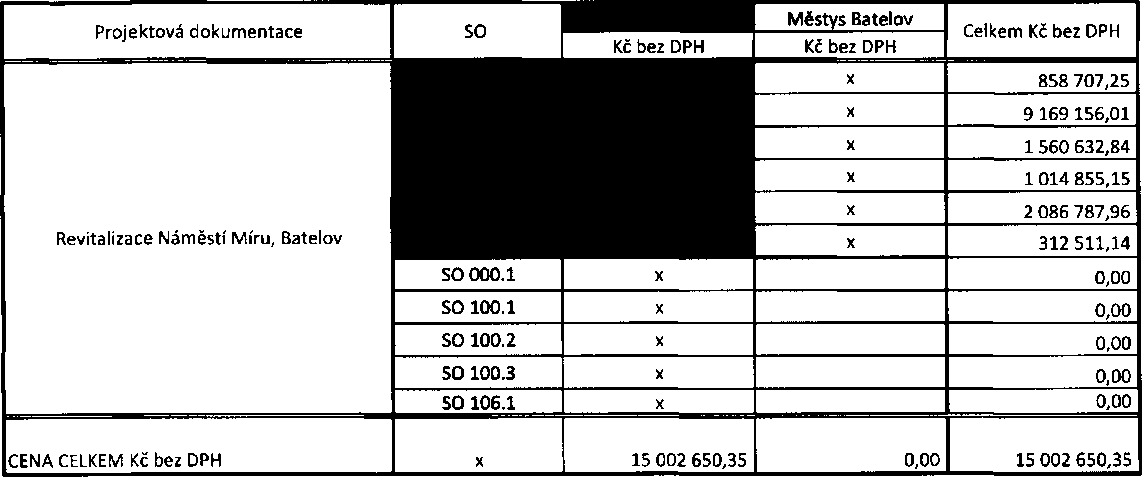 Firma: PORR a.s.Soupis objektů s DPHStavba: 2018-000088 - REVITALIZACE NÁMĚSTÍ MÍRU, BATELOVVarianta: ZŘ -Odbytová cena:	15 002 650,35OC+DPH:	18 153 206,92©Aspe*	Firma: PORR a.s.Příloha k formuláři pro ocenění nabídky0 Všeobecné konstrukce a práce 506 495,7011133211333|vybourané obrubníky 136,2=136.200[A]bet. krajníky 3,84=3.840 [B]Celkem: A+B=140.040 [C]	Položka obsahuje:veškeré poplatky provozovateli skládky, recyklační linky nebo jiného zař i zení nazpracování nebo likvidaci odpadů související s převzetím, uložením, zpracováním nebo likvidací odpaduPoložka neobsahuje;náklady spojené s dopravou odpadu z místa stavby na místo převzetíprovozovatelem skládky, recyklační linky nebo jiného zařízeni na zpracování nebo likvidaci odpadůZpůsob měření:Tunou se rozumí hmotnost odpadu vytříděného v souladu se zákonem č. 185/2001Sb., o nakládání s odpady, v platném znění.	Zemní práce			ODSTRANĚNI PODKLADŮ ZPEVNĚNÝCH PLOCH Z KAMENIVA NESTMELENÉHO M3	429,900vybourání nestmelených podkladních vozovkových vrstevvč. odvozu a uložení na mezi skládkuo použití materiálu zpět do snace pláně rozhodne TDI, nebude použito do konstrukce vozovky		0,000 - most km 0,1'40 887’0,3=266.100 [A]0,140 - OK (2311-1745)1),15=84.900 [B]OK-KÚ (2170-1842)'0,15=49.200 [C]přípojky UV přes stáv. vozovku(2+3+2+2+9+4+14+5+6+2+3+3+5+3+6+3+3) ’0,8’0,3=18.000 ID]v místě směrovacích ostrůvků(17+11+11)*0,3=11.700 [E]Csikem: A+B+C+D+E=429.900 ÍF1Položka zahrnuje veškerou manipulaci s vybouranou sutí a $ vybouranými hmotami vč. uložení na skládku. Nezahrnuje poplatek za skládku, který se vykazuje v položce 0141“ (s výjimkou malého množství bouraného materiálu, kde je možné poplatek zahrnout do jednotkové ceny bourání - tento fakt musí být uveden v doplňujícím textu k položce).ODSTRANĚNI PODKLADU ZPEVNĚNÝCH PLOCH S ASFALT POJIVÉM	M3 |	188,000odstranění asf. vrstev tl. 100mm vozovky vč. odvozu a uložení na skládku	0,000-most km 0,140 887*0,1=88.700 [A]0,140-OK (2311-1745) *0,1 =56.600 [B]OK-KŮ (2170-1842)‘0,1-32.800[C]přípojky UV přes stáv. vozovku(2+3+2+2+9+4+14+5+6+2+3+3+5+3+6+3+3)*0,8*0,1=6.000 [D]v místě směrovacích ostrůvků(17+11+11)*0,1=3.900[E] 1 260 701,25291,90	125 487,81653,30	|	122 820,40	|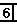 položka zahrnuje;kompletní bourací práce včetně nezbytného rozsahu zemních prací,veškerou manipulaci s vybouranou sutí a hmotami včetně uloženi na skládku,veškeré další práce plynoucí z technologického předpisu a z platných předpisů, nezahrnuje poplatek za skládku, který se vykazuje v položce 0141** (s výjimkou malého množství bouraného materiálu, kde je možné poplatek zahrnout do jednotkové ceny bourání - tento fakt musí být uveden v doplňujícím textu k položce)©Aspe'	Firma: PORRa.s.Příloha k formuláři pro ocenění nabídky0 Všeobecné konstrukce a práce 112 280,96položka zahrnuje:vodorovná a svislá doprava, přemístění, přeložení, manipulace s výkopkemkompletní provedeni vykopávky nezapažené i za paženéošetření výkopiště po celou dobu práce v něm vč. klimatických opatřeniztíženi vykopá vek v blízkosti podzemního vedeni, konstrukci a objektů vč. jejich dočasného zajištěníztížení pod vodou, v okolí výbušnin, ve stísněných prostorech a pod.příplatek za lepivosttěžení po vrstvách, pásech a po jiných nutných částech (figurách)čerpání vody vč. čerpacích jímek, potrubí a pohotovostní čerpací soupravy (viz ustanovení k pot. 1151,2)potřebné snížení hladiny podzemní vodytěženi a rozpojování jednotlivých balvanůvytahováni a nošeni výkopkusvahování a přesvah. svahů do konečného tvaru, výměna hornin v podloží a v pláni znehodnocené klimatickými vlivyruční vykopávky, odstranění kořenů a napa dávekpažení, vzepření a rozepření vč. přepažováni (vyjma štětových stěn)úpravu, ochranu a očištění dna, základové spáry, stěn a svahůzhutnění podloží, případně i svahů vč. svahovánizřízení stupňů v podloží a lavic na svazích, neni-li pro tyto práce zřízena samostatná položkaudržování výkopiště a jeho ochrana proti voděodvedení nebo ob veden i vody v okolí výkopiště a ve výkopištltřídění výkopkuveškeré pomocné konstrukce umožňující provedeni vykopávky (příjezdy, sjezdy, nájezdy, lešení, podpěr, konstr., přemostěni, zpevněné plochy, zakryti a pod.)nezahrnuje uložení zeminy (na skládku, do násypu) ani poplatky za skládku, vykazujíse v položce Č 0141**				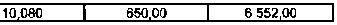 HLOUBENÍ RÝH ŠIŘ DO 2M PAŽ I NEPAŽ TŘ. I5631429[5633313Ó[563351572123ja5722131190=190.000 [A]130*0,25=32.500 [B]obnova po překopech UV 7,5=7.500 [C]Celkem: A+B+C=230.000 ÍDJ	.	dodání kameniva předepsané kvality a zrnitostirozprostření a zhutnění vrstvy v předepsané tloušťcezřízení vrstvy bez rozlišení šířky, pokládání vrstvy po etapáchnezahrnuje postřiky, nátěryVOZOVKOVÉ VRSTVY Z MECHANICKY ZPEVNĚNÉHO KAMENIVA TL. DO 2O0MMMZK 0/32 Ga tí. 20o"mmČSN 736126-1, ČSN EN 13285	konstrukce směrovacích ostrůvků:18=18.000 [Aj	dodání kameniva předepsané kvality a zrnitostirozprostření a zhutnění vrstvy v předepsané tloušťcezřízeni vrstvy bez rozlišeni šířky, pokládání vrstvy po etapáchnezahrnuje postřiky, nátěry 	VOZOVKOVÉ VRSTVY ZE ŽTĚRKODRTI TL. DO 150MM	~ŠDa 0/63 Ge min. tl. 150mmČSN EN 13265, ČSN 736126-1	190=190.000 [A]130*0,25=32.500 [B]obnova po překopech UV 7,5=7.500 [C]Celkem: A+B+C=230.000 ÍD1	dodání kameniva předepsané kvality a zrnitosti• rozprostření a zhutnění vrstvy v předepsané tloušťcezřízení vrstvy bez rozlišení šířky, pokládání vrstvy po etapáchnezahrnuje postřiky, nátěry 	VOZOVKOVÉ VRSTVY ZE ŽTĚRKODRTI TL. DO 250MM	~ŠDa 0/63 Ge min. ti. 220 mmČSN EN 13285, ČSN 736126-1	konstrukce směrovacích ostrůvků:18=18.000 [A]	dodání kameniva předepsané kvality a zrnitostirozprostřeni a zhutnění vrstvy v předepsané tloušťcezřízení vrstvy bez rozlišení šířky, pokládání vrstvy po etapáchnezahrnuje postřiky nátěry	INFILTRACNI POSTŘIK Z EMULZE DO 1.0KG/M2	~190=190.000 [D]obnova po překopech UV 7,2=7.200 [E]Celkem: D+E=197,200 [F]	dodání všech předepsaných materiálů pro postřiky v předepsaném množstvíprovedení die předepsaného technologického předpisuzřízení vrstvy bez rozlišení šířky, pokládání vrstvy po etapáchúpravu napojení, ukončení	SPOJOVACÍ POSTŘIK Z EMULZE DO Ó,5KG/M2~M218,000M2 |	230,000M2 |	18,000M2 |	197,200M2 I 561,000284,955129,10139,00229,3533,3619,46|	31 970,00	|4 128,306 578,59|	10 917,06 I©Aspe’Příloha k formuláři pro ocenění nabídkyStavba:	2018-000088 REVITALIZACE NÁMĚSTÍ MÍRU, BATELOV	|	103	|	1 014 855,15	|Rozpočet:	103 Silnice IIV13423		Položka zahrnuje veškerou manipulaci s vybouranou suti a s vybouranými hmotami vč. uloženi na skládku. Nezahrnuje poplatek za skládku, který se vykazuje v položce 0141" (s výjimkou malého množství bouraného materiálu, kde je možné poplatek zahrnout do jednotkové ceny bouráni - tento fakt musí být ujeden v doplňujícím textu k položce).ODKOPÁVKY A PROKOPÁVKY OBECNÉ TŘ. Iodvoz a uložení na skládku dle dispozic zhotovitele	pro roz&ířeni komunikace 146 *0,45=65.700 [A]	položka zahrnuje:vodorovná a svislá doprava, přemístění, přeloženi, manipulace s výkopkemkompletní provedení vykopávky nezapažené i zapažené* ošetřeni výkopiště po celou dobu práce v něm vč. klimatických opatřeníztížení vykopávek v blízkosti podzemního vedeni, konstrukcí a objektů vč. jejich dočasného zajištěníztížení pod vodou, v okolí výbušnin, ve stísněných prostorech a pod.příplatek za lepivosttěžení po vrstvách, pásech a po jiných nutných částech (figurách)čerpáni vody vč. čerpacích jímek, potrubí a pohotovostní čerpací soupravy (viz ustanoveni k pol. 1151,2)potřebné snížení hladiny podzemní vodytěžení a rozpojováni jednotlivých balvanůvytahování a nošení výkopkusvahování a přes vah. svahů do konečného tvaru, výměna hornin v podloží a v pláni znehodnocené klimatickými vlivyruční vykopávky, odstranění kořenů a na padá vekpažení, vzepření a rozepření vč. přepažování (vyjma štětových stěn)úpravu, ochranu a očištění dna, základové spáry, stěn a svahůzhutnění podloží, případně i svahů vč. svahovánizřízení stupňů v podloží a lavic na svazích, není-li pro tyto práce zřízena samostatná položkaudržování výkopiště a jeho ochrana proti voděodvedeni nebo obvedení vody v okolí výkopiště a ve výkopištitříděni výkopkuveškeré pomocné konstrukce umožňující provedení vykopávky (příjezdy, sjezdy, nájezdy, lešení, podpěr, konstr., přemostění, zpevněné plochy, zakrytí a pod.)nezahrnuje uložení zeminy (na skládku, do násypu) ani poplatky za skládku, vykazujise v položce č.0141**				ODKOPÁVKY A PROKOPÁVKY OBECNĚ TŘ. Ipoložka zahrnuje;vodorovná a svislá doprava, přemístění, přeložení, manipulace s výkopkemkompletní provedení vykopávky nezapažené i za paženéošetření výkopiště po celou dobu práce v něm vč. klimatických opatřeníztíženi vykopá vek v blízkosti podzemního vedeni, konstrukcí a objektů vč. jejich dočasného zajištěníztíženi pod vodou, v okolí výbušnin, ve stísněných prostorech a pod.příplatek za lepivost• těženi po vrstvách, pásech a po jiných nutných částech (figurách)čerpání vody vč. čerpacích jímek, potrubí a pohotovostní čerpací soupravy (viz ustanoveni k pol. 1151,2)potřebné snížení hladiny podzemní vodytěženi a rozpojování jednotlivých balvanůvytahování a nošení výkopkusvahováni a přesvah. svahů do konečného tvaru, výměna hornin v podloží a v pláni znehodnocené klimatickými vlivyruční vykopávky, odstranění kořenů a napadávekpažení, vzepření a rozepření vč. prepažování (výma Štětových stěn)úpravu, ochranu a očištění dna, základové spáry, stěn a svahůzhutnění podloží, případně i svahů vč. svahovánízřízení stupňů v podloží a lavic na svazích, není-lí pro tyto práce zřízena samostatná položkaudržování výkopiště a jeho ochrana proti voděodvedení nebo ob vedení vody v okolí výkopiště a ve výkopišti-třídění výkopkuveškeré pomocné konstrukce umožňující provedeni vykopávky (příjezdy, sjezdy, nájezdy, lešení, podpěr, konstr., přemostění, zpevněné plochy, zakrytí a pod.)nezahrnuje uložení zeminy (na skládku, do násypu) ani poplatky za skládku, vykazujíse v položce č.0141**				HLOUBENI RÝH SIŘ DO 2M PAŽ I NEPAŽ TŘ. I706 764,335 Komunikacepoložka zahrnuje veškerou manipulaci s vybouranou sutí a hmotami včetně uloženi na skládku. Nezahrnuje poplatek za skládku, který se vykazuje v položce 0141“ (s výjimkou malého množství bouraného materiálu, kde je možné poplatek zahrnout do jednotkové ceny bourání - tento fakt musí být uveden v doplňujícím textu k položce)položka zahrnuje veškeré další práce plynoucí z technologického předpisu a z platných předpisůFirma: PORR a.s.Příloha k formuláři pro ocenění nabidkyStavba:	2018-000088 REVITALIZACE NÁMĚSTÍ MÍRU, BATELOV	|	104	|	2 0S6 787,96	|Rozpočet:		104 Okružní křižovatka	 .12273| ahlavni trasa tt. 7cm 596'0,07=41.720 [A}Položka zahrnuje veškerou manipulaci s vybouranou sutí a s vybouranými hmotami vč. uložení na skládku. Nezahrnuje poplatek za skládku, který se vykazuje v položce 0141" (s výjimkou malého množství bouraného materiálu, kde je možné poplatek zahrnout do jednotkové ceny bourání - tento fakt musí být uveden v doplňujícím textu k položce).' SEJMUTI ORNICE NEBO LESNl PŮDYodvoz a uložení na meziskládku dle dispozic zhotovitele	(34+80+70)‘0.15=27.600 [A]	položka zahrnuje sejmutí omice bez ohledu na tloušťku vrstvy a jej i vodorovnou dopravunezahrnuje uložení na trvalou skládku 	~ ODKOPÁVKY A PROKOPÁVKY OBECNĚ TŘ. Iodvoz a uloženi na skládku dle dispozic zhotovitele	pro rozšíření komunikace (34+8Q+70)'0,45=82.800 [A]	položka zahrnuje:vodorovná a svislá doprava, přemístění, přeložení, manipulace s výkopkemkompletní provedeni vykopávky neza pažené i za paženéošetřeni výkopiště po celou dobu práce v něm vč. klimatických opatřeniztížení vykopávek v blízkosti podzemního vedeni, konstrukcí a objektů vč. jejich dočasného zajištěníztíženi pod vodou, v okolí výbušnin, ve stísněných prostorech a pod.příplatek za lepivosttěžení po vrstvách, pásech a po jiných nutných částech (figurách)čerpání vody vč. čerpacích jímek, potrubí a pohotovostní čerpací soupravy (viz ustanovení k poí. 1151,2)potřebné snížení hladiny podzemní vodytěženi a rozpojování jednotlivých balvanůvytahováni a nošení výkopkusvahování a přesvah. svahů do konečného tvaru, výměna hornin v podloží a v pláni znehodnocené klimatickými vlivyruční vykopávky, odstranění kořenů a napadávekpaženi, vzepření a rozepřeni vč. přepažování (vyjma štětových stěn)úpravu, ochranu a očištění dna, základové spáry, stěn a svahůzhutněni podloží, případně i svahů vč. svahovánízřízení stupňů v podloží a lavic na svazích, není-li pro tyto práce zřízena samostatná položkaudržování výkopiště a jeho ochrana proti voděodvedení nebo ob vedení vody v okolí výkopiště a ve výkopištitříděni výkopkuveškeré pomocné konstrukce umožňující provedeni vykopávky (příjezdy, sjezdy, nájezdy, lešení, podpěr, konstr., přemostění, zpevněné plochy, zakrytí a pod.)nezahrnuje uložení zeminy (na sHádku, do násypu) ani poplatky za skládku, vykazujise v položce č.0141”		' ODKOPÁVKY A PROKOPÁVKY OBECNĚ TŘ. I snace- ČERPÁNO SE SOUHLASEM INVESTORA odvoz a uložení na skládku dle dispozic zhotovitele	sanace 609*0,4=243.600 [A]M3 |27,600M3	82,800500,40 l 41 433J2položka zahrnuje veškerou manipulaci s vybouranou sutí a hmotami včetně uložení na skládku. Nezahrnuje poplatek za skládku, který se vykazuje v položce 0141** (s výjimkou malého množství bouraného materiálu, kde je možné poplatek zahrnout do jednotkové ceny bourání - tento fakt musí být uveden v doplňujícím textu k položce}položka zahrnuje veškeré další práce plynoucí z technologického předpisu a z platných předpisůPříloha č. 2c dokumentace zadávacího řízeníObchodní podmínky zadavatele pro veřejné zakázky na stavební práceObchodní podmínky zadavatelepro veřejnou zakázku na stavební prácevydané dle S 37 odst. 1 písm. c) zákona č. 134/2016 Sb„ o zadávání veřejných zakázek (dále jen
„ZZVZ“) jako podmínky účasti v zadávacím řízení a dle S 1751 a násl. zákona č. 89/2012 Sb.,
občanského zákoníku, ve znění pozdějších předpisů (dále jen „OZ“)Preambule	1Předmět Smlouvy	3Specifikace díla v zadávacích podmínkách	.5Doba plnění	5Místo provádění díla	6Cena díla, fakturační a platební podmínky	6Podklady, pokyny a věci předané Objednatelem	10Součinnost smluvních stran	11Podmínky a způsob provádění díla Zhotovitelem	13Staveniště a jeho zařízení	19Stavební deník, TDS a AD	20Zkoušky	22Užívání díla před jeho předáním	  22Převzetí díla nebo jeho části	22Nebezpečí vzniku škody na věci, přechod vlastnického práva a odpovědnost za škodu	27Odpovědnost za vady a záruka za jakost	  28Zánik závazků	30XVIII. Vyšší moc	  31Zajištění závazků Zhotovitele	32Odkazy na obchodní firmy	34Závěrečná ustanovení	34PreambuleTyto obchodní podmínky (dále jen „OP“) jsou zadavatelem vydávány v souladu s § 1751 OZ.Tyto OP v souladu s § 37 odst. 1 písm. c) ZZVZ stanoví obchodní a jiné smluvní podmínky vztahující se k předmětu plnění veřejné zakázky jakožto podmínky účasti v zadávacím řízení. Tyto OP jsou rozděleny na jednotlivé části označené názvem a číslem článku od I až XXI.Tyto OP jsou nedílnou součástí Zadávacích podmínek a pro dodavatele (dále jen „Zhotovitel“) jsou jednak podkladem pro podání nabídky v rámci veřejné zakázky na stavební práce, včetně dodávek a služeb s těmito pracemi souvisejícími a dále podkladem pro zpracováni návrhu Smlouvy o dílo (dále jen „Smlouva“) v rámci zadávacího řízení.Pokud je v těchto OP jako subjekt uveden Objednatel platí, že se jedná současně také o Zadavatele v rámci příslušného druhu zadávacího řízení.Pokud je v těchto OP jako subjekt uveden Zhotovitel platí, že se jedná současně také o dodavatele v postavení účastníka zadávacího řízení v rámci příslušného druhu zadávacího řízení, který předmět díla realizuje buď zcela vlastními personálními, technickými, technologickými a organizačními kapacitami nebo za pomoci společných dodavatelů v rámci společné nabídky dle Smlouvy o vzniku společnosti uzavřené dle § 2716 a násl. OZ nebo za pomoci Poddodavatelů. Vztahy mezi Zhotovitelem a třetími osobami podílejícími se na realizaci splnění předmětu díla upravují jiné příslušné právní předpisy, které musí tyto smluvní strany vůči sobě jednak navzájem a dále také společně, popř. i nerozdílně plně respektovat vůči Zadavateli, jakožto Objednateli díla.Pokud je v těchto OP kterákoliv z výše uvedených smluvních stran povinna předem ČÍ následně oznámit písemně cokoliv druhé smluvní straně, popř. třetí osobě (např. statik, projektant, zástupci stavebního úřadu, zástupci věcně příslušných kontrolních orgánů Či pověřených smluvními stranami, atd.), má se za to, že písemná komunikace mezi smluvními stranami nebo s třetími osobami bude probíhat také emailem, datovou zprávou, nebo písemnými zápisy uvedenými ve Stavebním deníku nebo v zápisech z kontrolních dnů.Podmínkou platnosti a účinnosti takového písemného projevu vůle kterékoliv smluvní strany a jejich odpovědných či pověřených zástupců, je buď doručení takového sdělení druhé straně nebo třetí osobě nebo stvrzení příslušného zápisu datovanými podpisy zúčastněných osob na příslušném jednání, včetně písemného sdělení jejich připomínek, poznámek nebo výhrad k provedenému zápisu s datovaným podpisem osoby, jež takovou připomínku nebo výhradu v zápise učinila.Pokud v těchto OP jsou k jedné a téže skutečnosti, nebo úkonu smluvních stran, nebo jednání mezi stranami, anebo době do kdy takové jednání má být smluvními stranami, popř. třetími osobami provedeno, uvedeny rozdílné Časové lhůty, pak vždy pro účely aplikace těchto OP platí kratší lhůta uvedená v těchto OP.Tyto OP blíže upravují a konkretizují jednotlivá ujednání zejména Smlouvy uzavírané dle § 2586 a násl. OZ a dále přiměřeně na tzv. Smlouvy nepojmenované (tzv. inominátní) uzavírané dle § 1746 odst. 2 OZ, mající některý z prvků Smlouvy o dílo týkající se např. oprav čí rekonstrukce.Tyto OP lze použít a přiměřeně aplikovat na jakoukoliv níže uvedenou Smlouvu v takovém maximálně možném rozsahu, v jakém obsah Smlouvy a předmět díla dle druhu díla umožňuje aplikaci těchto OP. Tyto OP blíže upravuji následující jednotlivé druhy-typy předmětů plnění těchto Smluv, a to zejména:Souvislé opravy a rekonstrukce silnic a mostů,Stavební úpravy a rekonstrukce staveb či objektů,Stavební a revitalizačni úpravy okolo silnic a alejí.Tyto OP jsou základními podmínkami, na nichž Zadavatel trvá, a jsou nedílnou součástí smluvního ujednání. Případné konkrétní Částky nebo termíny uvedené v těchto OP jsou minimálními požadavky Zadavatele, které je povinen Zhotovitel ve své nabídce jako minimální požadavky zadavatele akceptovat a je rovněž na volném uvážení Zhotovitele, zda v rámci návrhu Smlouvy nabídne zadavateli výhodnější podmínky. Zadavatel předpokládá, že ve Smlouvě dojde ze strany Zhotovitele k dalšímu upřesnění či konkretizaci údajů (např. termíny plnění, cenové údaje, lhůty, apod.), které však nesmějí být v rozporu s těmito OP a nesmějí zhoršovat postavení Zadavatele, než jak je uvedeno v těchto OP nebo zadávacích podmínkách příslušné veřejné zakázky.Není-li těmito OP upraveno či stanoveno jinak, má se za to, že Zhotovitel je držitelem příslušných živnostenských oprávnění potřebných k provedení díla a má řádné technické, technologické a materiálové vybavení, personální zkušenosti, schopnosti a odborné znalosti, aby řádně a včas provedl dílo dle uzavřené Smlouvy a je tak způsobilý jej splnit.Podkladem pro uzavření Smlouvy dle těchto OP je v souladu s § 436 a násl. OZ podepsaná a datovaná nabídka Zhotovitele podaná v zadávacím řízení, realizovaného dle ZZVZ, jež byla vyhodnocena jako ekonomicky nejvýhodnější na základě Rozhodnutí zadavatele o výběru dodavatele dle § 122 ZZVZ.Není-li těmito OP upraveno Či stanoveno jinak, má se za to, že Zhotovitel je schopný předmět díla dle Smlouvy a těchto OP provést v souladu s touto Smlouvou za sjednanou nabídkovou cenu a že si je vědom skutečnosti, že Objednatel má značný zájem na řádném a včasném dokončení díla ve sjednané době plnění a za sjednanou nabídkovou cenu, a že dílo bude způsobilé účelu sjednanému Smlouvou.Veškerá ujednání vyplývající mezi smluvními stranami z uzavřené Smlouvy mají přednost před těmito OP, pokud upravují práva a povinnosti smluvních stran odlišně od těchto OP. Pokud uzavřená Smlouva neupravuje příslušná práva a povinnosti smluvních stran a nebo přímo odkazuje na tyto OP, pak jsou smluvní strany povinny respektovat tyto OP.Vymezení pojmů:Objednatelem je zadavatel po uzavření Smlouvy na plnění předmětu veřejné zakázky.Zhotovitelem je účastník zadávacího řízení a současně vybraný dodavatel po uzavření Smlouvy na plnění předmětu veřejné zakázky.Poddodavatel je třetí osoba, prostřednictvím níž Zhotovitel po uzavření Smlouvy na plnění předmětu veřejné zakázky realizuje určitou, předem vymezenou část veřejné zakázky, za podmínek vyplývajících z uzavřené Smlouvy ve vztahu ke splnění Části předmětu plnění, a popř. také kvalifikační způsobilosti.Příslušnou dokumentací je dokumentace zpracovaná v rozsahu stanoveném jiným právním předpisem (vyhláškou č. 169/2016 Sb.).Položkovým rozpočtem je Zhotovitelem oceněný soupis stavebních prací dodávek a služeb, v němž jsou Zhotovitelem uvedeny jednotkové ceny u všech položek stavebních prací dodávek a služeb a jejich celkové ceny pro zadavatelem vymezené množství.Zhotovitel ve Smlouvě uvede svou doručovací adresu, telefonní číslo a emailovou adresu, prostřednictvím kterých bude moci být kontaktován po celou dobu účinnosti Smlouvy.L Předmět SmlouvyZhotovitel se zavazuje provést pro Objednatele na svůj náklad a nebezpečí sjednané dílo uvedené ve Smlouvě a Objednatel se zavazuje dílo převzít a za provedené dílo zaplatit Zhotoviteli cenu ve výši a za podmínek sjednaných ve Smlouvě. Zhotovitel provede dílo dle uzavřené Smlouvy tím, že řádně a včas provede kompletní stavební práce, včetně dodávky stavebních materiálů, v rozsahu zadávací dokumentace (dále také jako „ZD“) obsahující Projektové dokumentace pro provádění staveb (dále také „PD“), Soupisy stavebních prací, dodávek, služeb spolu s výkazy výměr (dále také „W“) a v rozsahu obecně závazných právních předpisů, ČSN, ČN, EN a ostatních norem, a to včetně zřízení zařízení staveniště a jeho vyklizení po dokončení díla.Předmětem díla je provedení všech Činností, prací, dodávek a služeb uvedených v zadávacích podmínkách, tj. obsažených v ZD, PD, V V a v nabídce Zhotovitele, které tvoří nedílnou součást Smlouvy a to bez ohledu na to, v kterém z těchto výchozích dokumentů jsou uvedeny, či z nich jinak vyplývají.Předmětem díla jsou rovněž činnosti, práce, dodávky a služby, které nejsou ve výše uvedených dokumentech, ve Smlouvě či v těchto OP obsaženy, ale o kterých Zhotovitel při vynaložení odborné péče věděl, nebo podle svých odborných znalostí a zkušeností vědět měl a mohl, že jsou nutné k řádnému, včasnému a kvalitnímu provedení díla dané povahy, a to i s přihlédnutím ke standardní praxi při realizaci děl podobného rozsahu a charakteru. Provedení těchto činností, prací, dodávek a služeb však v žádném případě, není-li dále stanoveno v těchto OP jinak, nezvyšuje v rámci zadávacího řízení vysoutěženou a ve Smlouvě sjednanou cenu díla, avšak ustanovení § 2594, popř. § 2627 OZ a právní důsledky z nich vyplývající nejsou tímto ujednáním dotčeny.Mimo definovaných činností, prací, dodávek a služeb vyplývajících ze ZD, zahrnuje předmět plnění i práce a činnosti Zhotovitele, které vyplývají z charakteru předmětu druhu díla a tyto Činnosti Zhotovitel zohlední do nabídkové ceny díla. Jedná se o tzv. vedlejší a ostatní náklady Zhotovitele dle § 9 a § 10 vyhl. Č. 169/2016 Sb., které tvoří nedílnou součást realizace díla.Mezi tyto práce a činnosti Zhotovitele mající dopad na celkovou nabídkovou cenu, patří zejména:Zajištění všech nezbytných průzkumů nutných pro řádné provádění a dokončení díla.Zajištění nebo provedení všech geodetických prací, a to zejména výškového a směrového vytýčení stavby v místě provedení díla a současně i zaměření díla v průběhu jeho provádění, zpracování veškerých dokladů o vytyčení základních směrových a výškových bodů stavby a jejich stabilizaci pro účely kolaudačního řízení, včetně zajištění geodetického zaměření skutečného provedení díla a zajištění zpracování a ověření geometrických plánů.Oznámení v souladu s platnými rozhodnutími a vyjádřeními zahájení stavebních prací správcům sítí a zajištění vytýčení všech sítí od jejich správců, včetně aktualizace vyjádření a provedení případných kopaných sond dle požadavku správců sítí.Zajištění a provedení všech opatření organizačního a stavebně technologického charakteru k řádnému provedení díla a splnění požadavků orgánů státního stavebního dohledu, příp. jiných orgánů příslušných ke kontrole staveb a zajištění účasti na pravidelných kontrolních dnech stavby, účasti při případných jiných kontrolách stavby a jejího financování.Projednání a zajištění případného zvláštního užívání komunikací a veřejných ploch včetně úhrady vyměřených poplatků a nájemného, projednání případného dopravního omezení a zajištění stanoveného dopravního značení k dopravním omezením včetně jeho umístění a vytyčení případných objízdných tras a dále zajištění údržby a přemisťování a následné odstranění dopravního omezení a uvedení komunikace a veřejných ploch do původního stavu. Zajištění veškerých prací a dodávek související s bezpečnostními opatřeními na ochranu lidí a majetku (zejména chodců a vozidel v místech dotčených stavbou). Zajištění přístupu k jednotlivým nemovitostem po dobu provádění díla v daném úseku stavby.Zajištění a provedení všech předepsaných a nezbytných zkoušek, atestů a revizí podle ČSN a případných jiných právních nebo technických předpisů vztahujících se k prováděnému dílu v době provádění a předání díla, včetně vystavení nutných protokolů, atestů, případně jiných právních nebo technických dokladů o požadovaných vlastnostech výrobků ke kolaudaci, kterými bude prokázáno dosažení předepsané kvality a předepsaných technických parametrů díla v českém jazyce, vč. zajištění certifikátů jednotlivých výrobků a materiálů použitých ve stavebních konstrukcích a systémech a dále zajištění návodů k užívání v českém jazyce.Bližší podmínky provedení předepsaných zkoušek jsou uvedeny v Č1.XI těchto OP.Zajištění ostrahy stavby a staveniště, zajištění bezpečnosti práce a ochrany životního prostředí, zajištění bezpečnosti všech osob, chodců a vozidel na staveništi a v okolí staveniště, včetně zajištění přístupu kjednotlivým úsekům stavby za účelem provádění díla, dodržování bezpečnostních předpisů, zajištění bezpečnostních a provozních hygienických požadavků.Zajištění zřízení zařízení staveniště podle potřeby pro řádné provedení díla, včetně jeho údržby, odstranění a likvidace zařízení staveniště, včetně montáže a demontáže lešení.Zajištění průběžného odvozu stavebního odpadu vzniklého při realizaci díla a dalšího odpadu vzniklého v souvislosti s realizací díla, zajištění jeho dočasného nebo trvalého uložení, nebo převedení těchto odpadů do vlastnictví osobě oprávněné kjejich převzetí podle zákona č. 185/2001 Sb., o odpadech, není-li touto osobou přímo Zhotovitel. Zajištění uložení stavební suti a ekologická likvidace stavebních odpadů a doložení dokladů o této likvidaci, včetně úhrady poplatků za toto uložení, likvidaci a dopravu.Uvedení všech povrchů dotčených stavbou do původního stavu (komunikace, parkoviště, chodníky, zeleň, příkopy, propustky apod.) a zajištění vyklizení staveniště a provedení závěrečného úklidu místa provedení díla vČ. úklidu stavby, uvedení pozemků a komunikací dotčených výstavbou do původního stavu, nebo do stavu dle podmínek stavebního povolení, provedení závěrečného úklidu a uvedení všech ploch dotčených dílem do původního stavu.Zajištění a splnění podmínek vyplývajících ze stavebního povolení nebo jiných dokladů, zajištění potřebných či úřady stanovených opatření nutných k provedení díla, zajištění přejímajícího řízení a přejímky díla, včetně zajištění koordinační a kompletační činnosti související s dílem a poskytnout součinnost v řízení se stavebním úřadem za účelem vydání kolaudačního souhlasu, dle příslušného zákona.Zhotovení projektové dokumentace skutečného provedení díla, včetně dokladové části ve dvou vyhotoveních v tištěné a jedenkrát v elektronické podobě a je-li to odůvodněno druhem či charakterem díla, tak také zpracování detailní dílenské výkresové dokumentace vybraných prvků (např. okna, dveře apod.) pro vyřízení závazného stanoviska v samostatném správním řízení u příslušného odboru památkové péče v rámci správního řízení.Zhotovitel provede i jiná opatření související s prováděním díla vyplývající z jeho umístění a návaznosti díla zohledňující např. skutečnosti, že komunikace a plochy v okolí místa provádění díla lze po předchozí dohodě s Objednatelem využít jako dočasné skládky materiálu, nebo prostor místa provádění díla nelze bez dalšího opatření a předchozího písemného souhlasu Objednatele využít k umístění sociálního a hygienického zařízení Zhotovitele.Zhotovitel na své náklady zajistí během provádění díla zřízení přípojky a rozvodu médií a jejich provoz bude využívat v souladu s jejich účelem jen pro své potřeby či potřeby subjektů spolupodílejících (poddodavatelé, společní dodavatelé) se na zhotovení díla.Pro účely těchto OP se příslušnou dokumentací veřejné zakázky na stavební práce, soupisu stavebních prací, dodávek a služeb a výkazem výměr dle vyhl. č. 169/2016 Sb., provádějící § 92 odst. 1 ZZVZ, rozumí dokumentace dle vyhl. č. 499/2006 Sb., o dokumentaci staveb, kde jsou v § 1 - § 4 cit. vyhl. definovány pojmy jako dokumentace pro vydání rozhodnutí o umístění stavby nebo zařízení, dále projektová dokumentace, dokumentace pro provádění stavby a dokumentace skutečného provedení stavby.Není-li ve Smlouvě a OP uvedeno jinak, není Zhotovitel oprávněn ani povinen provést jakoukoliv změnu díla bez písemné dohody s Objednatelem ve formě písemného dodatku. Bližší podrobnosti a podmínky pro změnu díla jsou upraveny v ČI. VIII těchto OP.Specifikace díla v zadávacích podmínkáchPředmět díla bude vždy jednoznačně a nezaměnitelným způsobem definován ve Smlouvě a blíže specifikován odkazem na ZD, PD a VV, vypracovaných příslušnými projektanty, kteří budou jakožto odpovědné osoby za zpracování těchto materiálů uvedeni v ZD.Není-li těmito OP upraveno či stanoveno jinak, má se za to, že dokumenty pro podání nabídky byly Zhotoviteli předány či jinak dány k dispozici v rámci příslušného zadávacího řízení jako podklad pro stanovení ceny díla, což Zhotovitel podpisem Smlouvy stvrzuje.Zhotovitel díla se zavazuje při realizaci výstavby dodržovat obecné zásady pro zajištění bezpečnosti a ochrany zdraví.Doba plněníZhotovitel se zavazuje provést dílo řádně a včas, nej později ve lhůtě uvedené ve Smlouvě, které musí odpovídat požadavkům stanoveným v zadávací dokumentaci.Zhotovitel je povinen realizovat práce dle Časového plánu (dále jen harmonogram) realizace díla. Zhotovitel se při realizaci díla zavazuje respektovat termíny dokončení jednotlivých částí díla dle tohoto časového plánu. Harmonogram realizace díla tvoří přílohu smlouvy a je Členěn po týdnech, včetně finančního plnění po měsících a jsou vněm vyznačeny dílčí termíny realizace díla, které jsou pro Zhotovitele závazné. Dílčí termíny budou navrženy a vyznačeny jako důležité a rozhodující termíny stavební připravenosti a dílčího dokončování prací tak, aby jejich průběžné plnění bylo zárukou řádného průběhu stavby. Harmonogram realizace díla může zpracovat Zhotovitel ve vlastní formě tabulky a grafu tak, aby byl přehledný, průkazný a mohl sloužit Objednateli k průběžné kontrole postupu, případně řešení problémů plnění apod. Zhotovitel se při realizaci díla zavazuje respektovat dílčí termíny realizace díla a termíny dokončení jednotlivých částí díla dle tohoto harmonogramu.Zhotovitel je povinen do 5 pracovních dnů od vzniklé změny časově a věcně aktualizovat harmonogram v případě, že dojde k jeho změně.33. Provedením díla se rozumí úplné dokončení předmětu díla a současně řádné protokolární předání díla Objednateli způsobem dle čl. XIII. těchto OP. Dílo je provedeno, je-li dokončeno a předáno. Má se za to, že není-li ve Smlouvě ujednáno jinak, pak dílo bude provedeno jako celek.Zhotovitel splní svou povinnost provést dílo jeho řádným dokončením a protokolárním předáním předmětu díla Objednateli. Dílo se považuje za řádně dokončené, bude-li předvedena jeho způsobilost sloužit sjednanému účelu. Bližší podrobnosti předání a převzetí díla upravuje čl. XIII těchto OP. Objednatel nemá právo odmítnout převzetí stavby pro ojedinělé drobné vady, které samy o sobě ani ve spojení s jinými nebrání užívání stavby funkčně nebo esteticky, ani její užívání podstatným způsobem neomezují, pokud budou kní ze strany Zhotovitele poskytnuta další plnění dle těchto OP, zejména bude-li dodána dokumentace a další doklady vyžadované těmito OP.Objednatel ve vztahu k požadovanému plnění předmětu veřejné zakázky uvedenému v podmínkách zadávacího řízení nepřipouští překročení doby plnění potřebné pro realizaci díla, vyjma níže uvedených případů. Zhotovitel je však povinen při realizaci díla a vynaložení odborné péče dle § 2594 nebo § 2627 OZ upozornit Objednatele bez zbytečného odkladu na nevhodnou povahu příkazu (pokynů uvedených v zadávacích podmínkách nebo zadávací dokumentaci), který mu Objednatel dal, nebo zjístí-li skryté překážky týkající se místa, kde má být dílo provedeno. Objednatel je povinen na základě upozornění Zhotovitele ve smyslu výše uvedených ustanovení OZ poskytnout součinnost při řešení situace, vyplývající ze zjištění těchto nevhodných příkazů nebo skrytých překážek.Pokud Zhotovitel nedodrží postup dle § 2594 nebo § 2627 OZ, tj. pří realizaci díla bez zbytečného odkladu neupozorní Objednatele na nevhodnou povahu příkazu (pokynů) daných mu Objednatelem k provedení díla nebo na skryté překážky bránící řádnému provedení díla v dohodnutém termínu, pak Objednatel není povinen akceptovat prodloužení termínu splnění díla a bude požadovat po Zhotoviteli úhradu smluvní pokuty za prodlení s realizací díla. Tímto ujednáním není dotčeno právo Objednatele na sankce dle Smlouvy o dílo a náhradu škody, popřípadě na úhradu dalších nutných nákladů na straně Objednatele, vzniklých v souvislosti s prodlením díla.Pokud Zhotovitel dodrží postup dle § 2594 nebo § 2627 OZ, tedy při realizaci díla bez zbytečného odkladu upozorní Objednatele na nevhodnou povahu příkazu (pokynů), anebo na skryté překážky, pak je Objednatel na základě těchto upozornění Zhotovitelem povinen bez zbytečného odkladu reagovat postupem dle § 2594 odst. 2 OZ, tj. písemně Zhotoviteli uvede, že buď dále trvá na realizaci díla v původním zadání, nebo svůj původní nevhodný příkaz (pokyn) změní, aby Zhotovitel mohl dále realizovat dílo dle nových pokynů Objednatele.V případě nesplnění sjednané doby plnění prokazatelně pouze v důsledku mimořádných, nepředvídatelných a nepřekonatelných překážek, vzniklých nezávisle na vůli Zhotovitele dle § 2913 odst. 2 OZ, není Zhotovitel povinen platit sjednanou smluvní pokutu dle těchto OP nebo Smlouvy.V případě, že v průběhu realizace díla dojde k prodlení s plněním z důvodů vyšší moci nebo jiných neočekávaných okolností, které nastaly bez zavinění některé ze smluvních stran, zavazují se smluvní strany dohodnout prodloužení doby plněni úměrné trvání okolností bránících dodržení původního termínu.Místo provádění dílaMístem provádění díla je místo blíže uvedené ve Smlouvě.Cena díla, fakturační a platební podmínkyCelková cena díla bude Zhotovitelem stanovena ve výši a v Členění uvedeném v Zadávací dokumentaci a nabídce vybraného dodavatele. Podrobnou kalkulaci ceny díla včetně jednotkových cen Zhotovitel uvede v oceněném soupise stavebních prací, dodávek a služeb s V V, který tvoří přílohu Smlouvy. Celková cena bude v návrhu Smlouvy uvedena v členění:................................., KČ bez DPH
	 DPH	... %
	včetně DPHZhotovitelem navržená cena díla je úplná, konečná a nepřekročítelná a obsahuje veškeré položky vyplývající ze ZD, PD a oceněného soupisu stavebních prací, dodávek a služeb s VV. Ceny uvedené Zhotovitelem v oceněném soupisu stavebních prací, dodávek a služeb obsahují veškeré náklady související se zhotovením díla, vedlejší a ostatní náklady a případné další náklady související splněním dle uzavřené Smlouvy.Zhotovitel může v zájmu předcházení nesrovnalostí z hlediska hodnocení úplnosti ceny díla ve vztahu k její nej vyšší přípustné výši, v případě jakýchkoliv zjištěných nesrovnalostí z hlediska druhu, jakosti a množství požadovaných prací, dodávek a služeb potřebných ke zhotovení díla a dalších nákladů nutných k provedení díla, avšak nezahrnutých do soupisu stavebních prací, dodávek a služeb dle VV, tuto skutečnost uvést před podáním nabídky v rámci komunikace se zadavatelem dle § 98 odst. 3 ZZVZ (vysvětlení zadávací dokumentace). Pokud dodavatel této možnosti nevyužije a ani jiným způsobem nedojde ze strany zadavatele v době před podáním nabídek k nápravě vzniklé situace, pak dodavatel tyto zjištěné nesrovnalosti nebude uvádět v návrhu Smlouvy o dílo ve své nabídce a tyto další nezbytně nutné náklady k provedení díla nezahrne do celkové nabídkové ceny.Pokud taková skutečnost na straně dodavatele nastane až po uzavření Smlouvy, nejpozději však do okamžiku předání a převzetí díla, pak je Zhotovitel z hlediska poskytnuté součinnosti povinen vůči Objednateli díla, není-li s přihlédnutím k odborným znalostem Zhotovitele v čl. VI OP stanoveno jinak, postupovat způsobem uvedeným v § 2594 a § 2627 OZ, tj. upozorní Objednatele na jakékoliv zjištěné nesrovnalosti z hlediska druhu, jakosti a množství požadovaných prací, dodávek a služeb potřebných ke zhotovení díla a dalších nákladů nutných k provedení díla, které nebyly zahrnuty do PD, technické specifikace a soupisu stavebních prací, dodávek a služeb, tuto skutečnost uvede do samostatného zápisu, popř. stavebního deníku a takový postup Zhotovitele bude po vyhodnocení Objednatelem a následnou realizací dle ZZVZ podkladem pro změnu či doplnění Smlouvy.Jednotkové ceny uvedené v oceněném VV, jsou závazné po celou dobu plnění Smlouvy. Oceněný V V slouží k prokazování finančního objemu Zhotovitelem provedených prací, jako podklad pro měsíční fakturaci a dále pro ocenění případných dodatečných stavebních prací (víceprací, popř. také méněprací) ve formě nepodstatné změny závazku dle § 222 odst. 4, 5, 6, 9 ZZVZ a dodatečných změn stavebních prací realizovaných postupem dle § 222 odst. 3 a 7 ZZVZ (záměna položek a stavebních prací - víz čl. VIII bod 8.18. odst. 8.18.1. písm. c) těchto OP).Zhotovitel nemá právo domáhat se zvýšení sjednané ceny z důvodů chyb nebo nedostatků v oceněném soupisu stavebních prací, dodávek a služeb, pokud jsou tyto chyby důsledkem nepřesného nebo neúplného ocenění tohoto soupisu ze strany Zhotovitele.Technické či materiálové rozdíly které navrhne některý z účastníků Smlouvy, oproti PD pro provedení stavby např. při použití obdobných - srovnatelných materiálů a technologií, které nezmění cenu za dílo a nezhorší technické parametry díla ve srovnání se ZD a PD pro provedení stavby, budou popsány ve změnovém listu.Změnový list, jehož návrh předkládá ke schválení Objednateli Zhotovitel bude obsahovat zejména tyto údaje:Číslo a datum změnového listu,Technický popis předmětu změny,Číslo a popis položky dle původního položkového rozpočtu (oceněného výkazu výměr),Návrh nového popisu v položkovém rozpočtu se zachováním původního pořadového čísla,Prohlášení Zhotovitele díla, že technická změna nemění cenu za dílo,Prohlášení autora realizační dokumentace stavby, že změna řešení nezhoršuje technické parametry ve srovnání se zadávací dokumentací,Schválení změny autorským dozorem (dále jen „AD“),Stanovisko technického dozoru stavebníka (dále jen „TDS“).Takto specifikovaná technická změna bude účtována v souladu s čl. V bod. 5.7. a násl. těchto OP s tím, že původní popis položky bude v soupise provedených prací nahrazen popisem dle změnového listu.Na Objednatelem schválený změnový list se uzavře dodatek ke Smlouvě o dílo. Technickou změnu je Zhotovitel stavby povinen zaznamenat do dokumentace skutečného provedení stavby.Cena za zhotovení díla je stanovena jako maximálně přípustná dle cenové nabídky Zhotovitele v rámci příslušného zadávacího řízení a nesmí být zvýšena bez písemného souhlasu Objednatele formou dodatku ke Smlouvě, který bude uzavřen jen na základě provedení příslušného bezprostředně předcházejícího zadávacího řízení nebo poptávkového výběrového řízení v rámci veřejné zakázky malého rozsahu související se změnou. Žádný zápis do stavebního deníku Či jiný zápis např. z kontrolního dne není způsobilý zvýšit cenu díla.Objednatelem nebudou na cenu za zhotovení díla poskytována jakákoli plnění před zahájením provádění díla. Smluvní strany se dohodly, že Zhotovitel bude v průběhu provádění díla vystavovat a Objednateli předávat měsíční daňový doklad, pokud nebude ve Smlouvě o dílo sjednáno jinak, (dále jen „faktura“) za dílčí plnění dle soupisu skutečně provedených prací schválených Objednatelem a TDS. Zhotovitelem vystavené faktury na dílčí plnění budou zahrnovat i příslušnou část daně z přidané hodnoty. Obě smluvní strany se vzájemně dohodly, že Zhotovitelem budou při dodržení časového harmonogramu provádění díla vystavovány faktury na dílčí plnění vždy jedenkrát za uplynulý kalendářní měsíc počítaný ode dne předání staveniště. Ve Faktuře bude uveden název celé stavby a její součástí bude i příloha s odsouhlasenými soupisy skutečně provedených prací v běžném měsíci. Platba bude probíhat až do výše 80 % (slovy: osmdesáti procent) celkové ceny díla dle Smlouvy o dílo bez DPH. Zhotovitelem vystavená faktura bude zahrnovat i DPH.Zhotovitel před fakturací předloží soupis provedených prací v elektronické formě ve formátu *.xls(x) a ve formátu *XC4 k odsouhlasení. Soupis bude obsahovat položkový rozpočet dodaného materiálu a provedených prací za konkrétní období. Položkový rozpočet musí obsahovat všechny řádky, které obsahuje celkový rozpočet. U položek, které v daném období nebudou dodány, bude uvedena nula.Dílčí faktury i konečná faktura budou vyhotoveny a doručeny na adresu objednatele ve dvojím vyhotovení. Doloženy budou zjišťovacím protokolem a soupisem provedených prací potvrzeným TDS a odsouhlaseným zástupcem objednatele ve věcech technických.Zhotovitel souhlasí s pozastávkou úhrady ceny díla (tzv. zádržné) ve výši sjednané v těchto OP s tím, že tato pozastavená částka bude Objednatelem uhrazena po odstranění zjištěných vad. V konečné faktuře budou zúčtovány veškeré event. slevy poskytnuté Zhotovitelem.Splatnost faktur je 30 kalendářních dní ode dne doručení faktury Objednateli. Objednatel splní svůj peněžitý závazek řádně a včas odepsáním příslušné Částky odpovídající výši splatné faktury ze svého účtu u peněžního ústavu. Při nedodržení této splatnosti je Zhotovitel oprávněn vyúčtovat Objednateli úrok z prodlení dle platných právních předpisů. Objednatel však není v prodlení s úhradou splatné faktury, pakliže prodlení proveditelné platby zavinil peněžní ústav Objednatele nebo Zhotovitele.Daňový doklad bude obsahovat pojmové náležitostí daňového dokladu stanovené příslušným zákonem o dani z přidané hodnoty, ve znění pozdějších předpisů, zákonem o účetnictví, ve znění pozdějších předpisů.případě, že daňový doklad nebude obsahovat správné údaje či bude neúplný, je Objednatel oprávněn daňový doklad vrátit ve lhůtě do data jeho splatnosti Zhotoviteli. Zhotovitel je povinen vystavit nový daňový doklad.takovém případě začne, počínaje dnem doručení nově opraveného daňového dokladu Objednateli, plynout nová lhůta splatnosti.Faktura musí obsahovat dále tyto náležitosti, jinak je neúplná:označení fakturysídlo, IČO, DIČ, bankovní spojení Objednatele a Zhotovitelepředmět plnění a den splněnícenu díla a Částku k fakturaciObjednatelem a TDS schválený soupis skutečně provedených pracídatum odeslání a datum splatnosti platebního dokladunáležitosti dle zákona č. 235/2004 Sb., o dani z přidané hodnoty, v platném zněnípodpis oprávněného zástupce ZhotoviteleS vystavením faktury Zhotovitel předloží Objednateli oceněný soupis fakturovaných skutečně provedených prací, dodávek a služeb. Jednotlivé oceněné soupisy skutečně provedených prací, dodávek a služeb budou obsahovat všechny práce, dodávky a služby, které byly Zhotovitelem skutečně provedeny a nebyly zahrnuty v některém předcházejícím oceněném soupisu skutečně provedených prací, dodávek a služeb, schváleném Objednatelem. Bez tohoto soupisu nebudou daňové doklady Objednatelem akceptovány a Objednatel je oprávněn vrátit daňový doklad Zhotoviteli k doplnění. V takovém případě začne plynout nová lhůta splatnosti, a to počínaje dnem doručení doplněného daňového dokladu.Objednatel je oprávněn zadržet úhradu kterékoliv platby v průběhu plnění Smlouvy, jestliže Zhotovitel neplní kterýkoliv termín uvedený ve Smlouvě nebo v harmonogramu nebo jakoukoliv povinnost stanovenou ve Smlouvě. Objednatel má právo podmínit úhradu daňového dokladu odstraněním vad dosavadního plnění. Podmínky úhrady může Objednatel uplatnit jak před vystavením daňového dokladu, tak poté.Objednatel je oprávněn započíst smluvní pokutu a náhradu škody, na kterou mu vznikne nárok, oproti nároku Zhotovitele na zaplacení ceny díla. Objednatel je oprávněn zadržet úhradu kterékoliv platby v průběhu plnění Smlouvy, jestliže Zhotovitel neplní kterýkoliv termín stanovený ve Smlouvě.Objednatel díla, jakožto zadavatel díla, stanovuje tyto následující objektivní podmínky pro překročení nabídkové ceny:Při změně sazby DPH o příslušnou změnu výše sazby DPH. O této skutečnosti není nutné uzavírat dodatek k této Smlouvě.Při splnění podmínek dle těchto OP a ZZVZ v rámci nepodstatné změny závazku dle § 222 odst. 3 až 7 a 9 ZZVZ (čl. V bod 53. OP)5.113. V rámci realizace díla po uplynutí doby 15 měsíců ode dne podání nabídky v příslušném zadávacím řízení dle míry inflace vyplývající z indexu spotřebitelských cen za předchozí kalendářní rok zveřejněné ČSÚ.Úhrada za plnění dle této Smlouvy bude realizována bezhotovostním převodem na účet Zhotovitele, který je správcem daně (finančním úřadem) zveřejněn způsobem umožňujícím dálkový přístup ve smyslu § 98 zákona č. 235/2004 Sb. o dani z přidané hodnoty, ve znění pozdějších předpisů (dále jen „zákon o DPH“).“Pokud se po dobu účinnosti této Smlouvy Zhotovitel stane nespolehlivým plátcem ve smyslu § 106a zákona o DPH, smluvní strany se dohodly, že Objednatel uhradí DPH za zdanitelné plnění přímo příslušnému správci daně. Objednatelem takto provedená úhrada je považována za uhrazení příslušné části smluvní ceny rovnající se výši DPH fakturované Zhotovitelem.Tato ustanovení nebudou použita v případě, že Zhotovitel není plátce DPH nebo v případech, kdy se uplatní přenesená daňová povinnost dle § 92a a násl. zákona DPH.V případě nedokončení díla dle čl. XV. bod 15.11. těchto OP má Objednatel právo u doposud neuhrazených daňových dokladů provést jejich úhradu až po vyčíslení vzniklé škody dle čl. XV. těchto OP a provedení započtení vzájemných splatných pohledávek. Lhůta splatnosti doručených a doposud neproplacených faktur Objednatelem se v případě nedokončení díla Objednatelem staví až do vyčíslení výše škody dle čl. XV. těchto OP a počíná běžet opět až po provedení případného započtení vzájemných pohledávek, přičemž bude hrazena pouze zbylá část pohledávky.Pro případ nedostatku finančních prostředků na straně Objednatele v průběhu provádění díla, zejména v případě financování díla zjiných zdrojů, než ze zdrojů Zadavatele, např. nepřiznání dotace, je stanoven následující postup pro odklad platby.Objednatel je povinen bez zbytečného odkladu vznik takové situace oznámit Zhotoviteli. Ode dne, kdy Zhotovitel toto oznámení obdrží, prodlužuje se lhůta splatnosti daňových dokladů až na 150 kalendářních dnů. Po tuto dobu bude Zhotovitel pokračovat v provádění díla, pokud neobdrží od Objednatele pokyn k přerušení prací. Po uplynutí této doby, nebude-li dohodnuto jinak, je kterákoliv ze smluvních stran oprávněna od Smlouvy odstoupit. Z titulu nezaplacení částky Objednatelem v souladu s tímto ustanovením o sjednaném odkladu platby nevzniká Zhotoviteli nárok na jakýkoliv postup dle Smlouvy, který znamená sankci, nárok na odškodnění nebo jiný postih či znevýhodnění Objednatele.Není-li těmito OP upraveno či stanoveno jinak, má se za to, že v případě financování díla z jiných zdrojů, než ze zdrojů Zadavatele, např. dotace, má Objednatel právo zadržet úhradu platby při zjištění nedostatků nebo nekompletních dokladů v rámci kontrol fakturace, z důvodu kterých došlo k pozastavení financování projektu. Po takovou dobu se přerušuje běh doby (lhůty) splatnosti faktury, jejíž úhrada byla zadržena.Podklady, pokyny a věci předané ObjednatelemZhotovitel je povinen před podpisem Smlouvy řádně překontrolovat všechny v rámci zadávacího řízení předané materiály, podklady, PD, soupisy stavebních prací, dodávek a služeb s VV a řádně si prověřit místní podmínky na stavbě Či staveništi s tím, že všechny nejasné podmínky pro realizaci plnění předmětu díla si Zhotovitel vyjasní v rámci prohlídky budoucího místa plnění s oprávněnými zástupci Objednatele. Objednatel předá Zhotoviteli v rámci předávání stavební dokumentace platné stavební povolení, pokud je charakterem stavby vyžadováno.Má se za to, že se Zhotovitel plně seznámil s rozsahem a povahou díla a s místem provádění díla, že jsou mu známy veškeré technické kvalitativní a jiné podmínky provádění díla, a že disponuje takovými kapacitami a odbornými znalostmi, které jsou pro řádné provedení díla nezbytné.Má se za to, že si Zhotovitel prověřil podklady a příkazy, které obdržel od Objednatele do uzavření Smlouvy, že je shledal vhodnými, že sjednané podmínky pro provádění díla včetně ceny a doby provedení zohledňují všechny výše uvedené podmínky a okolnosti jakož i ty, které Zhotovitel, jako subjekt odborně způsobilý k provedení díla měl nebo mohl předvídat přesto, že nebyly v době uzavření Smlouvy zřejmé, a to i přesto, že nebyly obsaženy v podkladech po uzavření Smlouvy nebo z nich nevyplývaly.Má se za to, že Zhotovitel na základě shora uvedeného s použitím všech svých znalostí, zkušeností, podkladů a příkazů splní závazek založený Smlouvou včas a řádně, za sjednanou cenu, aniž by podmiňoval splnění závazku poskytnutím jiné, než dohodnuté součinnosti dle těchto OP. Jestliže se později v průběhu provádění díla bude Zhotovitel dovolávat nevhodnosti příkazů nebo nevhodnou povahu věcí předaných Objednatelem nebo skrytých překážek bránících Zhotoviteli v řádném provedení díla, má se pro tento případ za to, že je Zhotovitel povinen Objednateli prokázat, že tuto nevhodnost příkazů a povahu věcí, popř. skrytých překážek, nemohl zjistit ani při vynaloženi odborné péče v době před uzavřením Smlouvy.V opačném případě však není dotčeno právo Zhotovitele postupovat dle § 2594 a § 2627 OZ, pakliže zjistí nevhodnost příkazů nebo nevhodnou povahu věcí předaných Objednatelem k provedení díla nebo skrytých překážek, bránících k provedení díla.Zhotovitel je povinen dle § 2594 OZ upozornit bez zbytečného odkladu písemně a rovněž ve stavebním deníku Objednatele na nevhodnou povahu věci, kterou mu Objednatel k provedení díla předal nebo příkazu, který mu Objednatel dal. Překáží—li nevhodná věc nebo příkaz v řádném provádění díla, Zhotovitel je v nezbytném rozsahu přeruší až do výměny věci nebo změny příkazu. Lhůta stanovená pro dokončení díla se prodlužuje o dobu přerušením vyvolanou a Zhotovitel se v této době buď dohodne s Objednatelem ohledně oprávněných požadavků Zhotovitele na změny díla formou dodatků ke Smlouvě, nebo dílo bude provedeno dle nevhodných pokynů Objednatele na jeho plnou právní odpovědnost. Stejným způsobem je povinen Zhotovitel smluvně zavázat třetí osoby (poddodavatele), které v souladu se Smlouvou se budou podílet na splnění závazku Zhotovitele.Trvá-li Objednatel na provádění díla s použitím předané věci nebo podle daného příkazu, má Zhotovitel právo požadovat, aby tak Objednatel učinil v písemné formě. Stejný výše popsaný postup jako v případě § 2594 OZ zvolí Zhotovitel a Objednatel analogicky také v případě, vzniku a zjištění skryté překážky dle § 2627 OZ.Objednatel nese odpovědnost za správnost a úplnost zadávacích podmínek, tj. ZD, PD, soupis stavebních prací dodávek a služeb s VV a další dokumentace související s realizací díla. Zhotovitel je však povinen v zájmu poskytnutí nezbytně nutné odborné součinnosti a předcházení následným jeho požadavkům na realizaci (tzv. „víceprací“ nebo „méněprací“), aby si tyto dokumenty, před podáním nabídky a uzavřením Smlouvy a následně po započetí prací v průběhu vlastní realizace díla, s vynaložením odborné péče zkontroloval z hlediska jejich správnosti a úplnosti a v kterékoliv době upozornil Objednatele na zjištěné nedostatky či jakékoliv vzájemné obsahové nejasnosti či nesrovnalosti uvedené v těchto dokumentech.Pokud Zhotovitel při vynaložení odborné péče na zjištěné nejasnosti, nesrovnalosti a nedostatky v dokumentech pro zhotovení díla Objednatele před podáním nabídky, uzavřením Smlouvy, nebo započetím prací souvisejících s těmito zjištěnými nedostatky včas výše popsaným postupem neupozorní, pak Zhotovitel nemůže po Objednateli požadovat úhradu realizovaných tzv. víceprací, nezahrnutých do výše uvedených dokumentů. Objednatel je však povinen po zjištění a oznámení relevantních připomínek Zhotovitele tyto případné zjištěné nesrovnalosti odstranit Či jinak upravit tak, aby tyto dokumenty byly obsahově vzájemně v souladu.Pro účely těchto OP se PD rozumí taková dokumentace, která určuje dílo z hlediska technických, ekonomických a architektonických podrobností, které jednoznačně vymezují předmět plnění veřejné zakázky, jeho hmotové, materiálové, stavebně-technické, technologické, dispoziční a provozní vlastnosti a jakost a PD je společně s technickou specifikací a uživatelskými standardy díla (stavby) podkladem pro vyhotovení soupisu stavebních prací, dodávek a služeb včetně W. PD je součástí zadávacích podmínek na relevantní veřejnou zakázku.Soupis stavebních prací, dodávek a služeb včetně W stanoví v přímé návaznosti na PD pro provádění stavby podrobný popis všech stavebních prací, dodávek či služeb nezbytných k úplné realizaci předmětu veřejné zakázky, případně i popis dalších prací, dodávek a služeb nezbytných k plnění požadavku zadavatele. Výkazem výměr se pak rozumí vymezení množství stavebních prací, konstrukcí, dodávek nebo služeb s uvedením postupu výpočtu celkového množství položek soupisu prací.Předchozí postup Zhotovitele dle čl. VI bod 63. těchto OP v souladu s dikcí § 2594 a § 2627 OZ je základní podmínkou pro postup Objednatele dle Čl. VIII body 8.18.1., 8.18.2. a 8.183. těchto OP.Součinnost smluvních stranNení-li těmito OP upraveno či stanoveno jinak, má se za to, že smluvní strany jsou povinny vyvíjet veškeré úsilí k vytvoření potřebných podmínek pro realizaci uzavřené Smlouvy a předmětu díla, které vyplývají z jejich smluvního postavení. To platí i v případech, kde to není výslovně uloženo v jednotlivých ustanoveních těchto OP nebo Smlouvy. Především jsou smluvní strany povinny vyvinout součinnost v rámci Smlouvou upravených postupů a vyvinout potřebné úsilí, které lze na nich v souladu s pravidly poctivého obchodního styku požadovat k řádnému splnění jejich smluvních povinností. To se týká i připravenosti k poskytování konzultací vzájemně smluvními stranami k tomu, aby pro činnost obou smluvních stran byly k dispozici včasné, úplné a pravdivé informace.Pokud jsou kterékoli ze smluvních stran známy okolnosti, které jí brání, aby dostála svým smluvním povinnostem, sdělí to neprodleně písemně druhé smluvní straně. Smluvní strany se zavazují neprodleně odstranit v rámci svých možností všechny okolnosti, které jsou na jejich straně a které brání splnění jejích smluvních povinností. Pokud k odstranění těchto okolností nedojde, je druhá smluvní strana oprávněna požadovat splnění povinnosti v náhradním termínu, který stanoví s přihlédnutím k povaze záležitosti.73. Zhotovitel je povinen na základě skutečností zjištěných v průběhu plnění Smlouvy navrhovat a provádět opatření směřující k dodržení podmínek stanovených těmito OP, Smlouvou a jejími přílohami, pro naplňování předmětu Smlouvy a k ochraně Objednatele před škodami, ztrátami a zbytečnými výdaji, a poskytovat Objednateli, jeho TDS a AD a jiným osobám zúčastněným na realizaci díla veškeré potřebné podklady, konzultace, pomoc a jinou součinnost. Ujednáním v čl. VII body 7.2. s 73. těchto OP nejsou dotčeny povinnosti Zhotovitele díla vyplývající z dikce § 2594 a § 2627 OZ.Tvoří-li dílo sjednané ve Smlouvě součást plnění Objednatele vůči třetí osobě, je Zhotovitel povinen poskytnout potřebnou součinnost při koordinaci tohoto plnění, zejména respektovat celkový postup prací a vyvinout potřebné úsilí k dodržení lhůt těchto prací, i když jej k tomu jinak tyto OP nebo Smlouva nezavazuje. Je povinen poskytnout Objednateli, případně třetí osobě, potřebné informace a podle potřeby Objednatele se zúčastnit koordinačních jednání.V rámci součinnosti smluvních stran při realizaci předmětu díla sí smluvní strany sjednaly následující podmínky a lhůty:Zhotovitel je povinen vyzvat TDS k prověření prací a dodávek, které v dalším pracovním postupu budou zakryty nebo se stanou nepřístupnými. Výzva musí být písemná a musí být doručena nejméně 5 pracovních dnů předem. V případě, že TDS kontrolu provedených částí díla neprovede, má se za to, že se zakrytím souhlasí a Zhotovitel uvede tuto skutečnost do stavebního deníku. Pro účely těchto OP a uzavřené Smlouvy se za pracovní dny považují pondělí až pátek s pracovní dobou od 08:00 do 15:00 hodin. Je-li na staveništi přítomen TDS, lze tuto výzvu zapsat ve stejné lhůtě do stavebního deníku a tím se považuje za doručenou ve smyslu tohoto požadavku. Nesplní-li Zhotovitel povinnost informovat TDS o zakrýváni částí díla, je povinen na svůj náklad a na žádost TDS odkrýt práce, které byly zakryty, nebo které se staly nepřístupnými.Nedostaví-li se TDS ke kontrole, na kterou byl řádně a včas pozván, nebo která se měla konat dle dohodnutého časového rozvrhu, může Zhotovitel pokračovat v provádění díla. Je-li však účast na kontrole TDS znemožněna jakoukoliv neodvratitelnou překážkou, může TDS bez zbytečného odkladu požadovat provedení dodatečné kontroly. Za této situace je však povinen nahradit Zhotoviteli náklady způsobené opožděním kontroly.Zhotovitel je povinen zabezpečit účast svých oprávněných pracovníků na prověřování svých prací a dodávek TDS a Činit neprodleně opatření k odstranění vytknutých závad.Jestliže podle Smlouvy a podkladů pro provedení díla má být řádné provedení díla prokázáno provedením dohodnutých zkoušek, považuje se provedení díla za dokončené teprve, když tyto zkoušky byly úspěšně provedeny. K účasti na nich je vždy Zhotovitel povinen TDS řádně a včas pozvat. Pozvánka musí být písemná (email, datová zpráva) a musí být TDS doručena nejméně 5 pracovních dnů předem. Neúčast TDS na zkouškách, k jejichž provedení byl TDS řádně a včas pozván, nebrání provedení zkoušek. O opakování zkoušek platí obdobný postup jako dle bodu 7.5.2. tohoto článku OP. Účast na zkoušce bude uvedena ve stavebním deníku.Zhotovitel je povinen se podrobit všem kontrolám vedoucím ke zjištění jakosti provedených prací či vlastností materiálů na předmětu díla použitých, které navrhne Objednatel nebo TDS.Zhotovitel je povinen vést ode dne převzetí staveniště o pracích, které provádí, Stavební deník. Bližší podrobnosti z hlediska součinnosti smluvních stran ve vztahu k vedení stavebního deníku a záznamů uváděných v něm jsou uvedeny v čl. X těchto OP.Zhotovitel se zavazuje, že po vzniku některé z níže uvedených skutečností bude Objednatele bezodkladně písemně informovat:Pokud bude zahájeno insolvenční řízení dle příslušného zákona, jehož předmětem bude úpadek nebo hrozící úpadek Zhotovitele. Totéž platí pro případ vstupu Zhotovitele do likvidace nebo při změně v majetkové struktuře Zhotovitele, s výjimkou změny majetkové struktury, která představuje běžný obchodní styk. Totéž platí v případě rozhodnutí o zrušení Zhotovitele nebo rozhodnutí o provedení přeměny Zhotovitele, zejména fúzí, převodem jmění na společníka či rozdělením, provedení změny právní formy dlužníka či provedení jiných organizačních změn.Pokud nastane případ omezení či ukončení výkonu činnosti Zhotovitele, která bezprostředně souvisí s předmětem díla.Pokud nastane případ, který by mohl mít vliv na přechod či vypořádání závazků Zhotovitele vůči Objednateli vyplývajících z uzavřené Smlouvy či s touto Smlouvou související.Zhotovitel je povinen zajistit písemné souhlasné vyjádření Policie ČR před pokládkou vodorovného dopravního značení a osazením svislého dopravního značení v obvodu stavby včetně vydání stanovení.V případě porušení kteréhokoliv povinnosti vyplývající z bodu 7.7. těchto OP, je Objednatel oprávněn od této Smlouvy bez dalšího odstoupit.Podmínky a způsob provádění díla ZhotovitelemSoučástí předmětu díla je i provedení prací ve Smlouvě nespecifikovaných, které však jsou k řádnému provedení díla nezbytné, a o kterých Zhotovitel vzhledem ke své kvalifikaci a zkušenostem měl nebo mohl vědět. Provedení těchto prací však v žádném případě nezvyšuje Smlouvou sjednanou cenu díla. Zhotovitel není rovněž oprávněn bez souhlasu Objednatele disponovat s věcmi (zařízení, demontovaný materiál jako např. kovy, dveře, okna, krytiny atd.) demontovanými v souvislosti s prováděním díla a s těmito věcmi naloží dle pokynů Objednatele.Pro dílo použije Zhotovitel jen materiály a výrobky, které mají takové vlastnosti, aby po dobu předpokládané existence díla byla, při běžné údržbě, zaručena požadovaná mechanická pevnost a stabilita, požární bezpečnost, hygienické požadavky, ochrana zdraví a životního prostředí, bezpečnost při užívání, ochrana proti hluku, úspora energie. Tyto materiály musí odpovídat technickým specifikacím uvedeným v PD. Na žádost Objednatele je Zhotovitel povinen dokumentovat navrhované materiály a výrobky na vzorcích.Při realizaci díla budou použity pouze výrobky, technologie a materiály, které splňují technické požadavky dle zvláštních předpisů.Kvalita díla, tj. Zhotovitelem uskutečněného plnění musí odpovídat veškerým požadavkům uvedeným v normách vztahujících se k předmětu plnění, zejména pak v ČSN, ČSN EN anebo požadavkům sjednaným ve Smlouvě. Zhotovitel je povinen dodržet při provádění díla veškeré platné právní předpisy, jakož i všechny podmínky určené těmito OP a Smlouvou. Dílo bude provedeno v souladu s příslušnými právními předpisy. Zhotovitel je povinen zajistit, že na výrobky, které budou zabudovány do díla a na které se vztahuje příslušný zákon o technických požadavcích na výrobky, bude Objednateli, nebo jím určené osobě, nebo k tomu příslušnému orgánu, předloženo Zhotovitelem prohlášení o shodě.Práce, dodávky a služby budou také provedeny v souladu s českými hygienickými, protipožárními, bezpečnostními předpisy a dalšími souvisejícími předpisy. Při aplikaci materiálů či instalaci zařízení bude Zhotovitel postupovat vždy v souladu s technickými pokyny a specifikacemi výrobců daných materiálů a zařízení.Není-li těmito OP upraveno či stanoveno jinak, má se za to, že Zhotovitel zajišťuje provedení díla svými pracovníky nebo pracovníky třetích osob v rámci společné nabídky nebo v rámci činnosti poddodavatele. Zhotovitel nese plnou odpovědnost za neplnění povinností vyplývajících ze Smlouvy. Vybrané činnosti ve výstavbě bude Zhotovitel vykonávat osobami, které jsou k tomu oprávněny, mají průkaz zvláštní způsobilosti, popř. jsou k těmto činnostem autorizovány dle zvláštního předpisu, anebo tyto autorizované osoby vykonávají dohled nad jinými osobami, které tyto činnosti vykonávají.Plní-li Zhotovitel část svých povinností podle smlouvy prostřednictvím třetích osob, je povinen tyto třetí osoby zavázat a požadovat záruky plnění tak, aby nebylo ohroženo plnění jeho závazků ze Smlouvy vůči Objednateli včetně závazků k náhradě škody a placení majetkových sankcí.Podmínky pro změnu poddodavatele Zadavatel stanovuje tak, že Zhotovitel se zavazuje realizovat dílo převážně vlastními kapacitami, přičemž prostřednictvím poddodavatele může plnit pouze takové části díla, které jsou uvedeny v nabídce Zhotovitele v rámci Seznamu poddodavatelů.Změnu poddodavatele je Zhotovitel oprávněn provést pouze se souhlasem Objednatele. Zhotovitel je povinen jakoukoliv změnu na pozici poddodavatele předem písemně oznámit Objednateli s tím, že tento poddodavatel splňuje dle ZZVZ všechny kvalifikační předpoklady, v rozsahu v jakém tyto kvalifikační předpoklady splňoval poddodavatel, jež byl tímto poddodavatelem nahrazen. Objednatel je povinen se ve lhůtě 7 pracovních dnů ode dne doručení písemného oznámení vyjádřit, zda změnu poddodavatele povoluje či nikoliv. Nevyjádří-li se Objednatel ve stanovené lhůtě, považuje se změna na pozici poddodavatele ze strany Objednatele za povolenou.Dojde-li v průběhu realizace díla na straně poddodavatele ke změně kvalifikačních předpokladů, je poddodavatel povinen tuto skutečnost oznámit do 5 pracovních dnů ode dne kdy se o takové skutečnosti dověděl Zhotoviteli, který je současně povinen tuto skutečnost oznámit Objednateli ihned poté, kdy se o této skutečnosti dověděl od poddodavatele. Poddodavatel je pak povinen následně ve lhůtě 7 pracovních dnů ode dne oznámení této skutečnosti Zhotoviteli a prostřednictvím něj i Objednateli prokázat předložením příslušného dokladu v originále nebo úředně ověřené kopii, splnění dočasně chybějících kvalifikačních předpokladů.Všechny Škody, které vzniknou při provádění díla porušením povinností na straně Zhotovitele třetím, na díle nezúčastněným osobám, případně Objednateli, je povinen uhradit Zhotovitel.Zhotovitel je povinen organizovat a řídit časový postup svých prací, dodávek a služeb, koordinovat činnost jednotlivých jak dodavatelů v rámci společné nabídky, tak i svých poddodavatelů při přípravě, realizaci a dokončování díla v souladu se těmito OP a Smlouvou. Zhotovitel je povinen provádět kontrolu časového postupu a kvality svých prací, dodávek a služeb.Zhotovitel se zavazuje, že zajistí provádění díla tak, aby provádění díla v co nejmenší míře omezovalo užívání místa prováděni díla vymezeného ve Smlouvě, dále aby neobtěžovalo třetí osoby, okolní a veřejné prostory zejména hlukem, pachem, emisemi, prachem, vibracemi, exhalacemi a zastíněním nad míru přiměřenou poměrům, dále aby nemělo nepříznivý vliv na životní prostředí, včetně minimalizace negativních vlivů na okolí výstavby a aby bylo zabezpečeno pro činnost každé profese odborným dozorem Zhotovitele, který bude garantovat dodržování technologických postupů.Totéž platí pro práci třetích osob vykonávajících činnost v rámci společné nabídky v rámci Smlouvy o vzniku společností dle § 2716 OZ anebo v rámci práce vykonávané prostřednictvím poddodavatelů. Odbornou úroveň realizovaného díla jako celku zabezpečí Zhotovitel odpovědnou osobou - autorizovanou osobou dle příslušných předpisů, l ato odpovědná osoba potvrdí stavební deník před zahájením prací na provedení díla otiskem svého autorizačního razítka a připojením vlastnoručního podpisu. Zhotovitel zabezpečí, že odborné práce a činnosti, které nemá zapsány ve svém Živnostenském rejstříku, provede poddodavatel s odpovídajícím oprávněním k podnikání.Zhotovitel je povinen provádět průběžnou kompletaci a prověřování dokladů o dodávkách materiálů, konstrukcí a technologií požadovaných dle příslušných ustanovení stavebního zákona a jiných obecně závazných právních předpisů. Tyto dodávky musí splňovat požadavky dle příslušného zákona o technických požadavcích na výrobky (prohlášení o shodě nebo certifikace) a musí mít doklad o všech provedených revizích, zkouškách a měřeních, dokládajících kvalitu a způsobilost Částí stavby, konstrukcí a technických zařízení a kvalitu mikroklimatu z hlediska požadavků hygienických, požární ochrany, bezpečnosti a ochrany zdraví při práci, životního prostředí a z hledisek zajištění přístupnosti stavby pro osoby se sníženou schopností pohybu a orientace. Potřebné doklady o tom předloží Zhotovitel ke dni splnění díla. Veškerá textová dokumentace, kterou při plnění Smlouvy předává Či předkládá Zhotovitel Objednateli, musí být předložena v českém jazyce.Zhotovitel je povinen při provádění díla průběžně prověřovat vhodnost a správnost PD, podle které je dle Smlouvy vymezen předmět a rozsah díla a podle které je povinen dílo zhotovit, zejména je pak Zhotovitel povinen prověřovat, zdaje tato PD v souladu s platnými předpisy, vyhláškami, nařízeními, pravidly, regulacemi a normami a to před započetím prací, výkonů a služeb na díle. Stejným způsobem je Zhotovitel povinen smluvně zavázat třetí osoby (své dodavatele), které v souladu se Smlouvou použije ke splnění svého závazku.Plní-li Zhotovitel část svých povinností podle těchto OP a Smlouvy prostřednictvím třetích osob, je povinen tyto třetí osoby zavázat a požadovat záruky plnění tak, aby nebylo ohroženo plnění jeho závazků ze Smlouvy vůči Objednateli včetně závazků k náhradě škody a placení majetkových sankcí.Zhotovitel je povinen zajistit a financovat veškeré práce poddodavatelů, popř. třetích osob v rámci společné nabídky dle Smlouvy o vzniku společnosti dle § 2716 OZ, pokud to vyplývá z ujednání mezi těmito osobami a nese za tyto osoby záruku v plném rozsahu dle těchto OP, a to včetně záruky za náhradu škody způsobené těmito osobami a poddodavatelem třetí osobě.Zhotovitel zajistí, aby při realizaci díla nebyl v rámci smluvního vztahu umožněn občanům z jiných zemí, než ČR (dále jen „cizinci“), výkon nelegální práce a zavazuje se dodržovat příslušné zákony upravující zaměstnanost, a to zejména, pokud fyzická osoba-cizinec vykonává práci pro právnickou nebo fyzickou osobu bez platného povolení k pobytu na území České republiky, je-li podle zvláštního právního předpisu vyžadováno.Zhotovitel se zavazuje plnění výše uvedených povinností vyžadovat od svých poddodavatelů či osob realizujících dílo v rámci společné nabídky. Zhotovitel si je vědom všech právních a sankčních důsledků, pakliže se jako právnická nebo podnikající fyzická osoba dopustí správního deliktu tím, že umožní výkon nelegální práce a že za toto porušení bude uložena pokuta podle příslušného zákona a uložena povinnost zaplatit odměnu takto zaměstnávané osobě.Zhotovitel musí dbát na dodržování platných předpisů týkajících se bezpečnosti práce a požární ochrany jeho zaměstnanci na předaném staveništi v celém rozsahu svého plnění dle Smlouvy. Zhotovitel prohlašuje, že jeho zaměstnanci jsou proškoleni v předpisech pro zajištění bezpečnosti a ochrany zdraví při práci a požární ochrany a jsou pojištěni pro případ úrazu nebo úmrtí v důsledku pracovního úrazu nebo nemoci z povolání. Kontrolu dodržování BOZP a PO je oprávněn provádět pověřený pracovník Objednatele a Zhotovitel je povinen s pověřeným pracovníkem Objednatele spolupracovat a plnit jím uložená opatření ve stanovených termínech.Přestanou-li se v průběhu provádění díla materiály a zařízení uvedená v příslušné části ZD, PD, popř. jiných dokladech tvořících součást zadávacích podmínek vyrábět a bude potřeba je nahradit jinými, nebo je-li ve vývoji nový materiál nebo zařízení, jehož použití nebylo možno začlenit do příslušné dokumentace a jeho používání bude technicky stejné, srovnatelné a výhodné, navrhne Zhotovitel písemně Objednateli jejich použití při provádění díla.Písemná dohoda o dodání náhradních materiálů a zařízení musí být smluvními stranami uzavřena předem s tím, že zároveň určí vliv takového postupu na cenu díla. Zhotovitel je povinen zabezpečit, aby použitím náhradních materiálů nedošlo ke snížení jakosti a projektovaných vlastností díla. Pokud v době realizace díla dojde ke změnám ve výrobě, které budou mít za následek zlepšení užitných vlastností dodávek, je dodavatel oprávněn dodat modernizovanou formu předmětu plnění při zachování ostatních podmínek stanovených Smlouvou.Zhotovitel je povinen v průběhu realizace díla zanést do PD skutečného provedení díla veškeré odchylky a úpravy od navrženého technického řešení díla, a to včetně geodetického zaměření, bude-li nutné jej vyhotovit.Zhotovitel je povinen nejpozději při přejímacím řízení předat Objednateli sjednaný počet vyhotovení PD se zakreslením skutečného provedení díla vtištěné a elektronické podobě dle bodu 13.1.4. Digitalizovaná podoba dokumentace skutečného provedení díla bude Objednateli předána ve formátu „dwg“ a „pdf‘.Zhotovitel je povinen po dobu provádění díla až do jeho řádného protokolárního předání Objednateli řádně pečovat o výškové a směrové body a odpovídá za jejich přesnost a ochranu proti poškození. Konečná zaměření se Zhotovitel zavazuje předat Objednateli v digitalizované podobě a na nosiči dat DVD, flash a současně v listinné podobě jako součást předávacího protokolu.V případě rozporů podkladů vymezujících obsah, rozsah a vlastnosti díla nebo okolností a způsob jeho provedení, platí jako sjednaná vlastnost ČÍ okolnost plnění díla ta, která byla sjednána, popř. rozhodnuta příslušným správním či soudním orgánem, popř. stanovena jiným způsobem v souladu se Smlouvou, OP, či právními předpisy či obchodními zvyklostmi jako poslední.V případě ohrožení splnění závazku provést dílo nebo jeho část z důvodu, že Zhotovitel ani po předchozím písemném upozornění a projednání neopatřil nebo nezajistil opatření věcí kjeho provádění potřebných, je Zhotovitel povinen postupovat podle pokynů Objednatele. Objednatel je rovněž oprávněn tyto věci opatřit vlastním jménem. Veškeré náklady s tím související, event. vzniklá škoda, jdou k tíži Zhotovitele.Pro zjednání nápravy eventuálních vad plnění je Zhotovitel povinen učinit bezodkladná opatření a informovat o nich ihned Objednatele, jehož pokyny k zahájení prací a odstranění těchto vad je povinen dodržet.Přerušeni pracíZhotovitel je povinen přerušit práce na základě rozhodnutí Objednatele a dále v případě, že zjistí při provádění díla skryté překážky znemožňující jeho provedení dohodnutým způsobem. Každé přerušení prací je Zhotovitel povinen bezodkladně písemně Objednateli oznámit spolu se zprávou o jeho předpokládané délce, jejich příčinách, trvání a navrhovaných opatřeních zabezpečujících nejúčelnější a nejefektivnější způsob jejich odstranění. Do doby opětovného pokračování v práci střeží materiál, jakož i pomůcky potřebné k provedení díla i celé dílo. Zhotovitel je povinen vynaložit veškeré úsilí, aby takovéto překážky byly odstraněny s co nej efektivnějším vynaložením nákladů. Bude-li přerušení prací, popř. dodávek způsobeno příčinami na straně Objednatele, dohodnou smluvní strany opatření do doby obnovení prací, přičemž o dobu trvání takového přerušení prací se prodlužuje doba předání díla.TDS je oprávněn dát pracovníkům Zhotovitele příkaz přerušit práci, je-li ohrožena bezpečnost prováděného díla, život nebo zdraví osob pracujících na díle nebo hrozí-li jiné vážné majetkové škody. TDS však není oprávněn zasahovat do hospodářské činnosti Zhotovitele. Tímto ujednáním však nejsou dotčeny povinnosti Zhotovitele díla vyplývající z dikce § 2594 a § 2627 OZ.Kontroly a kontrolní dnyObjednatel je oprávněn provádět průběžné kontroly provádění díla a v jejich průběhu zejména sledovat, zda práce jsou prováděny podle předané dokumentace, podle smluvených podmínek, technických norem a jiných právních předpisů a v souladu s rozhodnutími oprávněných orgánů. Stejná práva má i jeho AD a TDS nebojím pověřená třetí osoba.Objednatel si může vyžádat výrobní výkresy nebo jiné prováděcí podklady a výsledky kvalitativních zkoušek k nahlédnutí. Na nedostatky zjištěné v průběhu prací musí Objednatel neprodleně upozornit Zhotovitele zápisem do stavebního deníku a žádat odstranění vzniklých vad.Jestliže Zhotovitel díla vady neodstraní ani v přiměřené lhůtě mu za tímto účelem poskytnuté a vadný postup Zhotovitele by vedl nepochybně k podstatnému porušení smlouvy, je Objednatel oprávněn odstoupit od Smlouvy.Na požádání je Zhotovitel povinen předložit Objednateli veškeré doklady o provádění prací. Zhotovitel je povinen výkon tohoto práva strpět.Objednatel je oprávněn:Sám Či prostřednictvím třetí osoby provádět cenovou kontrolu v průběhu provádění díla a uvádění dokončeného díla do provozu a kontrolu provádění závěrečného vyúčtování díla a všichni účastníci Smlouvy jsou povinni vytvářet dostatečné podmínky pro provádění cenové kontroly. Zhotovitel je také povinen spolupůsobit při výkonu finanční kontroly podle příslušného zákona o finanční kontrole ve veřejné správě.Sám Či prostřednictvím třetí osoby vykonávat v místě provádění díla TDS a v jeho průběhu zejména sledovat, zda jsou práce prováděny dle PD, technických norem a jiných právních předpisů a v souladu s rozhodnutím orgánů veřejné správy a v případě zjištění nedostatků pří provádění díla upozorní na tyto nedostatky zápisem ve stavebním deníku.Provádět prostřednictvím koordinátora BOZP kontrolu dodržování bezpečnosti práce a ukládat nápravná opatření a sankce při zjištění jejich porušení.Zjistí-li Objednatel, že Zhotovitel porušuje svou povinnost stanovenou mu těmito OP, Smlouvou, zákony může požadovat, aby Zhotovitel zajistil nápravu a prováděl dílo řádným způsobem. Neučiní-li tak Zhotovitel ani v přiměřené době, může Objednatel odstoupit od Smlouvy, vedl-li by postup Zhotovitele nepochybně k podstatnému porušení Smlouvy.Stanoví-li tyto OP nebo Smlouva, že Objednatel zkontroluje předmět díla na určitém stupni jeho provádění, Zhotovitel pozve Objednatele sám či prostřednictvím třetí osoby ke kontrole, a to písemně nejméně 5 pracovních dní předem. Nepozve-lí jej sjednaným způsobem a ve sjednané lhůtě nebo pozve-li jej ve zřejmě v nevhodné době, umožní Objednateli dodatečnou kontrolu a hradí náklady s tím spojené.TDS nesmí vykonávat Zhotovitel ani osoba s ním propojená.Pro účely kontroly průběhu provádění díla se budou konat kontrolní dny. Kontrolní dny se v místě realizace předmětu díla budou konat každý týden, tj. 1 x týdně, v případě menší technické náročnosti prováděných prací jsou možné konat kontrolní dny po delší době dle dohody smluvních stran. Kontrolní dny organizuje TDS. Závěry smluvních stran zjištěné na předmětu díla v rámci kontrolního dne musí mít charakter zápisu, budou podepsány zástupci obou smluvních stran a jsou pro obě strany závazné.Kontrolních dnů se budou účastnit zástupci Zhotovitele, zástupce Objednatele, TDS a další přizvané osoby v souladu s příslušným zákonem (stavební zákon) a s příslušným zákonem o zajištění dalších podmínek bezpečnosti a ochrany zdraví při práci. V rámci jednání konaném při kontrolním dnu budou předloženy k nahlédnuti zejména:stavební deník,doklady dle zákona o BOZP, vztahující se k stavbě,doklady a rozhodnutí stavebních orgánů ke stavbě,ověřená dokumentace stavby, změny, doplňky.Změny dílaPro účely těchto OP zadavatel v závislosti na dalším výdaji finančních prostředků, nebo při navýšení původní výše ceny díla anebo při úspoře veřejných prostředků, rozděluje změny díla na vícepráce a méněpráce.Dle § 222 72NZ. zadavatel jakožto nevyhrazenou změnu závazku rozlišuje následující vícepráce, popř. méněpráce:změna de minimis dle § 222 odst. 4 písm. a) a b) bod 2 ZZVZ (max. 15% hodnota změny a cenového nárůstu)dodatečné stavební práce dle § 222 odst. 5 nebo odst. 6 ZZVZ (max. 50% hodnota změny a max. 30% cenového nárůstu)záměna jedné nebo více položek soupisu stavebních prací jednou či více položkami soupisu stavebních prací za splnění podmínek uvedených v § 222 odst. 7 ZZVZ, tj. nová položka soupisu stavebních prací představuje srovnatelný druh práce nebo materiálu ve vztahu k nahrazovaným položkám, jedná se o stejnou nebo vyšší kvalitu a stejnou nebo nižší cenu.Práce, dodávky a služby nad rámec předmětu plnění Smlouvy mající dopad na zvýšení Či snížení ceny díla vyžadují předchozí písemnou dohodu smluvních stran. Dodatek ke Smlouvě o dílo musí být uzavřen v souladu s předchozím postupem dle ZZVZ, jinak je uzavřený dodatek neplatný a Zhotovitel nemá právo na úhradu ceny díla sjednané v tomto dodatku. Ustanovením tohoto článku OP není dotčena povinnost Zhotovitele uvedená v čl. VI bodu 6.5. těchto OP.Pokud Zhotovitel provede vícepráce, popř. méněpráce bez uzavření písemného dodatku a nedohodne se s Objednatelem na ceně díla postupem dle § 2612 odst. 1 OZ, pak Zhotovitel díla nemá právo na úhradu ceny té části díla, která nebyla provedena v souladu se ZZVZ a § 2614 OZ a nelze ze strany Zhotovitele požadovat po Objednateli vydání bezdůvodného obohacení z titulu takto Zhotovitelem provedených a předem Objednatelem neodsouhlasených víceprací, popř. méněprácí.Veškeré vícepráce, které jsou nezbytné pro řádné dokončení stavby nebo požadované na základě rozhodnutí stavebního úřadu, musí být písemně dohodnuty osobami oprávněnými jednat ve věcech Smlouvy a v souladu se ZZVZ. V tomto případě budou veškeré změny díla navrženy písemně Zhotovitelem Objednateli formou změnových listů číslovaných souvislou řadou. Nutnost realizace těchto dodatečných stavebních prací musí být řádně odůvodněna.Na základě písemného soupisu víceprací, odsouhlaseného oběma smluvními stranami, doplní Zhotovitel do změnového listu jednotkové ceny maximálně v té výši, kterou použil pro sestavení nabídkové ceny v oceněném soupisu stavebních prací, dodávek a služeb, jenž byl součástí nabídky a je Přílohou uzavřené Smlouvy.Není-li možné stavební práce, dodávky Či služby použité k provedení díla, které jsou předmětem víceprací nebo méněprácí, ocenit dle soupisu stavebních prací, dodávek a služeb Zhotovitele, jenž byly součástí nabídky a Přílohou uzavřené Smlouvy, bude Zhotovitel oceňovat tyto položky maximálně ve výši dle oboustranně odsouhlaseného ceníku pro oceňování stavební prací (např. ceníky OTSKP, Cenová soustava ŮRS Praha, a.s. apod.) platné kdatu předložení soupisu dodatečných stavebních prací nebo dodatečných změn stavebních prací Objednateli. Jestliže se při zpracování ocenění vyskytnou vícepráce, které není možno ocenit výše uvedeným způsobem, budou tyto vícepráce^ oceněny individuální kalkulací dle ceny v místě a Čase obvyklých.Změnový list podepsaný oprávněnými zástupci obou smluvních stran, tvoří přílohu dodatku ke Smlouvě.Drobné změny a upřesnění díla, která nemají vliv na cenu, termín plnění ani výsledné užitné vlastnosti díla, mohou být oprávněnými zástupci rozhodnuty a potvrzeny na staveništi zápisem ve stavebním deníku.Objednatel je oprávněn zmenšit rozsah předmětu díla. V tomto případě bude smluvní cena poměrně snížena s použitím cen z oceněného soupisu stavebních prací, dodávek a služeb. Nedojde-li mezi oběma stranami k dohodě při odsouhlasení množství nebo druhu provedených prací, dodávek a služeb, je Zhotovitel oprávněn fakturovat pouze práce, u kterých nedošlo k rozporu.Dodržováni bezpečnosti a hygieny práceZhotovitel je povinen zajistit při provádění díla dodržení veškerých bezpečnostních opatření a hygienických opatření a opatření vedoucích k požární ochraně prováděného díla, a to v rozsahu a způsobem stanoveným příslušnými předpisy.Zhotovitel zcela zodpovídá za bezpečnost a ochranu zdraví všech osob, které se s jeho vědomím zdržují v místě zhotovení díla a je povinen zabezpečit jejich vybavení ochrannými pracovními pomůckami.Zhotovitel je povinen pro zamezení vzniku škod provádět v průběhu provádění díla vlastní dozor a soustavnou kontrolu nad dodržováním právních předpisů upravujících oblast bezpečnosti práce a požární ochranou v místě provádění díla.Zhotovitel je povinen zabezpečit i veškerá bezpečnostní opatření na ochranu osob a majetku mimo prostor místa zhotovení díla, jsou-li dotčeny prováděním prací na díle (zejména veřejná prostranství nebo komunikace ponechaná v užívání veřejnosti jako např. podchody pod lešením).Zhotovitel je povinen pravidelně kontrolovat stav objektů sousedících s místem provádění díla.Dojde-li k jakémukoliv úrazu při provádění díla nebo při činnostech souvisejících s prováděním díla je Zhotovitel povinen zabezpečit vyšetření úrazu a sepsání příslušného záznamu.Dodržování podmínek rozhodnutí dotčených orgánů a organizacíZhotovitel se zavazuje dodržet při provádění díla veškeré podmínky a připomínky vyplývající z územního rozhodnutí, stavebního povolení a závazných stanovisek týkajících se předmětu díla. Pokud nesplněním těchto podmínek vznikne Objednateli škoda, je Zhotovitel povinen ji nahradit v plném rozsahu.Za účelem zajištění splnění povinností Zhotovitele vyplývajících ze Smlouvy v rámci realizace díla, se Zhotovitel zavazuje poskytnout Objednateli „Zádržné“. Zádržné dle těchto OP je ve výši, není-li dále v těchto OP uvedeno jinak 20 % z každé Zhotovitelem fakturované částky, kterou je Objednatel oprávněn zadržet a nezaplatit až do dne provedení díla bez jakýchkoliv vad. Provedením díla bez jakýchkoliv vad ve vztahu k dílčí fakturaci dle této Smlouvy se pro účely tohoto odstavce rozumí dokončení díla Zhotovitelem a jeho převzetí Objednatelem bez výhrad, nebo odstranění všech vad Zhotovitelem poté, co bylo dílo Zhotovitelem dokončeno a Objednatelem převzato s výhradami. To znamená, že pro případ zjištění vad díla při předání a převzetí díla se toto zádržné právo uplatňuje až do dne podepsání zápisu o odstranění veškerých vad uvedených v protokolu z přejímacího řízení. Objednatel je povinen doplatit Zhotoviteli takto zadržované částky ve lhůtě 10 pracovních dní následujících po dni, ve kterém jeho zádržné právo zaniklo. Smluvní strany pro vyloučení pochybností výslovně sjednávají, že Objednatel není v prodlení se splacením příslušných zadržovaných částek po dobu, ve které oprávněně uplatňuje své zádržné právo podle tohoto bodu včetně lhůty 10 pracovních dní stanovené k doplacení zadržovaných částek. S výkonem zadržovacího práva tak nejsou spojeny žádné negativní důsledky spojené s prodlením (nevzniká nárok na úrok z prodlení, nepřechází nebezpečí Škody na věci a další) a nelze Objednatele za výkon tohoto svého práva žádným způsobem sankcionovat.Zádržné za vady související s vegetačními úpravami a nepředložením geometrického plánu činí 2 % z celkové částky ceny díla, minimálně však ve výši částky uvedené v rámci rozpočtové ceny příslušné položky.Objednatel je oprávněn uspokojit své pohledávky vůči Zhotoviteli ze Zádržného, až do plné výše zadržené částky, a to z titulu nedodržení ujednání vyplývajících ze Smlouvy ve vztahu k provedení díla řádně a včas, zejména při neplnění jednotlivých termínů Časového harmonogramu prací a při prodlení zhotovení díla ve sjednané lhůtě dle uzavřené Smlouvy.StaveniStě a jeho zařízeniStaveniště předá Zadavatel Zhotoviteli do 15 kalendářních dnů ode dne nabytí účinnosti Smlouvy. O předání staveniště Zadavatelem Zhotoviteli bude sepsán písemný protokol, který bude vyhotoven ve dvou stejnopisech, z nichž každá smluvní strana obdrží po jednom vyhotovení. Staveništěm se pro účely Smlouvy a těchto OP rozumí místo zhotovení díla určené v příslušné PD, a projednané ve smyslu podmínek stavebního povolení a Smlouvy. Součástí předání a převzetí staveniště je i předání dokumentů Zadavatelem Zhotoviteli, nezbytných pro řádné užívání staveniště (případně sjednání dohody o termínu předání), a to zejména:pravomocné stavební povolení,projektová dokumentace ověřená stavebním úřadem v případě, že stavba vyžaduje vydání stavebního povolení,přehled smluvních vztahů.Provozní, sociální a případně i výrobní zařízení staveniště zabezpečuje Zhotovitel v souladu se svými potřebami, v souladu s PD a požadavky Objednatele na výkon TDS a AD. Náklady na projekt, vybudování, zprovoznění, údržbu, likvidaci a vyklizení zařízení staveniště jsou zahrnuty ve sjednané ceně díla. Zhotovitel je povinen si na vlastní náklad zabezpečit samostatná odběrná místa pro jím spotřebované energie, vodu a jiná média pro účely realizace díla.Zhotovitel je povinen poskytnout Objednateli a osobám vykonávajícím funkci TDS a AD provozní prostory a zařízení nezbytné pro výkon jejich funkce při realizaci díla. Nejpozději před převzetím staveniště si smluvní strany vzájemně oznámí jména osob pověřených jednáním a stykem s pracovníky druhé smluvní strany s vymezením funkcí a pravomocí, pokud všechna tato jména nejsou uvedena již ve Smlouvě. Zhotovitel je povinen užívat staveniště pouze pro účely související s prováděním díla a při užívání staveniště je povinen dodržovat veškeré právní předpisy.Zhotovitel je povinen zabezpečit na staveništi identifikační tabuli v provedení a rozměrech obvyklých, s uvedením údajů o stavbě a údajů o Zhotoviteli a Objednateli, případně v rozsahu publicity v souladu s požadavky Operačního programu. Zhotovitel je povinen tuto identifikační tabuli udržovat v aktuálním stavu. Zhotovitel rovněž zabezpečí vyvěšení Oznámení o zahájení prací dle § 5 vyhlášky č. 591/2006 Sb.Zhotovitel se zavazuje zachovávat na staveništi čistotu a pořádek. Zhotovitel je povinen denně odstraňovat na své náklady odpady a nečistoty vzniklé z jeho činnosti či činností třetích osob na staveništi, technickými či jinými opatřeními zabraňovat jejich pronikání mimo staveniště. Zhotovitel se dále zavazuje dodržovat pokyny požárního dozoru a dozoru bezpečnosti práce. V rozsahu tohoto závazku zajišťuje Zhotovitel na své náklady zařízení staveniště, veškerou dopravu, skládku, případně mezideponii materiálu, a to i vytěženého, přičemž náklady s plněním tohoto závazkujsou zahrnuty v ceně díla.Zhotovitel bude mít v průběhu realizace a dokončování předmětu díla na staveništi výhradní odpovědnost za:zajištění bezpečnosti všech osob oprávněných k pohybu na staveništi, udržování staveniště v uspořádaném stavu za účelem předcházení vzniku škod; azajištění veškerého osvětlení a zábran potřebných pro průběh prací, bezpečnostních a dopravních opatření pro ochranu staveniště, materiálů a techniky vnesených Zhotovitelem na staveniště, jakož i odpovědnost za zajištění opatření pro zabezpečení bezpečnosti silničního provozu v souvislosti s omezeními spojenými s realizací díla a za osazení případného dopravního značení; aprovedení veškerých odpovídajících úkonů k ochraně životního prostředí na staveništi i mimo ně a k zabránění vzniku škod znečištěním, hlukem, nebo z jiných důvodů vyvolaných a způsobených provozní Činností Zhotovitele, likvidaci a uskladňování veškerého odpadu, vznikajícího při činnosti Zhotovitele v souladu s právními předpisy.zajištění bezpečnostních opatření proti vniku neoprávněných osob na staveniště, proti odcizení a poškození jakýchkoliv materiálů a věcí nalézajících se na staveništi, či jakýmkoliv nedovoleným zásahům třetích osob.zajištění, před předložením žádosti o povolení uzavírky na příslušný silniční správní úřad, projednání objízdných tras vyvolaných dotčenou stavbou z hlediska zajištění dopravní obslužnosti Kraje Vysočina s Oddělením dopravní obslužnosti Krajského úřadu Kraje Vysočina. V případě, že v rámci projednání uzavírky u příslušného silničního správního úřadu dojde ke změně oproti projednanému Oddělením dopravní obslužnosti Krajského úřadu Kraje Vysočina, je zhotovitel povinen s Oddělením dopravní obslužnosti Krajského úřadu Kraje Vysočina změny projednat. Projednáním se rozumí písemné anebo emailové vyjádření oddělení dopravní obslužnosti k návrhu objízdných tras, které předloží zhotovitel.Zhotovitel po celou dobu realizace díla zodpovídá za zabezpečení staveniště dle podmínek příslušné vyhlášky Českého úřadu bezpečností práce. Zhotovitel v plné míře zodpovídá za bezpečnost a ochranu zdraví všech osob v prostoru staveniště a zabezpečí jejich vybavení ochrannými pracovními pomůckami. Dále se Zhotovitel zavazuje dodržovat hygienické předpisy.Staveniště a místo skladování materiálů a místa výkopů je Zhotovitel povinen dle příslušných předpisů o bezpečnosti práce označit tabulkami, ohraničit, osvětlit, zabezpečit jejich ochranu, včetně protipožárních opatření a zajištění bezpečnosti a ochrany zdraví při práci.Jako součást zařízení staveniště zajistí Zhotovitel i rozvod potřebných médií na staveništi a jejich připojení na odběrná místa. Zhotovitel je povinen zabezpečit samostatná měřicí místa na úhradu jím spotřebovaných energií a medií a tyto uhradit. Náklady na energie jsou součástí nabídkové ceny.Zhotovitel je povinen Objednateli písemně oznámit nej později 10 kalendářních dní předem, kdy bude dílo připraveno k předání dle čl. XIII. těchto OP, aby Objednatel mohl včas připravit a u příslušného stavebního úřadu podat návrh na uvedení stavby do provozu dle příslušného zákona.Nebude-li v zápise o předání a převzetí dohodnuto jinak, zejména jde-lí o ponechání zařízení staveniště nutného pro zabezpečení odstranění vad díla ve smyslu protokolu o předání a převzetí díla, bude staveniště vyklizeno nejpozději do 10 pracovních dnů ode dne předání a převzetí díla a bude proveden závěrečný úklid místa provádění stavby včetně stavby samotné. Pozemky a komunikace dotčené výstavbou budou k tomuto dni uvedeny do původního stavu nebo do stavu dle podmínek stavebního povolení. Nevyklidí-li Zhotovitel staveniště ve sjednaném termínu je Objednatel oprávněn zabezpečit vyklizení staveniště třetí osobou a náklady s tím spojené uhradí Objednateli Zhotovitel.Jestliže v souvislosti s provozem staveniště nebo prováděním díla bude třeba umístit nebo přemístit dopravní značky podle předpisů o pozemních komunikacích, obstará tyto práce včetně vydání příslušného stanovení na své náklady Zhotovitel. Zhotovitel dále zodpovídá i za umisťování, přemisťování a udržování dopravních značek v souvislosti s průběhem provádění prací. Jakékoliv pokuty či náhrady škod vzniklých v této souvislosti jdou k tíži Zhotovitele.Zhotovitel je povinen před zahájením technologické přestávky na stavbě umístit informační tabuli o této skutečnosti s uvedením údajů o počátku a konci této přestávky.Stavební deník, TDS a ADStavební deníkZhotovitel je povinen vést ode dne předání a převzetí staveniště, stavební deník v souladu s příslušným zákonem, kam je povinen pravidelně denně zapisovat mimo jiné i všechny skutečnosti rozhodné pro plnění Smlouvy, především údaje o časovém postupu prací a jejich jakosti, zdůvodnění odchylek prováděných prací od projektové dokumentace, údaje nutné pro posouzení prací stavebním úřadem a ostatními orgány státní správy. Objednatel je povinen sledovat obsah deníku a k zápisům připojovat své stanovisko (souhlas, námitky, apod.).Zhotovitel je povinen uložit druhý průpis denních záznamů stavebního deníku odděleně od originálu tak, aby byl k dispozici v případě ztráty nebo zničení originálu. Objednatel je povinen uchovávat stavební deník po dobu deseti let od nabytí právní moci kolaudačního rozhodnutí popřípadě od provedení stavby, pokud kolaudaci tato nepodléhá.Ve stavebním deníku se vyznačí doklady, které se v jednom vyhotovení ukládají přímo na staveništi. Jde zejména o územní rozhodnutí, rozhodnutí o přípustnosti stavby, záznamy, výkresy a zvláštní výkresy dokumentující odchylky od projektové dokumentace. U každého dokladu se uvede, zda je uložen u stavbyvedoucího nebo u zástupce Objednatele pro věci technické, případně jiné místo uložení. U zápisůmajících vliv na postup prací na stavbě oznámí Zhotovitel zástupci Objednatele telefonicky v den zápisu, že byl tento zápis proveden a je třeba jej odsouhlasit.Stavební deník musí být řádně registrovaný, denně přístupný Objednateli a TDS, kterému přísluší první kopie po dobu realizace stavby. V den předání a převzetí stavby bude Objednateli s ostatními doklady předán i originál stavebního deníku včetně první kopie. TDS je povinen na základě výzvy Zhotovitele ve stavebním deníku zkontrolovat část díla před zakrytím či dalším postupem prací nejpozději do 5 pracovních dnů ode dne doručení písemné výzvy Zhotovitele a ve stavebním deníku zapsat event. připomínky. Zhotovitel vyzve TDS ke kontrole nejpozději 5 pracovních dnů předem.Zápisy ve stavebním deníku se nepovažují za změnu Smlouvy, ale slouží jako podklad pro vypracování odůvodnění nezbytnosti požadavků na vícepráce ve vztahu ke zpracování příslušných dodatků a změn Smlouvy.Stavební deník musí být v pracovní dny od 7:00 do 15:00 hod. přístupný na staveništi oprávněným osobám Objednatele, případně jiným osobám oprávněným do Stavebního deníku zapisovat. Zápisy do stavebního deníku se provádí v originále a dvou kopiích. Originály zápisů je Zhotovitel povinen předat Zadavateli společně s dokumentací pro předání stavby. První kopii obdrží osoba vykonávající funkci TDS a druhou kopii obdrží Zhotovitel. Povinnost vést Stavební deník končí nabytím právní moci kolaudačního rozhodnutí. V případě výskytu kolaudačních vad nebo jiných podmínek kolaudačního rozhodnutí končí povinnost vést stavební deník až dnem jejich úplného odstranění nebo splnění.Obsah a forma zápisu do stavebního deníkuVe Stavebním deníku musí být uvedeny tyto základní údaje:název, sídlo, IČO (příp. DIČ) Zhotovitele včetně jmenného seznamu osob oprávněných za Zhotovitele provádět zápisy do Stavebního deníku s uvedením jejich kontaktů a podpisového vzoru, popř. změny těchto údajů včetně otisku autorizačního razítka osoby, která odborně vede provádění stavbynázev, sídlo, IČO (příp. DIČ) Objednatele včetně jmenného seznamu osob oprávněných za Objednatele provádět zápisy do Stavebního deníku s uvedením jejich kontaktů a podpisového vzoru, popř. změny těchto údajů včetně otisku autorizačního razítka TDS,název, sídlo, IČO (příp. DIČ) zpracovatele Projektové dokumentace, popř. změny těchto údajů,seznam dokumentace stavby včetně veškerých změn a doplňků a seznam dokladů a úředních opatření týkajících se stavby, popř. změny těchto údajů,do Stavebního deníku zapisuje Zhotovitel veškeré skutečnosti rozhodné pro provádění díla, všechny listy Stavebního deníku musí být očíslovány, ve Stavebním deníku nesmí být vynechána volná místa a v případě neočekávaných událostí nebo okolností, které mají zvláštní význam pro další postup stavby, pořizuje Zhotovitel i příslušnou fotodokumentaci, která se stane součástí Stavebního deníku,zápisy do Stavebního deníku musí být prováděny Čitelně a musí být vždy podepsány osobou, která příslušný zápis učinila.Stavební deník se skládá z úvodních listů, denních záznamů a příloh. Úvodní listy obsahují: základní list, ve kterém jsou uvedeny vyjma výše uvedených skutečností také identifikační údaje stavby podle projektové dokumentace, přehled zkoušek všech druhů.Osoby oprávněné k zápisům ve stavebním deníkuDo Stavebního deníku jsou oprávněni zapisovat, jakož i nahlížet nebo pořizovat výpisyoprávnění zástupci Objednatele a oprávnění zástupci Zhotovitele,osoba pověřená výkonem TDS, osoba pověřená výkonem AD, dále zástupci orgánů státního stavebního dohledu a zástupci orgánů státní památkové péče, koordinátor BOZP.Způsob vedeni a zápisu do Stavebního deníkuZápisy do Stavebního deníku provádí Zhotovitel formou denních záznamů. Veškeré okolnosti rozhodné pro plnění díla musí být učiněny Zhotovitelem v ten den, kdy nastaly.Objednatel nebo jím pověřená osoba vykonávající funkci TDS je povinen se vyjadřovat k zápisům ve Stavebním deníku učiněných Zhotovitelem nejpozději do 5 pracovních dnů ode dne vzniku zápisu, jinak se má za to, že s uvedeným zápisem souhlasí.Nesouhlasí-li Zhotovitel se zápisem, který učinil do Stavebního deníku Objednatel nebojím pověřená osoba vykonávající funkci TDS, případně osoba vykonávající funkci AD, musí k tomuto zápisu připojit svoje stanovisko nej později do 5 pracovních dnů, jinak se má za to, že se zápisem souhlasí.Technicky dozor stavebníka (TDS) a autorsky dozor (AD)Objednatel bude prostřednictvím svých kontrolních orgánů - TDS a AD provádět průběžnou kontrolu provádění díla.Zhotovitel vytváří svou součinností podmínky pro výkon kontrolních orgánů Objednatele. Zabezpečuje účast svých zaměstnanců při kontrolní činnosti a projednává technické a jiné otázky související s plněním Smlouvy. Zhotovitel dále zabezpečuje potřebnou součinnost při provádění kontrol na stavbě orgány státního stavebního dohledu, památkové péče a jiných oprávněných subjektů a činí neprodleně opatření k odstranění vytknutých závad.10.23. Zhotovitel je povinen zajistit účast osoby, která odborně vede provádění stavby na jednání v rámci předem stanoveného kontrolního dne. Pokud Zhotovitel nezajistí účast této osoby na jednání v rámci předem stanoveného kontrolního dne, považuje Objednatel porušení této povinnosti Zhotovitele za závažné porušení smluvního vztahu s případnými právními dopady dle § 48 odst. 5 písm. d) a f) ZZVZ.ZkouškySoučástí plnění Zhotovitele podle Smlouvy a průkazem řádného provedení díla nebo jeho části je doložení úspěšných výsledků potřebných individuálních a komplexních zkoušek, garančních zkoušek a organizace zkušebního provozu a požadavků orgánů státního stavebního dohledu, památkové péče, příp. jiných orgánů příslušných ke kontrole staveb. Zhotovitel je povinen před zahájením prací předložit TDS a objednateli ke schválení Kontrolní zkušební plán. Provádění dohodnutých zkoušek dle schváleného Kontrolního zkušebního plánu se řídí podmínkami Smlouvy, podmínkami stanovenými ČSN, projektem a technickými údaji vyhlášenými výrobci jednotlivých zařízení tvořících součást zhotovovaného díla. Náplň, obsah, rozsah, způsob provedení a termíny zkoušek určuje Objednatel.Individuálním vyzkoušením při montáži se rozumí provedení zkoušek skladným výsledkem každého jednotlivého stroje nebo zařízení. Komplexním vyzkoušením osvědčuje Zhotovitel kvalitu díla a jeho způsobilost uvedení do provozu. Komplexní vyzkoušení se má za řádně provedené, prokáže-li Zhotovitel, že zařízení dosahuje plynulý, ustálený, hospodárný a spolehlivý provoz dle projektu a v souladu se Smlouvou.O konání jednotlivých zkoušek vyrozumí Objednatele Zhotovitel a všechny další zainteresované osoby písemně a také zápisem do stavebního deníku alespoň 5 kalendářních dnů předem. Nebude-li možné jednotlivé zkoušky provést, mohou se smluvní strany dohodnout, jakým náhradním způsobem Zhotovitel osvědčí způsobilost díla nebo jeho celku takovou zkouškou prověřovanou. Jakmile odpadne překážka, která brání provedení zkoušky, je Zhotovitel povinen dodatečně provést zkoušky v jejich příslušném rozsahu.Výsledek zkoušek se zachytí v zápisech, popř. předepsaných protokolech o jejich provedení a výsledku. V zápise budou uvedeny i další skutečnosti rozhodné pro stanovení a průběh záruky, event. zjištěné závady, a termíny odstranění závad. Podmínky k provedení zkoušek, zajištění potřebného množství kvalifikovaných osob Zhotovitele, provozních hmot a surovin a energií, jakož i další prostředky potřebné k vyzkoušení organizuje a zajišťuje Zhotovitel. Zhotovitel nese i další náklady v případě neúspěšného provedení zkoušek. Jestliže podle Smlouvy, OP a podkladů pro provedení díla má být řádné provedení díla prokázáno provedením zkoušek, považuje se provedeni díla za dokončené teprve, když tyto zkoušky byly úspěšně provedeny.Užívání díla před jeho předánímPro účely těchto OP se užíváním díla před jeho předáním rozumí předčasné užívání stavby dle § 123 zákona č. 183/2006 Sb., v platném znění nebo uvedení stavby do provozu u staveb nepodléhají stavebnímu povolení ani stavebnímu ohlášení.Převzetí díla nebo jeho částiProvedení dílaDílo je provedeno, je-li dokončeno a předáno. Tímto ujednáním není dotčeno ust. § 2628 OZ. Nedílnou součástí řádného dokončení díla je předání všech dokladů souvisejících s rádným provedením díla Objednateli a to jsou zejména revizní zprávy, atesty o funkčnosti, výkresy skutečného provedení, záruční listy, atd. Dílo je dokončeno, je-li předvedena jeho způsobilost sloužit svému účelu.Termín provedení se považuje za dodržený, jestliže ve stanoveném termínu bude dílo řádně dokončeno a protokolárně předáno a převzato, tj. bude sepsán závěrečný zápis (protokol) o předání a převzetí díla. Řádné splnění povinnosti Zhotovitele provést dílo se osvědčuje zápisem o předání a převzetí díla podepsaným oběma smluvními stranami. Zápis má právní účinky takového osvědčení pouze v tom případě, že obsahuje prohlášení Objednatele, že dílo přejímá včetně všech potřebných dokladů a bez vad, které by bránily řádnému užívání a provozu díla. Řádné splnění jednotlivých povinností Zhotovitele uvedených ve Smlouvě může být osvědčeno i dílčími zápisy, pokud je to sjednáno ve Smlouvě. Nedokončené dílo a dílo s vadami bránícími řádnému užívání díla či při nepředání části dokumentace, není Objednatel povinen převzít.13.13. Zhotovitel je povinen zajistit, že předmět plnění v rozsahu Smlouvy bude dokončený a provozuschopný, plně způsobilý sloužit svému účelu ve smyslu platných právních předpisů, v souladu s požadavky hygienickými, na požární ochranu a bezpečnost a ochranu zdraví při práci, v souladu s požadavky na přístupnost pro osoby s omezenou schopností pohybu, v souladu s požadavky předpisů o památkové péči a v souladu s požadavky územního rozhodnutí, příp. stavebního povolení a závazných stanovisek, vztahujících se k předmětu díla a bez vad. Uvedené vlastnosti musí být prokázány předepsanými, a nejsou-li předepsány, obvyklými zkouškami nebo jiným dostatečným způsobem prokazujícím úspěšnost provedení díla, jinak není Objednatel povinen dílo převzít.Dokumentace skutečného provedení stavby včetně jejích doplňků a změn bude vypracována v rozsahu a podrobnostech výkresové části projektu pro provedení stavby jako součást prvotní provozní dokumentace stavby. Nedílnou přílohou skutečného provedení stavby a součástí plnění v rámci tohoto bodu jsou i veškeré potřebné a orgány státní správy požadované podklady pro provozní řády budovy a technických a technologických zařízení. Dokumentace skutečného provedení díla bude vyhotovena na základě geodetického zaměření v digitální podobě a bude předána ve dvou vyhotoveních (výkresech) a jedenkrát na digitálním nosiči, ve volně dostupném formátu.Předání a převzetí díla nemá vliv na odpovědnost za škodu podle obecně závazných předpisů, jakož i za škodu způsobenou vadným provedením díla nebo jiným porušením závazku Zhotovitele.Předání a převzetí díla nebo jeho části a Příprava k předání díla nebo jeho částiZhotovitel vytvoří věcné a organizační podmínky k předání a převzetí díla v místě jeho provádění. Pro přejímací řízení díla Zhotovitel připraví veškeré doklady, a to zejména doklady potřebné pro řádný průběh předání a převzetí a řádného užívání díla. Dodávky budou dokladovány k přejímacímu řízení potřebnými platnými certifikáty. Objednatel převezme stavbu, bude-li tato vykazovat pouze ojedinělé drobné vady, které samy o sobě ani ve spojení s jinými nebrání užívání stavby funkčně nebo esteticky, ani její užívání podstatným způsobem neomezují. V tom případě však nebezpečí Škody na díle nese Zhotovitel až do doby řádného provedení díla.Umožňuje-li to povaha díla, lze dílo předávat i po částech, které samy o sobě jsou schopné užívání a jejich užívání nebrání dokončení zbývajících částí díla.Pro předávání díla po částech platí pro každou samostatně předávanou a přejímanou část díla všechnaustanovení těchto OP obdobně.Organizace a doklady nezbytné k předání a převzetí dílaZhotovitel je povinen Objednatele na termín k převzetí díla písemně vyzvat ve lhůtě nejméně 15 kalendářních dní předem. Jestliže Zhotovitel přes konkrétní, zdůvodněné a včasné upozornění Objednatele, že dílo není řádně připraveno k odevzdání a převzetí, trvá na zahájení přejímacího řízení a při tom se zjistí, že dílo nebylo připraveno k předání a převzetí, uhradí Zhotovitel náklady a škody Objednateli.Místem předání a převzetí díla je místo, kde se dílo provádělo.Objednatel je povinen k předání a převzetí díla přizvat osoby vykonávající funkci TDS, AD a Koordinátora BOZP.Objednatel je oprávněn přizvat k předání a převzetí díla i jiné osoby, jejichž účast pokládá za nezbytnou (např. zástupce zřizovatele, budoucího uživatele díla).Zhotovitel je povinen připravit a doložit u předávacího a přejímacího řízení zejména tyto doklady:ea)	Dvě vyhotovení PD skutečného provedení stavby ověřeném stavebním úřadem v rozsahu dle vyhlášky č. 499/ 2006 Sb., v platném znění,eb)	Zápisy a osvědčení o provedených zkouškách,ec)	Zápisy a výsledky předepsaných měření,ed)	Zápisy a výsledky o prověření prací a konstrukcí zakrytých v průběhu prací,ee)	Originál Stavebního deníku (případně deníky) a deník(y) víceprací,ef)	Závazná stanoviska dotčených orgánů státní správy a účastníků řízení vyžadovaná zvi. předpisy,eg)	Návrh geometrického plánu k odsouhlasení (zaměření skutečného provedení stavby nad KN s návrhem dělení parcel) u staveb, kde je předmětem plněníeh)	Nedoloží-li Zhotovitel požadované doklady, nepovažuje se dílo za dokončené a schopné předání,ech) Objednatel je oprávněn při přejímacím a předávacím řízení požadovat provedení dalších dodatečných zkoušek včetně zdůvodnění proč je požaduje a s uvedením termínu do kdy je požaduje provést. Tento požadavek však není důvodem k odmítnutí převzetí díla.ei)	Návody k obsluze dodaných zařízení.Zápis o předání a převzetí dílaV případě, že dílo bude předáváno postupně, dohodnou si smluvní strany harmonogram jeho přejí mek.V případě, že při předání díla budou zjištěny ojedinělé drobné vady, které samy o sobě ani ve spojení s jinými nebrání užívání díla funkčně nebo esteticky, ani jeho užívání podstatným způsobem neomezují, a Objednatel dílo převezme, sepíší smluvní strany v zápise o předání a převzetí díla přesně tyto vady a zároveň dohodnou lhůty pro jejich odstranění či splnění. Nedohodnou-li si smluvní strany ve Smlouvě lhůty pro odstranění uvedených vad kratší anebo vyšší smluvní pokutu, než je uvedena v těchto OP zajišťující plnění Zhotovitele, platí pro odstranění vad lhůty dle uzavřené Smlouvy a totéž platí i pro smluvní pokuty dle těchto OP.O průběhu předávacího a přejímacího řízení pořídí TDS zápis. Zápis o předání a převzetí díla bude obsahovat zejména zhodnocení jakosti díla, soupis zjištěných vad, dohodu o opatřeních a lhůtách pro jejich odstranění, případnou dohodu o slevě z ceny nebo jiných právech z odpovědnosti za vady. Objednatel je oprávněn odmítnout převzetí díla pro vady. V případě, že Objednatel odmítá dílo převzít, uvede v zápisu o předání a převzetí díla i důvody tohoto odmítnutí.Po odstranění vad, pro které Objednatel odmítl dílo převzít, opakuje se přejímací řízení v nezbytně nutném rozsahu. V takovém případě je možné vyhotovit nový zápis nebo k původnímu zápisu sepsat dodatek, ve kterém Objednatel prohlásí, že dílo přejímá, dílo je převzato podepsáním tohoto dodatku oběma smluvními stranami.Rozsah vad, které nebrání užívání stavby ve smyslu § 2628 OZ, stanovuje Objednatel.133.6. Neúspěšné předání a převzetí dílaV případě, že Zhotovitel oznámí Objednateli, že dílo je připraveno k předání a převzetí a při předávacím a přejímacím řízení se prokáže, že dílo není dokončeno nebo že není ve stavu nezbytném pro předání a převzetí díla, pak se dle těchto OP jedná o Neúspěšné předání a převzetí díla a Zhotovitel je povinen uhradit Objednateli vedle smluvní pokuty dle čl. XIV. těchto OP také veškeré náklady jemu vzniklé při neúspěšném předávacím a přejímacím řízení. Zhotovitel nese i náklady na organizaci opakovaného řízení.13. 4. Prohlídka dílaObjednatel prohlédne dílo za účelem zjištění vad, se kterými dílo převzal následujícím postupem:Prohlídku za účelem zjištění těchto vad, které nebyly zjevné v průběhu přejímacího řízení stavby, Objednatel zahájí ihned po protokolárním převzetí díla.Jestliže bude soupis zjevných vad, se kterými Objednatel předmět díla převezme, obsažen v zápise o odevzdání a převzetí spolu s uvedením termínu jejich odstranění, není tím dotčeno právo Objednatele na provedení prohlídky předmětu díla ve výše uvedené lhůtě.Prohlídku díla ukončí Objednatel do 15 pracovních dnů ode dne doručení oznámení o užívání, případně do 5 pracovních dnů ode dne skončení závěrečné kontrolní prohlídky stavby dle stavebního zákona, pří které nebudou zjištěny žádné nedostatky na předmětu díla - do této lhůty je Objednatel povinen oznámit Zhotoviteli i zjištěné vady, spolu s návrhem lhůt, ve které Zhotovitel zjištěné vady odstraní.Veškeré takto zjištěné a oprávněné vady se automaticky stávají součástí soupisu vad, se kterými bylo dílo převzato, lhůta jejich odstranění však podléhá dohodě smluvních stran.KolaudaceZhotovitel má povinnost spolupůsobit při přípravě a v průběhu závěrečné kontrolní prohlídky stavby. Na výzvu Objednatele má povinnost se dostavit na závěrečnou kontrolní prohlídku stavby a na vyzvání příslušného stavebního úřadu předložit požadované doklady, ověřenou dokumentaci o skutečném provedení stavby, závazná stanoviska, případně podat vysvětlení ke stavebním pracím, které mají souvislost s předmětem plnění díla. Zhotovitel je dále povinen se zúčastnit kolaudačního řízení. Zhotovitel je dále povinen účastnit se kolaudačního řízení.Zhotovitel je povinen splnit své povinnosti vyplývající z kolaudačního souhlasu Či rozhodnutí ve lhůtě tam stanovené a nebyla-li lhůta stanovena, tak nej později do třiceti dnů ode dne doručení kopie kolaudačního souhlasu Či rozhodnutí.Vlastnické právo ke zhotovovanému dílu náleží od zahájení provádění díla Objednateli.Zhotovitel vykonává do dne předání a převzetí díla nad vlastnictvím Objednatele správu. Výkon správy končí okamžikem řádného předání a převzetí díla v souladu s těmito OP.Smluvní pokutyPro případ porušení níže uvedených smluvních povinností jsou mezi smluvními stranami sjednány dle § 2048 a násl. OZ níže uvedené smluvní pokuty. Vedle těchto smluvních pokut se však vždy lze domáhat i náhrady škody způsobené porušením té které konkrétní povinnosti utvrzené smluvní pokutou, a to v celém jejím rozsahu; použití § 2050 OZ se vylučuje. Pohledávka Objednatele na zaplacení smluvní pokuty může být započítána s pohledávkou Zhotovitele na zaplacení ceny. Jsou-lí v těchto OP na jiném místě uvedeny ještě jiné smluvní pokuty, než které jsou uvedeny v této části OP, pak takové smluvní pokuty platí vedle níže uvedených smluvních pokut, jak z hlediska jejich věcného vymezení, tak i výše bez omezení jen v takovém případě, pokud nejsou v rozporu s textem v této části OP. Pokud se Smluvní pokuty počítají z celkové ceny díla uvedené ve Smlouvě, tak se počítají z ceny díla bez DPH.Pokud není ve Smlouvě stanovena smluvní pokuta v jiné výši, je Zhotovitel za prodlení se splněním povinnosti řádně předat Objednateli dílo v termínu sjednaném Smlouvou povinen zaplatit Objednateli smluvní pokutu ve výši 0,2 % z celkové ceny díla bez DPH, a to za každý započatý den prodlení. Pokud prodlení Zhotovitele se splněním povinnosti předat řádně provedené dílo Objednateli v termínu sjednaném Smlouvou přesáhne 14 kalendářních dnů, je Zhotovitel počínaje patnáctým dnem prodlení povinen platit Objednateli, pokud není ve Smlouvě stanovena smluvní pokuta jiná, smluvní pokutu ve výši 0,1 % z celkové ceny díla dle Smlouvy a to za každý další započatý den prodlení.V případě, že Zhotovitel oznámí Objednateli, že dílo je připraveno k předání a převzetí a při předávacím a přejímacím řízení se prokáže, že dílo není dokončeno nebo, že není ve stavu nezbytném pro předání a převzetí díla, je Zhotovitel povinen uhradit Objednateli smluvní pokutu ve výši 10.000,- Kč.Pokud Zhotovitel nenastoupí ve sjednaném termínu k odstraňování reklamované vady (případně vad), je povinen zaplatit Objednateli smluvní pokutu ve výši 1.000,- Kč za každou reklamovanou vadu, na jejíž odstraňování nenastoupil ve sjednaném termínu a za každý den prodlení. V případě, že Zhotovitel poruší svou povinnost vyplývající ze součinnosti při přípravě a v průběhu řízení před příslušným stavebním úřadem a nesplní ji ani po výzvě Objednatele, je povinen zaplatit Objednateli smluvní pokutu ve výši 1.000,- Kč za každý započatý den prodlení až do splnění této povinnosti.Pokud Zhotovitel neodstraní reklamovanou vadu ve sjednaném termínu, je povinen zaplatit Objednateli smluvní pokutu ve výši 1.000,- Kč za každou reklamovanou vadu, kterou neodstraní řádně a včas, a to za každý den prodlení. Označíl-li Objednatel v reklamaci, že se jedná o vadu, která brání řádnému užívání díla, případně hrozí nebezpečí škody velkého rozsahu (havárie), sjednávají obě smluvní strany smluvní pokuty v dvojnásobné výši.V případě, že Zhotovitel bude v prodlení s předáním dokladů dle čl. VIII., bod 8.3 a čl. XIX., bod 19.1.,193., 19.5. a 19.6. těchto OP, tj. nepředloží nebo nepředá Objednateli příslušné doklady dokladující splnění povinnosti Zhotovitele v těchto výše uvedených ustanoveních těchto OP, je povinen zaplatit Objednateli smluvní pokutu ve výši 1.000,- Kč za každé jednotlivé porušení povinnosti dle těchto výše uvedených bodů za každý započatý den prodlení až do splnění této povinnosti.Zhotovitel se zavazuje, že ve Smlouvách se svými jednotlivými poddodavateli a jejich poddodavateli nebude sjednána tzv. výhrada vlastnického práva, tedy takové ustanovení, které by stanovovalo, že zhotovované dílo či jakákoli jeho část je až do úplného zaplacení ceny za dílo ve vlastnictví poddodavatele. Jakákoliv část díla musí vždy přímo přecházet do vlastnictví Objednatele dle této Smlouvy. Za jakékoliv porušení této povinnosti je Zhotovitel povinen zaplatit Objednateli smluvní pokutu ve výši 50.000,- Kč,V případě, že Zhotovitel nezajistí přítomnost svého zástupce na jednání v rámci kontrolního dne k realizaci stavby, pak je povinen Zhotovitel uhradit Objednateli smluvní pokutu ve výši 5.000,- KČ za každý kontrolní den, kde nebyl zástupce zhotovitele účasten a nebo nedelegoval na toto jednání jiného odpovědného zástupce.V případě, že Zhotovitel dle čl. III bod 3.2. těchto OP do 5 pracovních dnů od vzniklé změny neprovede a nepředá Objednateli časově a věcně aktualizovaný harmonogram stavebních prací, je povinen uhradit Objednateli smluvní pokutu ve výši 5.000,- Kč za každý případ neprovedení a nepředání Objednateli Časově a věcně aktualizovaného harmonogramu.V případě, že Zhotovitel před počátkem technologické přestávky na stavbě nesplní povinnost umístění informační tabule o této skutečnosti, je povinen uhradit Objednateli částku 1.000,- Kč za každý započatý den nesplnění této povinnosti.V případě, že Zhotovitel nedodrží termín pro užívání díla před jeho předáním ve smyslu Čl. XII těchto OP, je povinen Objednateli uhradit smluvní pokutu ve výši 0,2% z celkové ceny díla bez DPH za každý započatý den za prvních 14 dnů prodlení a od 15. dne smluvní pokutu ve výši 0,1 % z celkové ceny díla bez DPH za každý započatý den do předání stavby pro předčasné užívání.Za nedodržení časových a jiných technických omezení pro provádění prací, která vyplývají zPD pro provádění stavby, zejména v takových případech, kdy bude okolí stavby zatíženo hlukem v době vyloučené pro provádění takových prací, jež mohou být zdrojem hluku, nebo při znečišťování okolí stavby a veřejných komunikací je Zhotovitel povinen zaplatit Objednateli smluvní pokutu ve výši 5.000,- Kč za každý zjištěný případ. Podkladem k uplatnění smluvní pokuty je zápis TDS ve stavebním deníku.Pokud Zhotovitel nevyklidí staveniště v termínu sjednaném v Zápise o předání a převzetí stavby, je povinen zaplatit Objednateli smluvní pokutu ve výši 5000,- Kč, a to za každý započatý den prodlení.Smluvní pokutu vyúčtuje oprávněná strana straně povinné písemnou formou. Ve vyúčtování musí být uvedeno ustanovení Smlouvy nebo těchto OP, které k vyúčtování sankce opravňuje a způsob výpočtu celkové výše sankce. Strana povinná se musí k vyúčtování sankce vyjádřit nejpozději do 10 dnů ode dne jeho obdržení, jinak se má za to, že s vyúčtováním souhlasí. Vyjádřením se v tomto případě rozumí písemné stanovisko strany povinné. Nesouhlasí-li strana povinná s vyúčtováním sankce, je povinna písemně ve sjednané lhůtě 10 dnů ode dne jeho obdržení, sdělit oprávněné straně důvody, pro které vyúčtování sankce neuznává.Povinná strana se zavazuje uhradit vyúčtované sankce nejpozději do 15 dnů ode dne obdržení příslušného vyúčtování, pokud oprávněné straně nesdělí ve výše uvedené lhůtě své odůvodněné stanovisko s výhradami pro nezaplacení smluvní pokuty.Všechny Objednatelem uplatněné výše uvedené smluvní pokuty jsou v příčinné souvislosti se závažným porušením smluvních povinnosti na straně Zhotovitele s případnými právními dopady dle § 48 odst. 5 písm. d) a f) ZZVZ.Pohledávku, kterou má Zhotovitel za Objednatelem, z titulu Smlouvy nelze postoupit bez předchozího písemného souhlasu Objednatele. Postoupení pohledávky v rozporu s tímto ustanovením je neplatné. Zhotovitel není oprávněn zastavit pohledávku za Objednatelem vzniklou z titulu Smlouvy bez předchozího písemného souhlasu Objednatele.Nebezpečí vzniku Škody na věci, přechod vlastnického práva a odpovědnost za ŠkoduZhotovitel nese od doby předání staveniště do předání a převzetí hotového díla nebezpečí škody ajiné nebezpečí na:díle a všech jeho zhotovovaných, upravovaných, dalších částech,na částech či součástech díla, které jsou na staveništi uskladněny,na plochách, stávajících prostorech a budovách, a to ode dne jejich převzetí Zhotovitelem do doby provedení díla pokud v jednotlivých případech nebude dohodnuto jinak,na majetku, zdraví a právech třetích osob v souvislosti s prováděním díla.Odpovědnost na těchto věcech je objektivní.Zhotovitel nese též do doby provedení díla nebezpečí škody vyvolané věcmi jím opatřovanými k provedení díla, které se z důvodu svojí povahy nemohou stát součástí zhotovovaného díla, nebo které jsou používány k provedení díla a nestávají se jeho součástí, jimiž jsou zejména:pomocné stavební konstrukce všeho druhu nutné k provedení díla (lešení, podpěrné konstrukce atp.),zařízení staveniště provozního, výrobního i sociálního charakteru,ostatní provizorní konstrukce a objekty v rozsahu vymezeném příslušnou dokumentací a Smlouvou; a to jak vůči Objednateli, tak vůči třetím osobám.Zhotovitel nese nebezpečí škody a jiná nebezpečí na všech věcech, které Zhotovitel sám či Objednatel opatřil za účelem provedení díla či jeho části, a to od okamžiku jejich převzetí (opatření) do doby rádného protokolárního předání díla, popř. u věcí, které je Zhotovitel povinen vrátit, do doby jejich vrácení.Objednatel je od počátku vlastníkem zhotovovaného díla a všech věcí, které Zhotovitel opatřil k provedení díla od okamžiku jejich zabudování do díla. Zhotovitel je povinen ve smlouvách se všemi poddodavateli toto ujednání respektovat tak, aby Objednatel toto vlastnictví mohl nabývat.Veškeré věci, podklady a další doklady, které byly Objednatelem Zhotoviteli předány a nestaly se součástí díla, zůstávají ve vlastnictví Objednatele a tento zůstává osobou oprávněnou kjejich zpětnému převzetí. Zhotovitel je Objednateli povinen tyto věci, podklady či ostatní doklady vrátit na výzvu Objednatele, a to nej později ke dni řádného předání díla, s výjimkou těch, které prokazatelně a oprávněně spotřeboval k naplnění svých závazků ze Smlouvy a těchto OP.Zhotovitel nese odpovědnost za škodu vzniklou na předmětu díla nedbalostí nebo úmyslným zaviněním svých zaměstnanců nebo zaměstnanců jeho poddodavatele a zavazuje se k náhradě škody v plném rozsahu.Zhotovitel odpovídá za poškození stávajících inženýrských sítí a cizích zařízení, k němuž došlo Činností Či nečinností Zhotovitele nebo jeho poddodavatelů.Nárok na náhradu škody musí být vždy prokazatelně uplatněn písemným doručením druhé straně nejpozději do 10 kalendářních dnů od data, kdy se poškozená strana o škodě dozvěděla.Podkladem pro stanovení rozsahu škody budou vždy a za všech okolností doklady o příčinách vzniku Škody, vyčíslení výše škody a písemný zápis o projednání vzniku škody oprávněnými zástupci zúčastněných stran. Druhá strana se zavazuje zúčastnit se projednání vzniku Škody v nejbližším možném termínu, nejpozději však do 10 kalendářních dnů od data doručení uplatnění nároku.V případě dohody o náhradě škody musí být náhrada škody uhrazena nej později do 30 kalendářních dnů od data uzavření dohody.Objednatel má dále nárok na uplatnění náhrady škody v případě, že Zhotovitel dílo řádně nedokončí. Náhrada škody bude vypočítána tak, že Objednatel provede nové zadávací řízení dle ZZVZ na nového Zhotovitele, který dokončí rozestavěné dílo. Pro tyto účely budou předmětem veřejné zakázky ty části díla, které nebyly Zhotovitelem doposud realizovány.Součástí zadávací dokumentace budou soupisy stavebních prací, dodávek a služeb s výkazy výměr v těch částech, které nebyly doposud realizovány a dále obchodní podmínky, které byly součástí původního zadávacího/výběrového řízení. Objednatel porovná (případně může porovnání provést třetí osoba zmocněná Objednatelem) cenovou nabídku Zhotovitele a cenovou nabídku nového Zhotovitele (účastník zadávacího řízení, jehož nabídka bude v novém zadávacím/ výběrovém řízení vybrána jako nej výhodnější) a částka, o kterou případně přesáhne nová cenová nabídka cenovou nabídku původního Zhotovitele, bude společně s náklady spojenými s realizací nového zadávacího/ výběrového řízení vyčíslením škody, která byla Objednateli způsobena.Dnem uplatnění náhrady škody, a tím i dnem splatnosti, je den doručení vyčíslení způsobené škody Zhotoviteli. Objednatel je oprávněn splatnou škodu započíst oproti splatným pohledávkám Zhotovitele u Objednatele, sčímž Zhotovitel vyslovuje souhlas. Objednatel je povinen zaslat Zhotoviteli písemné sdělení o vzájemném započtení splatných pohledávek.Odpovědnost za vady a záruka za jakostZhotovitel se zavazuje odstranit vadu plnění, která musí být ze strany Objednatele oznámena písemně a bez zbytečného prodlení. V případě, že se jedná o vadu, která ohrožuje funkčnost díla, bude vada odstraněna bez zbytečného odkladu po doručení oznámení Zhotoviteli. Není-li z podané reklamace zřejmá konkrétní vada a je nutno ji specifikovat konzultací mezi Objednatelem a Zhotovitelem, považuje se za den doručení oznámení den konkrétního určení vady.Záruční doba počíná běžet dnem protokolárního předání a převzetí díla. Záruka se vztahuje na vady díla, které se projeví u díla během záruční doby s výjimkou vad, u nichž Zhotovitel prokáže, že jejich vznik zavinil Objednatel. Objednatel musí prokázat plnění odborné údržby a pravidelné servisní údržby. Nároky z odpovědnosti za vady se nedotýkají nároků na náhradu škody nebo na smluvní pokutu.Dílo má vady, jestliže nebylo provedeno řádně a předmět díla neodpovídá požadavkům kladeným na něj Smlouvou nebo obecně závaznými právními předpisy a obecně závaznými nařízeními, popřípadě neodpovídá platným ČSN, technologickým a technickým zvyklostem. V rozsahu odpovědnosti za vady se smluvní strany budou řídit příslušnými ustanoveními OZ.Vadami se rozumí i nedodělky, tj. nedokončené práce Či dílčí plnění, které nebrání řádnému užívání díla.Drobné odchylky, které nemají jakýkoliv vliv jak na dílčí Čí celkovou technickou a technologickou funkčnost díla, tak na zvýšení ceny plnění Zhotovitele, se nepovažují za vady v případě, že s nimi vyjádřil Objednatel písemný souhlas za předpokladu, že tyto odchylky budou vyznačeny v PD skutečného provedení díla.Zhotovitel se zavazuje, že dílo bude mít po dobu trvání záruční doby vlastnosti stanovené příslušnou PD a technickou dokumentací včetně jejich změn a doplňků, technickými normami, které se na jeho provedení vztahují, jinak vlastnosti a jakost odpovídající účelu Smlouvy a přiměřenou zvláštnostem díla, použité technologii, materiálu, pokynům a podkladům dodaným Objednatelem po celou dobu trvání záruky. Není-li stanoveno jinak, je Zhotovitel odpovědný za vady plnění podle §§ 2615 - 2619 OZ a §§ 2629 - 2630 OZ.Záruční doba u dílčího prokazatelného vadného plnění neběží po dobu, po kterou Objednatel nemohl užívat Část předmětu díla pro jeho vady, za které odpovídá Zhotovitel.Objednatel je oprávněn po zjištění vady plnění tyto vady bez zbytečného odkladu písemně reklamovat u Zhotovitele, a to nejpozději do konce záruční doby a má právo volby o způsobu odstranění důsledku vadného plnění. V písemné reklamaci Objednatel vady popíše a uvede své požadavky, včetně termínu pro odstranění vad Zhotovitelem s tím, že je-li reklamace oprávněná, má právo:Je-li vadné plnění podstatným porušením Smlouvy (§ 2106 OZ), vzniká Objednateli právo na:odstranění vady dodáním nové věci bez vady nebo dodáním chybějící věcí,na odstranění vady opravou věci,na přiměřenou slevu ze sjednané ceny,odstoupit od Smlouvy.Objednatel je oprávněn vybrat si ten způsob vyřízení reklamace, který mu nejlépe vyhovuje.Je-li vadné plnění nepodstatným porušením Smlouvy (§ 2107 OZ), vzniká Objednateli právo na odstranění vady nebo na přiměřenou slevu z ceny.16.83. Výše uvedenými ujednáními v čl. XVI. body 16.8.1 a 16.8.2 těchto OP není dotčeno ust. § 2629 a § 2630 OZ o vadách stavby.Zhotovitel je povinen do 5 kalendářních dnů ode dne obdržení reklamace zaslat Objednateli své písemné stanovisko s uvedením, zda reklamaci uznává nebo sdělí Objednateli své námitky spolu s jejich odůvodněním. Zhotovitel se zavazuje zahájit odstranění vad díla nej později do 10 kalendářních dnů od obdržení reklamace, a to i tehdy, neuznává-li odpovědnost za své vady. V případě odstranění vady dodáním náhradního plnění běží pro toto náhradní plnění nová záruční doba a to ode dne převzetí nového plnění Objednatelem. Zhotovitel písemně navrhne, do kterého termínu vadu(y) odstraní. Náklady na odstranění reklamované vady nese Zhotovitel i ve sporných případech až do rozhodnutí příslušného soudu dle těchto OP.Není-li v uzavřené Smlouvě stanovena délka záruční lhůty jinak, pak dle těchto OP je délka záruční lhůty 60 měsíců a počíná běžet od protokolárního převzetí celého předmětu díla Objednatelem, s výjimkou záruky na ve Smlouvě vyjmenované části díla, jako je např. mikrokoberec, izolace na mostní konstrukci atd., kde je poskytnuta záruka v jiné délce od protokolárního předání a převzetí díla. Záruční doba neběží po dobu, po kterou Objednatel nemohl předmět díla užívat pro vady díla, za které Zhotovitel odpovídá.Záruční doba namontované technologie a výrobků, které s provozem této technologie bezprostředně souvisí, se řídí záručními podmínkami výrobce, popř. dodavatele tohoto zboží či technologie.Neodstraní-li Zhotovitel reklamované vady Či v Objednatelem stanovené lhůtě přiměřeně dle charakteru vad, nebo oznámí-li před jejím uplynutím, že vady neodstraní, má Objednatel kromě výše uvedených práv rovněž právo zadat provedení oprav jinému Zhotoviteli. Objednateli v takovém případě vzniká nárok, aby mu Zhotovitel zaplatil částku připadající na cenu, kterou Objednatel třetí osobě v důsledku tohoto postupu zaplatí; nárok Objednatele účtovat Zhotoviteli smluvní pokutu v tomto případě nezaniká.Práva a povinnosti ze Zhotovitelem poskytnuté záruky nezanikají, ohledně Objednateli předaného předmětu díla, aní pro případ odstoupení jedné ze stran od Smlouvy. Nároky zodpovědnosti za vady se nedotýkají nároků na náhradu škody nebo na smluvní pokuty dle těchto OP.V období posledního měsíce záruční lhůty je Zhotovitel povinen provést s Objednatelem ve smyslu vyhlášky č. 104/1997 Sb. hlavní prohlídku předmětu díla, konstrukcí a zařízení. Na základě této prohlídky bude sepsán protokol o splnění záručních podmínek, popřípadě budou vyjmenovány zjištěné záruční závady a stanoven režim jejich odstranění.Zhotovitel odpovídá za vady, jež má dílo v době jeho předání a dále odpovídá za vady díla zjištěné v záruční době. Zhotovitel se zavazuje, že dílo bude mít po dobu trváni záruční doby vlastnosti stanovené příslušnou PD a jinou dokumentací včetně jejich změn a doplňků, technickými normami, které se na jeho provedení vztahují, jinak vlastnosti a jakost odpovídající účelu Smlouvy a přiměřenou zvláštnostem díla, použité technologii, materiálu, pokynům a podkladům dodaným Objednatelem po celou dobu trvání zárukyZhotovitel neodpovídá za vady díla, jestliže tyto vady byly způsobeny použitím věcí předaných mu ke zpracování Objednatelem v případě, že Zhotovitel ani při vynaložení odborné péče nevhodnost těchto věcí nemohl zjistit nebo na ně upozornil a Objednatel na jejich použití trval. Zhotovitel rovněž neodpovídá za vady způsobené dodržením nevhodných pokynů daných mu Objednatelem, jestliže Zhotovitel na nevhodnost těchto pokynů písemně upozornil a Objednatel na jejich dodržení trval nebo jestliže Zhotovitel tuto nevhodnost ani při vynaložení odborné péče nemohl zjistit.Podmínky pro odstranění reklamovaných vad dílaProkáže-li se ve sporných případech, že Objednatel reklamoval neoprávněně, tzn., že jím reklamovaná vada nevznikla vinou Zhotovitele a že se na ni nevztahuje záruka resp., že vadu způsobil nevhodným užíváním díla Objednatel apod., je Objednatel povinen uhradit Zhotoviteli veškeré jemu, v souvislosti s odstraněním vady, vzniklé náklady.Jestliže Objednatel v reklamaci výslovně uvede nebo to vyplývá z uzavřené Smlouvy, že se jedná o havárii, je Zhotovitel povinen nastoupit a zahájit odstraňování vady (havárie) nej později do 24 hodin po obdržení reklamace (oznámení). Nedojde-li mezi oběma smluvními stranami k dohodě o termínu odstranění reklamované vady (havárie) platí, že havárie musí být odstraněna nej později do 48 hodin ode dne uplatnění reklamace Objednatelem.Objednatel je povinen umožnit pracovníkům Zhotovitele přístup do prostor nezbytných pro odstranění vady. Pokud tak neučiní, není Zhotovitel v prodlení s termínem nastoupení na odstranění vady ani s termínem pro odstranění vady.O odstranění reklamované vady sepíší Objednatel se Zhotovitelem protokol, ve kterém potvrdí odstranění vady.Zánik závazkůZávazky smluvních stran ze Smlouvy zanikají:SplněnímZávazky smluvních stran ze Smlouvy zanikají především jejich splněním dle § 1908 a násl. OZ s tím, že tímto ujednání není dotčeno ust. § 2628 OZ.Dohodou smluvních stranJednotlivé závazky smluvních stran, jakož i Smlouva jako celek, mohou rovněž zaniknout, dohodnou-li se na tom smluvní strany formou písemného vzestupně Číslovaného dodatku ke Smlouvě. Takový dodatek musí obsahovat vypořádání všech závazků, na které smluvní strany, které takový dodatek uzavírají, mohly pomyslet, jinak je neplatná.Odstoupením od SmlouvyOdstoupit od Smlouvy lze pouze z důvodů stanovených ve Smlouvě nebo zákonem (§ 2001 a násl. OZ).Kterákoliv ze smluvních stran může odstoupit od Smlouvy, poruší-li druhá strana podstatným způsobem své smluvní povinnosti, přestože byla na tuto skutečnost prokazatelným způsobem (doporučeným dopisem) upozorněna. Stanoví-li oprávněná smluvní strana druhé smluvní straně pro splnění jejího závazku náhradní (dodatečnou) lhůtu, vzniká jí právo odstoupit od Smlouvy až po marném uplynutí této náhradní (dodatečné) lhůty, to neplatí, jestliže druhá smluvní strana v průběhu této lhůty prohlásí, že svůj závazek nesplní. V takovém případě může dotčená smluvní strana odstoupit od Smlouvy i před uplynutím lhůty dodatečného plnění, poté, co prohlášení druhé smluvní strany obdržela. Smluvní strana může také od Smlouvy odstoupit bez zbytečného odkladu poté, co z chování druhé strany nepochybně vyplyne, že poruší Smlouvu podstatným způsobem a nedá-li na výzvu oprávněné strany přiměřenou jistotu. Co smluvní strany považují za podstatné porušení Smlouvy, je stanoveno v OP.Za podstatné porušení Smlouvy se považuje zejména:pokud dílo není prováděno v souladu s PD, soupisem stavebních prací, dodávek a služeb s výkazem výměr, závaznými normami a ostatními platnými předpisy; a/neboneplnění dílčích termínů stanovených v harmonogramu postupu prací Zhotovitelem o více než 15 kalendářních dnů a nesplnění přiměřeného náhradního termínu určeného Objednatelem; a/nebopřekročení smluvené pevné ceny díla, vyjma případů uvedených v čl. V bod 5.11. těchto OP; a/neboneplacení dohodnutých faktur Objednatelem déle než 2 měsíce po uplynutí doby splatnosti; a/nebopokud Zhotovitel díla neodstraní vady, na které byl upozorněn Objednatelem ve stavebním deníku, ani v přiměřené lhůtě za tímto účelem mu Objednatelem poskytnuté; a/neboZhotovitel nepředloží Objednateli pojistnou smlouvu dle článku XIX., bodu 19.1. nebo 19.2. těchto OP; a/neboZhotovitel uzavřel smlouvu o koupi závodu dle § 2175 OZ či pacht závodu dle § 2349 OZ či jeho Části, na základě které převedl závod, příp. propachtoval závod či tu jeho část, jejíž součástí jsou i práva a závazky z právního vztahu dle Smlouvy na třetí osobu; a/neboProdlení Zhotovitele s předáním dokladů uvedených v čl. XIX, bodu 19.3., 19.5. a 19.6. těchto OP po dobu delší než 30 kalendářních dnů.V případě vzniku některé ze skutečností dle Čl. VII., bodu 7.7.1. až 7.7.3. těchto OP je Objednatel oprávněn od Smlouvy bez dalšího odstoupit.V případě odstoupení od Smlouvy ze strany Objednatele z důvodu podstatného porušení Smlouvy Zhotovitelem vzniká Objednateli vůči Zhotoviteli nárok na úhradu prokázaných vícenákladů (tj. nákladů vynaložených Objednatelem nad cenu za provedení díla) vynaložených na dokončení díla a na úhradu ztrát vzniklých prodloužením termínu dokončení díla. Odstoupení od Smlouvy se nedotýká práva na zaplacení smluvní pokuty, úroku z prodlení, pokud již dospěl, práva na náhradu Škody vzniklé z porušení smluvní povinnosti ani ujednání, které má vzhledem ke své povaze zavazovat strany i po odstoupení od Smlouvy.17.33. V případě podstatného porušení Smlouvy Zhotovitelem dle bodu 17.3.1. písm. h) těchto OP, není Objednatel povinen stanovit náhradní (dodatečnou) lhůtu k splnění závazku a je oprávněn od Smlouvy bez dalšího odstoupit.Objednatel je rovněž oprávněn odstoupit od Smlouvy bez předchozího upozornění v případech stanovených v § 223 ZZVZNásledná nemožnost plněníPro odstoupení smluvní strany od Smlouvy v důsledku následné nemožnosti plnění se použijí příslušná ustanovení § 2006 OZ např. v důsledku vyšší mocí.Skončením účinnosti Smlouvy nebo jejím zánikemSkončením účinnosti Smlouvy nebo jejím zánikem zanikají všechny závazky smluvních stran ze Smlouvy. Skončením účinnosti Smlouvy nebo jejím zánikem nezanikají nároky na náhradu škody, zaplacení smluvních pokut sjednaných pro případ porušení smluvních povinností, a ty závazky smluvních stran, které podle Smlouvy nebo vzhledem ke své povaze mají trvat i nadále, nebo u kterých tak stanoví zákon. Zhotovitel je v tomto období povinen provést dle dispozic Objednatele veškeré kroky nezbytné buď k přerušení provádění díla nebo k předání všech věcí s dílem souvisejících nebo jejich Části jiné osobě. Zhotovitel je povinen po zániku Smlouvy si počínat tak, aby předešel jakýmkoliv škodám, a aby minimalizoval ztráty v důsledku přerušení plnění předmětu díla.Není-li těmito OP nebo Smlouvou stanovena lhůta kratší nebo delší, platí dle § 629 odst. 1 OZ promlčecí lhůta pro uplatnění majetkových práv 3 roky.XVIII. Vyšší mocSmluvní strany neodpovídají za částečné nebo úplné neplnění smluvních závazků, jestliže k němu došlo v důsledku vyšší moci. Za vyšší moc ve smyslu těchto OP se považují mimořádné okolnosti bránící dočasně nebo trvale splnění ve Smlouvě stanovených povinností, pokud nastaly po jejím uzavření nezávisle na vůli povinné strany a jestliže nemohly být tyto okolnosti nebo jejích následky povinnou stranou odvráceny ani při vynaložení veškerého úsilí, které lze rozumně v dané situaci požadovat. Za vyšší moc se v tomto smyslu považují zejména válka, nepřátelské vojenské akce, teroristické útoky, povstání, občanské nepokoje a přírodní katastrofy.Za vyšší moc se však nepokládají okolnosti, jež vyplývají z osobních, zejména hospodářských poměrů povinné strany a dále překážky plnění, které byla tato strana povinna překonat nebo odstranit podle této Smlouvy, obchodních zvyklostí nebo obecně závazných právních předpisů, nebo jestliže může důsledky své odpovědnosti smluvně převést na třetí osobu (zejména poddodavatele), jakož i okolnosti, které se projevily až v době, kdy byla povinná strana již v prodlení, ledaže by se jednalo o prodlení s plněním zcela nepodstatné povinnosti nemající na ostatní plnění ze Smlouvy vliv.183. Za vyšší moc se rovněž nepovažuje okolnost, o které mohla a měla povinná strana při uzavírání Smlouvy předpokládat, že patrně nastane, ledaže by oprávněná strana dala najevo, že uzavírá Smlouvu i přesto, že tato překážka může plnění Smlouvy ohrozit, nebo jestliže o této okolnosti oprávněná strana nepochybně věděla a povinnou stranu na ni neupozornila, i když musela důvodně předpokládat, že není tato okolnost povinné straně známa.V případě, že nastane vyšší moc, prodlužuje se lhůta ke splnění smluvních povinností o dobu, během níž vyšší moc trvá. Jestliže v důsledku vyšší moci dojde k prodlení s termínem provedení díla o více než 60 kalendářních dnů, dohodnou se smluvní strany, v případě zániku smluvních stran se subjekty, na které přejdou práva a povinnosti smluvních stran, na dalším postupu provedení díla změnou Smlouvy.V případě, že některá smluvní strana není schopna plnit své závazky ze Smlouvy v důsledku vyšší moci, je povinna neprodleně a písemně o této skutečnosti vyrozumět druhou smluvní stranu. Obdobně poté, co účinky vyšší moci pominou, je smluvní strana, jež byla vyšší mocí dotčena, povinna neprodleně a písemně vyrozumět druhou smluvní stranu o této skutečnosti.Zajištění závazků ZhotovitelePojištění odpovědnosti za škodu způsobenou Zhotovitelem třetí osoběZhotovitel je povinen mít po celou dobu provádění díla, sjednáno platné pojištění odpovědnosti za škodu způsobenou třetí osobě s limitem pojistného plnění minimálně ve výši celkové ceny za provedení díla s DPH.případě uzavření pojistné smlouvy na dobu určitou (s koncem platnosti ke konci kalendářního roku) je Zhotovitel povinen koncem každého kalendářního roku, vždy nejpozději 2 měsíce před koncem příslušného kalendářního roku, prokázat Objednateli, že jeho pojistka ve výše uvedeném rozsahu je stále platná, popř. zeje prodloužena, popř. že Zhotovitel uzavřel jinou pojistku ve stejném rozsahu a ve výši pojistného plnění, jak je uvedeno výše.případě, že platnost předmětné pojistky skončí v průběhu kalendářního roku, je Zhotovitel povinen prokázat Objednateli, vždy nej později 2 měsíce před skončením platnosti původní pojistky, že jeho pojistka je v požadovaném rozsahu prodloužena, popř. že Zhotovitel uzavřel novou pojistnou smlouvu ve stejném rozsahu a ve výši pojistného plnění, jak je uvedeno výše.Pojištění musí být sjednáno na předmět činnosti Zhotovitele a jeho partnerů v pozici poddodavatelů v rámci realizace díla dle Smlouvy s vinkulací pojistného plnění ve prospěch Objednatele. Pojistnou smlouvu se zaplaceným pojistným pro příslušné období je Zhotovitel povinen předložit Objednateli nejpozději do 7 kalendářních dnů ode dne převzetí staveniště dle čl. IX těchto OP.Stavebně montážní pojištěníZhotovitel je povinen mít po celou dobu provádění díla, sjednáno platné stavebně montážní pojištění s limitem pojistného minimálně ve výši celkové ceny za provedení díla s DPH. Zhotovitel je povinen pojistit stavebně montážní rizika prováděného díla, jako jsou zejména krádež, živelná pohroma, poškození nebo zničení, a to jak na staveništi, tak i v místech, kde jsou jednotlivé věci a zařízení, které tvoří předmět díla uskladněny Či montovány, a která se mohou vyskytnout v celém průběhu provádění stavebních prací až do termínu předání a převzetí díla.Pojistnou smlouvu se zaplaceným pojistným pro příslušné období je Zhotovitel povinen předložit Objednateli nej později do 7 kalendářních dnů ode dne převzetí staveniště dle čl. IX těchto OP. Pro podmínky stavebně montážního pojištění ve vztahu Objednateli díla platí obdobně totéž, co je výše uvedeno pro platné pojištění odpovědnosti za škodu způsobenou třetí osobě.193. Zajištění kvalifikace po dobu realizace dílaZhotovitel a jeho poddodavatelé stejně jako účastníci smlouvy o vzniku společnosti v rámci společné nabídky a jejich poddodavatelé jsou po celou dobu trvání Smlouvy v rámci realizace díla až do jeho provedení povinni splňovat kvalifikaci bezprostředně související s předmětem plnění díla, která byla prokázána v předchozím zadávacím řízení, na základě něhož byla se Zhotovitelem, jakožto vybraným dodavatelem uzavřena příslušná Smlouva na předmět plnění veřejné zakázky. Zhotovitel stejně jako účastníci smlouvy o vzniku společnosti jsou povinni předložit doklady prokazující splnění výše uvedené kvalifikace do 15 kalendářních dnů ode dne doručení písemné výzvy ze strany Objednatele.Dojde-li v průběhu realizace díla na straně Zhotovitele nebo účastníků smlouvy o vzniku společnosti ke změně kvalifikace, jsou tyto výše uvedené subjekty povinny tuto skutečnost oznámit Objednateli do 10 pracovních dnů ode dne, kdy se o takové skutečnosti dověděly a ve lhůtě dalších 15 pracovních dnů ode dne oznámení této skutečnosti Objednateli jsou povinny prokázat předložením příslušného dokladu v originále nebo úředně ověřené kopii splnění dočasně chybějících kvalifikačních předpokladů.Vybrané činnosti při plnění předmětu díla je Zhotovitel povinen realizovat prostřednictvím osob, které jsou k tomu oprávněny, mají průkaz zvláštní způsobilosti, případně jsou k těmto Činnostem autorizovány a licencovány podle zvláštních předpisů. Změnu v osobě stavbyvedoucího nebo mistra na stavbě lze provést výhradně na základě písemného souhlasu Objednatele. O těchto skutečnostech Zhotovitel za nového stavbyvedoucího/mistra doloží Objednateli doklady o splněni této kvalifikaceZajištění závazku za řádné splnění dílaZhotovitel je povinen po celou dobu realizace díla až do okamžiku řádného předání a převzetí díla Objednatelem s účelem řádného splnění díla respektovat zajištění závazku za řádné plnění. Bližší podmínky tohoto zajištění závazku za řádné splnění díla je uvedeno v čl. VIII bod 8.19. těchto OP.Zhotovitel je současně povinen po celou dobu provádění díle dle Smlouvy oznámit Objednateli jakoukoliv změnu v rozsahu pojištění a jakékoliv změny v rámci splnění kvalifikačních předpokladů, které Zhotovitel prokázal v rámci předcházejícího zadávacího řízení. Pokud na straně Zhotovitele po uzavření této Smlouvy dojde ke změně v rozsahu pojištění a v rozsahu splnění kvalifikačních předpokladů, je Zhotovitel povinen takovou změnu oznámit Objednateli do 7 pracovních dnů a do 10 pracovních dnů předložit Objednateli příslušný doklad o splnění garantované kvalifikace, popř. výše pojištění. Zhotovitel je povinen také na výzvu Objednatele mimo výše uvedený případ předložit doklady prokazující splnění výše uvedených kvalifikačních předpokladů a pojištění do 15 kalendářních dnů ode dne doručení písemné výzvy ze strany Objednatele.Zajištění závazku za řádné splnění díla - Bankovní záruka za řádné plnění dílaZhotovitel se zavazuje do 7 kalendářních dnů ode dne převzetí staveniště dle čl. IX těchto obchodních podmínek předložit Objednateli bankovní záruku k zajištění řádného plnění závazků Zhotovitele ze Smlouvy provést dílo řádně a včas včetně lhůty pro zahájení provádění díla a dodržení případných dílčích lhůt pro plnění, odstranit škodu, zaplatit smluvní pokutu, vrátit bezdůvodné obohacení, uhradit vícenáklady vynaložené na dokončení díla, poskytnout novou nebo prodlouženou bankovní záruku (Bankovní záruka za řádné plnění díla).Bankovní záruka za řádné a včasné splnění díla musí být sjednána po celou dobu realizace díla ve výši 5 % z celkové ceny díla bez DPH dle čl. V., bod 5.1 těchto OP, zaokrouhleno na celé tisíce směrem nahoru, ve prospěch Objednatele.Bankovní záruka za řádné plnění díla musí být vystavena bankou, která má oprávnění CNB působit na území ČR, a musí být psána v českém jazyce.Bankovní záruka za řádné plnění díla musí být neodvolatelná a udržovaná v platnosti po celou dobu realizace díla až do jeho předání bez vad.Bankovní záruka za řádné plnění díla musí být bezpodmínečná, splatná na první výzvu Objednatele a bez námitek (zejm. právo zápočtu nebo jiného nároku Zhotovitele), které by mohla uplatnit banka, která vystavila záruční listinu, vůči Objednateli s výjimkou, že písemná výzva Objednatele o plnění z bankovní záruky byla učiněna až po době platnosti bankovní záruky. Bankovní záruka nesmí obsahovat ustanovení, která by podmiňovala vyplacení peněžité Částky v záruční listině uvedené jinou podmínku, než je písemná výzva objednatele k plnění z bankovní záruky o vzniku nároku Objednatele vůči Zhotoviteli podepsaná osobami oprávněnými jednat za Objednatele nebo jeho jménem s tím, že podpisy těchto osob budou úředně ověřeny. Bankovní záruka nesmí obsahovat ani žádná jiná ustanovení, která by jakkoliv omezovala Objednatele při uplatňování jeho práv z bankovní záruky Či mu ukládala pro dosažení plnění vyplývajícího z bankovní záruky jinou povinnost, než povinnost písemně požádat o plnění v době uvedené v bankovní záruce.Plnění z bankovní záruky bude přislíbeno bezhotovostním převodem peněžních prostředků na účet Objednatele, který bude určen v písemné výzvě Objednatele, a to nejpozději do 14 dnů od doručení písemné výzvy Objednatele k plnění bance. Bankovní záruka musí umožňovat opakované plnění ve prospěchObjednatele.Je-li Zhotovitel v prodlení s předložením bankovní záruky Objednateli, má Objednatel právo pozastavit úhradu plateb Zhotoviteli až do splnění povinnosti Zhotovitele předložit bankovní zámku Objednateli.Zhotovitel je povinen doručit Objednateli novou záruční listinu ve znění shodném s předchozí záruční listinou v původní výši, nejpozději do 7 kalendářních dní od jejího úplného vyčerpání,Veškeré náklady, které vynaložil a/nebo v budoucnu vynaloží na Bankovní zámku za řádné plnění díla, jakož í za prodloužení její platnosti nebo za vystavení nové (další) záruční listiny, jsou jíž zahrnuty v celkové ceně díla. Jakékoli zvýšení ceny za dílo není v kontextu takto vynaložených nákladů a/nebo nákladů, které Zhotovitel ještě vynaloží, přípustné.Zhotovitel je oprávněn nahradit bankovní zámku finanční zárukou, a to složením finančních prostředků ve výši 5 % z celkové ceny díla bez DPH dle čl. V., bod 5.1 těchto OP na bankovní účet Objednatele.Odkazy na obchodní firmyPokud Objednatel v jakékoliv dokumentaci či podkladech souvisejících se zhotovením díla odkazuje na obchodní firmy, názvy nebo jména a příjmení, specifická označení výrobků a služeb, které platí pro určitou osobu, příp. její organizační složku za příznačné, patenty na vynálezy, užitné vzory, průmyslové vzory, ochranné známky nebo označení původu, pak Zhotovitel může při realizaci díla použit buď stejné materiály, technické a technologické postupy a řešení nebo může Zhotovitel použít také i jiné materiály, jiné technické a technologické postupy a řešení, která jsou však kvalitativně, technicky a technologicky stejná, obdobná nebo lepší, než řešení na něž Objednatel odkazuje v rámci projektových dokumentací, technických dokumentací, soupisů stavebních prací, dodávek a služeb s výkazy výměr a dalších dokumentů potřebných pro zhotovení díla.Odkazy na obchodní firmy uvedené ve Smlouvě nebo v materiálech, na základě níž byla uzavřena tato Smlouva (např. zadávací podmínky) nesmí způsobit Zhotoviteli konkurenční výhodu ČÍ jinak diskriminovat ostatní dodavatele existující na relevantním soutěžním trhu.Závěrečná ustanoveníJakákoliv ústní ujednání při provádění díla, která nejsou písemně potvrzena oprávněnými zástupci obou smluvních stran, jsou právně neúčinná.Smlouvu lze měnit pouze písemnými, vzestupně Číslovanými dodatky, podepsanými oprávněnými zástupci obou smluvních stran.Veškerá textová dokumentace, kterou při plnění Smlouvy předává či předkládá Zhotovitel Objednateli anebo naopak, musí být předána či předložena v českém jazyce.Pro výpočet smluvních pokut dle těchto OP je rozhodná cena díla, nebo jeho poměrná část, vždy bez DPH.Písemnosti mezi stranami smluvního vztahu, s jejichž obsahem je spojen vznik, změna nebo zánik práv a povinností upravených Smlouvou (zejména odstoupení od Smlouvy) se doručují do vlastních rukou nebo způsobem a formou dle těchto OP.Povinnost smluvní strany doručit písemnost do vlastních rukou druhé smluvní straně je splněna při doručování poštou, jakmile pošta písemnost adresátovi do vlastních rukou doručí. Účinky doručení nastanou i tehdy, jestliže pošta písemnost smluvní straně vrátí jako nedoručitelnou a adresát svým jednáním doručení zmařil, nebo přijetí písemnosti odmítl. Při doručování písemností prostřednictvím datové schránky je písemnost - datová zpráva doručena v okamžiku, kdy se do datové schránky přihlásí oprávněná osoba.Zhotovitel souhlasí s případným zveřejněním informací o uzavřené Smlouvě dle zákona č. 106/1999 Sb. o svobodném přístupu k informacím, ve znění pozdějších změn. Zhotovitel dále souhlasí se zveřejněním celého textu uzavřené Smlouvy včetně podpisů v informačním systému veřejné správy - Registru smluv.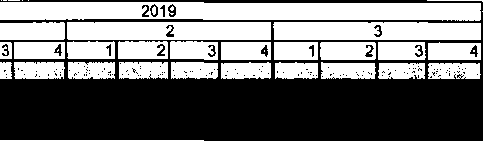 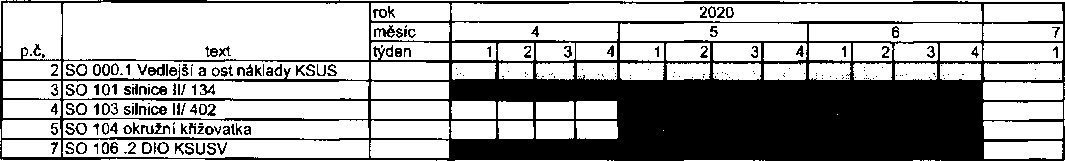 PORR a.s.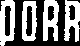 PLNÁ MOCev.č. 11/2019Společnost PORR a.s., IČO: 43005560, se sídlem v Praze 10, Strašnice, Dubečská 3238/36, zapsaná v obchodním rejstříku vedeném Městským soudem v Praze, oddíl B, vložka 1006 (dále také jako „obchodní společnost“), kterou zastupují členové představenstva pan Ing	 ,tímto uděluje plnou mocpant „	dat. nar.	, bytem č.p. .,	k právnímu jednání jménem obchodní společnosti v postavení objednatele a k tomu, aby společně s dalším zmocněným zaměstnancem podepisoval objednávky a smlouvy na subdodávky, pokud celková cena předmětu plnění uvedeného v objednávce nebo smlouvě nepřevyšuje částku 1.500.000,- Kč bez DPH.ak právnímu jednání jménem obchodní společnosti v postavení zhotovitele a k tomu, aby společně s dalším zmocněným zaměstnancem podepisoval smlouvy o dílo a při zadávání veřejných zakázek dle zákona č. 134/2016 Sb., o zadávání veřejných zakázek, ve znění pozdějších předpisů (dále jen „zákon") ižádost o účast v příslušném druhu zadávacího řízení vč. společné žádostí o účast,nabídku ve všech druzích zadávacích řízení vč. společné nabídky,smlouvu o společnosti vč. případných dodatků,písemný závazek jiné osoby, čestné prohlášení a smlouvu o smlouvě budoucí vč. případných dodatků,smlouvu o realizaci veřejné zakázky vč. případných dodatků,veškerá další právní jednání, ke kterým při zadávání veřejných zakázek běžně dochází (zejména, nikoliv však výlučně žádost o vysvětlení zadávací dokumentace, objasnění kvalifikace či způsobilosti, objasnění žádostí o účast a nabídek, podávání námitek proti jednotlivým úkonům zadavatele a návrhů na přezkoumání úkonů zadavatele a jednání v navazujícím správním řízení před Úřadem pro ochranu hospodářské soutěže)a to včetně všech písemností, které jsou jejich součástí, pokud celková cena předmětu plnění nepřevyšuje částku 50.000.000,- Kč bez DPH.Plná moc se vztahuje i na podepisování písemností při zadávání veřejných zakázek malého rozsahu dle S 27 a 31 zákona, které zadavatel nezadává podle zákona. Tato plná moc je vystavena na dobu určitou a to do 31. ledna 2020.V Pra?#* rinp 14.1.2019člen představenstva7rMÁnmnrinŘnf v niném rozsahu přijímám:2 8 -01- 2019Doložka konverze do dokumentu obsaženého v datové zprávěTento dokument, který vznikl převedením vstupu v listinné podobě do podoby elektronické pod pořadovým číslem 605233_000832, skládající se z 1 listů, se doslovně shoduje s obsahem vstupu.Zajišťovací prvek: bez zjišťovacího prvkuJméno a příjmení osoby, která konverzi provedla:Vystavil: Česká pošta, s.p.Pracoviště: Otrokovice 2Česká pošta, s.p. dne 28.01.2019DORRPORR a.s.PLNÁ MOCev.č.9/2019Společnost PORR a.s., IČO: 43005560, se sídlem v Praze 10, Strašnice, Dubečská 3238/36, zapsaná v obchodním rejstříku vedeném Městským soudem v Praze, oddíl B, vložka 1006 (dále také jako „obchodní společnost“), kterou zastupují členové představenstva pantímto uděluje plnou mocpani	, vedoucímu provozu Jihlava, úsek Dopravních a inženýrských staveb PORR a.s.,Oblast Morava, dat. nar.	bytemk právnímu jednání jménem obchodní sDOlečnosti v postavení objednatele a k tomu, aby společně s _ dat.	bytem č.p.	podepisovalobjednávky a smlouvy na subdodávky, pokud celková cena předmětu plnění uvedeného v objednávce nebo smlouvě nepřevyšuje částku 1.500.000,- Kč bez DPHak právnímu jednání jménem obchodní společnosti v postavení zhotovitele a k tomu, aby společně s Ing. xxxxxxxxxxxxxxxxxxxxxxxxxxxxxx, podepisoval smlouvy o dílo a při zadávání veřejných zakázek dle zákona č. 134/2016 Sb., o zadávání veřejných zakázek, ve znění pozdějších předpisů (dále jen „zákon") ižádost o účast v příslušném druhu zadávacího řízení vč. společné žádosti o účast,nabídku ve všech druzích zadávacích řízení vč. společné nabídky,smlouvu o společnosti vč. případných dodatků,písemný závazek jiné osoby, čestné prohlášení a smlouvu o smlouvě budoucí vč. případných dodatků,smlouvu o realizaci veřejné zakázky vč. případných dodatků,veškerá další právní jednání, ke kterým při zadávání veřejných zakázek běžně dochází (zejména, nikoliv však výlučně žádost o vysvětlení zadávací dokumentace, objasnění kvalifikace či způsobilosti, objasnění žádostí o účast a nabídek, podávání námitek proti jednotlivým úkonům zadavatele a návrhů na přezkoumání úkonů zadavatele a jednání v navazujícím správním řízení před Úřadem pro ochranu hospodářské soutěže)a to včetně všech písemností, které jsou jejich součástí, pokud celková cena předmětu plnění nepřevyšuje částku 50.000.000,- Kč bez DPH.Plná moc se vztahuje i na podepisování písemnosti pň zadávání veřejných zakázek malého rozsahu dle § 27 a 31 zákona, které zadavatel nezadává podle zákona. Tato plrjá moc je vystavena na dobu určitou a to do 31. ledna 2020.V Praze.xhe.14.1.2019 člen představenstvaZplnomocnění v plném rozsahu přijímám:n 1 -02- 2019Doložka konverze do dokumentu obsaženého v datové zprávěTento dokument, který vznikl převedením vstupu v listinné podobě do podoby elektronické pod pořadovým Číslem 605233_000843, skládající se z 1 listů, se doslovně shoduje s obsahem vstupu.Zajišťovací prvek: bez zajišťovacího prvkuJméno a příjmení osoby, která konverzi provedla:Vystavil: Česká pošta, s.p.Pracoviště: Otrokovice 2Česká pošta, s.p. dne 07.02.2019Článek I. Smluvní stranyObjednatel:Krajská správa a údržba silnic Vysočiny, příspěvková organizacese sídlem:Kosovská 1122/16, 586 01 Jihlavazastoupený:Ing. Radovanem Necidem, ředitelem organizaceTechnických:referent investiční výstavbyTechnický dozor: Koordinátor BOZP:investiční náměstkyně investiční náměstkyněBankovní spojení:Komerční banka, a.s.Zhotovitel:PORR a.s.se sídlem:Dubečská 3238/36, 100 00 Praha 10 - Strašnicezapsán Úsek:Městský soud v Praze, odd. B, vložka 1006PORR a.s., Dopravní a inženýrské stavby, Oblast Morava se sídlem Skály 870, 763 62 Tlumačovzastoupený:ředitelem úseku Dopravních a inženýrských staveb, PORR a.s., Oblast Morava, na základě plné moci a, vedoucím provozu Jihlava, úsek Dopravních a inženýrských staveb PORR a.s. Oblast Morava, na základě plné moci (společně)smluvních:^společně)technických:vedoucí provozu Jihlava, autorizovaný stavitel v oboru DS tel.:	astavbyvedoucí, autorizovaný technik v oboru DS,tel.:• SO 101Silnice 11/134• SO 102Silnice 11/402• SO 103Silnice III/13423• SO 104Okružní křižovatkaObjektPopisOCDPHOC+DPH000.2Vedlejší a ostatní náklady - KSUSV858 707,25180 328,521 039 035,77101Silnice 11/1349169 156,011 925 522,7611 094 678,77102Silnice II/4021 560 632,84327 732,901 888 365,74103Silnice 111/134231 014 855,15213 119,581 227 974,73104Okružní křižovatka2 086 787,96438 225,472 525 013,43106.2Dopravní zančen í trvalé - KSUSV312511,1465 627,34378 138,48©Aspe-	Firma: PORRa.s.Příloha k formuláři pro ocenění nabídkyStavba:	2018-000088 REVITALIZACE NÁMĚSTÍ MÍRU. BATELOV	I	000.2	|	658 707,25	|Rozpočet:	000.2 Vedlajií a ostatní náklady - KSUSV©Aspe-	Firma: PORRa.s.Příloha k formuláři pro ocenění nabídkyStavba:	2018-000088 REVITALIZACE NÁMĚSTÍ MÍRU. BATELOV	I	000.2	|	658 707,25	|Rozpočet:	000.2 Vedlajií a ostatní náklady - KSUSV©Aspe-	Firma: PORRa.s.Příloha k formuláři pro ocenění nabídkyStavba:	2018-000088 REVITALIZACE NÁMĚSTÍ MÍRU. BATELOV	I	000.2	|	658 707,25	|Rozpočet:	000.2 Vedlajií a ostatní náklady - KSUSVPoř. číslo	Kód položky	Varianta:1	2	3Název položky4MJ	Množství	. . ,.	, Cena _ ..	IJednotková	Celkem	15	6	9	10		10	Všeobecné konstrukce a práce	858 707,250	Všeobecné konstrukce a práce	858 707,250	Všeobecné konstrukce a práce	858 707,2511	02720IPOMOC PRÁCE ZŘiZ NEBO ZAJIŠt REGULACI A OCHRANU DOPRAVYKPL	j	1000	I	124 439,75	|	124 439,75	|zpracování DIO, vč. zřízeni a odstranění přechodného dopravního značení objízdných tras, vč. projednání. Zajištění vydání vSech potřebných rozhodnutí a stanovení pro přechodnou úpravu provozu na pozemních komunikacích dle zpracované projektové dokumentace a dle vyjádření dotčených orgánů;-Soustavnou péči zhotovitele o kvalitní značení objízdných tras; -Zabezpečení změny dopravního značení a provizorních objížděk;zahrnuje veškeré náklady spojené s objednatelem požadovanými zařízeními2]	02730]APOMOC PRÁCE ZŘlZ NEBO ZAJIŠŤ OCHRANU INŽENÝRSKÝCH SlTlKPL	|	1,000	|	20 850,00	I	20 850,00	|Zajištění inženýrských sítí během realizace stavby dle požadavků správců. Nutné vytyčení všech podzemních sítí s protokolárním zápisem příslušných správců. Přesnou polohu podzemních vedení ověřit ručně kopanými sondami. Podzemní plynovod, sdělovací kabely, elektrické vedení včetně vrchního vedení, vodovod, v trase příčné přechody. Přechody nutno ochránit. Zajištění stavby proti škodám na okolních pozemcích a objektech. Zajištění stavby proti škodám na okolních pozemcích a objektech.Zahrnuje všechny stavební objekty. 1=1.000 [A]zahrnuje veškeré náklady spojené s objednatelem požadovanými zařízeními|	3Í	028111PRŮZKUMNÉ PRÁCE GEOTECHNÍCKÉ NA POVRCHUKPL	|	ŤÓČO	l	48 650,00	[	48 650,00	Idoplňkový geotechnický průzkum dle TKP, ČSN a PD vč. odborných posudků a vyhodnoceni, čerpáno se souhlasem TD a objednateleZahrnuje všechny stavební objekty. 1=1.000 [A]zahrnuje veškeré náklady spojené s objednatelem požadovanými pracemi|	4|	02870|PRŮZKUMNÉ PRÁCE - PASPORT STÁVAJÍCÍCH OBJEKTUKPL	|	ŤOÓO	|	13 900,00	|	13 900,00Zjištění stávajícího stavu zástavby a objektů, které mohou být dotčeny stavbou před započetím, v průběhu a na konci stavebních prací.Zdokumentování (pasportizace) stávajícího stavu konstrukci, objektů, pozemků apod., které budou stavbou dotčeny vč. fotodokumentace, projednání a odsouhlasení dotčenými osobami, správci, vlastníky.Provedení souboru prací PŘED započetím stavebních prací vč. vypracování zprávy vč. projednání a odsouhlaseníProvedení souboru prací v PRŮBĚHU výstavby akce - 1x/měsíc vč. vypracováni zprávy vč. projednání a odsouhlaseníProvedeni souboru prací PO dokončení stavebních prací vč. vypracování zprávy vč. projednání a odsouhlaseníZávěrečné vyhodnocení stavu ploch, objektů apod., návrh nápravných opatření, závěrečná zpráva jako podklad pro nápravná opatření řešení mimo tuto akci (v rámci samostatné akce)Zahrnuje všechny stavební objekty. 1=1.000 [A]zahrnuje veškeré náklady spojené s objednatelem požadovanými pracemi15]02910|AOSTATNÍ POŽADAVKY - ZEMĚMĚŘIČSKÁ MĚŘENÍkpl r1,0001	48 650,0048 650,00	IZaměření skutečného provedení díla ke kolaudaci stavby dle SOD.1=1.000 [Á]zahrnuje veškeré náklady spojené s objednatelem požadovanými pracemi16|02911 |AOSTATNÍ POŽADAVKY - GEODETICKÉ ZAMĚŘENÍkpl r1,0001 111 200,00111 200,00 |"Veškerá nutná zaměření nutná k realizaci díla dle SOD (např. zaměření stavby před výstavbou pro potřeby RDS, vytyčeni stavby a obvodu staveniště a pod.) a k uvedení stavby doužívání a řádnému předáni dokončeného dílaVytyčení stavby, zřízení vytyčovací sítě stavby"Vytyčování během realizace stavby a průběžná geodetická činnost.Zahrnuje všechny stavební objekty. 1=1.000 [A]zahrnuje veškeré náklady spojené s objednatelem požadovanými pracemi17|02911|BOSTATNÍ POŽADAVKY - GEODETICKÉ ZAMĚŘENÍKPL	[1,000"1	90 350,0090 350,00	IGeometrický oddělovací pián pro majetkové vypořádáni vlastnických vztahů, potvrzený katastrálním úřadem dle SOD,Vypracování geometrických plánů pro majetkové vypořádání a geometrických plánů pro věcná břemena dle požadavků správců.Zahrnuje všechny stavební objekty. 1=1.000 [A]zahrnuje veškeré náklady spojené s objednatelem požadovanými pracemi1.8| .02940|OSTATNÍ POŽADAVKY - VYPRACOVÁNÍ DOKUMENTACEkpl r1,000|	48 650,0048 650,00	|Dokumentace skutečného provedeni stavby dle SOD - 3x v tištěné podobě a 1x digitálně dle obchodních podmínekZahrnuje všechny stavební objekty. 1=1.000 [A]zahrnuje veškeré náklady spojené s objednatelem požadovanými pracemi19]02946[OSTAT POŽADAVKY - FOTODOKUMENTACEkpl r1,000"1	6 950,006 950,00	I1x měsíčně sada barevných fotografií v tištěné i elektronické formě Ixzávěrečná fotodokumentace v albu s popisem v tištěné i elektronické podoběZahrnuje všechny stavební objekty. 1=1.000 [A]položka zahrnuje:fotodokumentaci zadavatelem požadovaného děje a konstrukcí v požadovaných časových Intervalechzadavatelem specifikované výstupy (fotografie v papírovém a digitálním formátu) v požadovaném počtu110|0295111OSTATNÍ POŽADAVKY - POSUDKY A KONTROLYhoď r85,000"|	625,50	|53 167,50	|Komplet dodávka - pasportizace potenciálních objízdných tras a potenciálních přístupových komunikaci na staveniště před zahájením a po ukončení stavebních prací. Fotodokumentace. Obsahuje vyhodnocení a projednání s dotčenými orgány (posudky, kontroly, revizní zprávy).Předpokládají se místní komunikace a komunikace II. a Til. tříd, které nejsou přímo zahrnuty do stavby, všechny příjezdové komunikace a průjezdné komunikacecelkem předpoklad - 2*(2osoby*20h+1 osoba vyhodnocení *5h) 2*2*20+1*5=85.000 [A]zahrnuje veškeré náklady spojené s objednatelem požadovanými pracemi1111029523|ROSTATNÍ POŽADAVKY - HAVARIJNÍ PLÁNkpl r1,0001	27 800,00	|27800,00	|Vypracováni havarijního plánu1=1.000 [A]zahrnuje veškeré náklady spojené s objednatelem požadovanými pracemi112]029524| ROSTATNÍ POŽADAVKY - POVODŇOVÝ PLÁNKPL	|1,000I	48 650,00	|48 650,00	|Vypracování povodňového piánu1=1.000 [A]zahrnuje veškeré náklady spojené s objednatelem požadovanými pracemi|	131	029525| ROSTATNÍ POŽADAVKY - PLÁN BOZPKPL	|	i7000	|	20 850,00	|	20 850,00	IVypracováni plánu BOZP1=1.000 [A]zahrnuje veškeré náklady spojené s objednatelem požadovanými pracemi|	14|	02990|BOSTATŇI POŽADAVKY - INFORMAČNÍ TABULEKPL	|	2,000	I	13 900,00	|	27 800,00	Ibillboard pro Kraj Vysočina 2 ks: 2ks billboard Kraj Vysočina (místo realizace bude po dobu realizace stavby osazeno 2 ks velkoplošného billboardu o dle pravidel objednatele Kraj Vysočina, formou pronájmu od dodavatele, vč. projednáni umístění), montáže a demontáže2=2.000 [A]položka zahrnuje:dodání a osazení informačních tabulí v předepsaném provedení a množství s obsahem předepsaným zadavatelemveškeré nosné a upevňovací konstrukcezákladové konstrukce včetně nutných zemních pracídemontáž a odvoz po skončení platnostipřípadně nutné opravy poškozených čátí během platnosti|	ÍŠl	031001ZAŘÍZENI STAVENIŠTĚ - ZŘÍZENÍ, PROVOZ, DEMONTÁŽKPL	|	1,000	j	118 150,00	I	118150,00	IZhotovitel je povinen si zajistit plochy pro zařízení staveniště včetně zajištění pronájmu pozemku, zajištění souhlasu napojení na veřejné sítě a projednání přístupových cest. Zařízeni staveniště je podrobněji specifikováno v SOD.1=1.000 [A]zahrnuje objednatelem povolené náklady na pořízení (event. pronájem), provozováni, udržování a likvidaci zhotovitelova zařízení|	iěl	03720|POMOC PRAČE ZAJIŠŤ NEBO ZŘÍZ REGULACI A OCHRANU DOPRAVYKPL	|	1,000	I	48 650,00	|	48 650,00	IÚhrnná částka musí obsahovat veškeré náklady na dočasné úpravy a regulací dopravy (i pěší) na staveništi a nezbytné značení a opatřeni vyplývající z požadavků BOZP na staveništi vč. provizorních lávek, nájezdů,...Trasy pro pěší v souladu s vyhl. č. 398/2009 Sb., o obecných technických požadavcích zabezpečujících bezbariérové užívání staveb.Po dobu realizace stavby zajištěn přístup k objektům pro požární techniku, policii, záchranné služby ( složky IZS).1=1.000 [A]zahrnuje objednatelem povolené náklady na požadovaná zařízení zhotoviteleStavba:2018-000088 REVITALIZACE NÁMĚŠTI MÍRU, BATELOV| 101|	9169 156,01	|Rozpočet:101 Silnice 11/134Poř číslo1Kód položky	Varianta:	Název položky2	3	4MJ5Množství6Jednotková9CenaCelkem10	I1}	O14111|1}	O14111|1}	O14111|POPLATKY ZA SKLADKU TYP S-IO (INERTNÍ ODPAD)M3	|	429,900	|	347^0	|	149 390,25M3	|	429,900	|	347^0	|	149 390,25M3	|	429,900	|	347^0	|	149 390,25M3	|	429,900	|	347^0	|	149 390,25viz položka č. 11332 v případě nevyužití da sanací429,9=429.900 [A]zahrnuje veškeré poplatky provozovateli skládky související s uložením odpadu na skládce.2015111POPLATKY ZA LIKVIDACI ODPADŮ NEKO NT AMIN OVÁNÝCH - 17 05 04 VYTĚŽENÉ ZEMINY A HORNINY -1. TŘÍDA TÉŽÍTELNOSTIT1 039,680222,40231 224,83146,72*1,8=264.096 [A]398,4*1,8=717.120 [B]122,08*1,8=219.744 [C] dosypávky za obrubou -89,6’1,8=- 161.280 [D]Celkem: A+B+C+D-1 039.680 ÍEIPoložka obsahuje:veškeré poplatky provozovateli skládky, recyklační linky nebo jiného zařízeni na zpracování nebo likvidaci odpadů související s převzetím, uložením, zpracováním nebo likvidací odpaduPoložka neobsahuje:náklady spojené s dopravou odpadu z místa stavby na místo převzetí provozovatelem skládky, recyklační linky nebo jiného zařízeni na zpracování nebo likvidaci odpadůZpůsob měření:Tunou se rozumí hmotnost odpadu vytříděného v souladu se zákonem č. 185/2001 Sb., o nakládání s odpady, v platném znění.3015130POPLATKY ZA LIKVIDACI ODPADŮ NEKONTAMINOVANÝCH - 17 03 02 VYBOURANÝ ASFALTOVÝ BETON BEZ DEHTUT451,200166,8075 260,16viz položka 11333 451,2=451.200 {A}Položka obsahuje:veškeré poplatky provozovateli skládky, recyklační linky nebo jiného zařízení na zpracování nebo likvidaci odpadů související s převzetím, uložením, zpracováním nebo likvidaci odpaduPoložka neobsahuje;náklady spojené s dopravou odpadu z místa stavby na místo převzetí provozovatelem skládky, recyklační linky nebo jiného zařízení na zpracování nebo likvidaci odpadůZpůsob měření:Tunou se rozumí hmotnost odpadu vytříděného v souladu se zákonem Č. 185/2001 Sb., o nakládání s odpady, v platném znění.4015140POPLATKY ZA LIKVIDACI ODPADŮ NEKONTAMINOVANÝCH - 17 01 01 BETON Z DEMOLIC OBJEKTŮT140,040361,4050 610,46Položka zahrnuje veškerou manipulaci s vybouranou sutí a s vybouranými hmotami vč. uloženi na skládku. Nezahrnuje poplatek za skládku, který se vykazuje v položce 0141" (s výjimkou malého množství bouraného materiálu, kde je možné poplatek zahrnout do jednotkové ceny bouráni - tento fakt musí být uveden v doplňujícím textu k položce).1	71	11352|ODSTRANĚNI CHODNÍKOVÝCH A SILNIČNÍCH OBRUBNÍKŮ BETONOVÝCHM	|	681,000	!	120,93	l	82 353,33	Iodvoz a uloženi na skládku dle dispozic zhotoviteleodměfeno v CAD 681=681.000 [A]Položka zahrnuje veškerou manipulaci s vybouranou sutí a s vybouranými hmotami vč. uložení na skládku. Nezahrnuje poplatek za skládku, který se vykazuje v položce 0141" (s výjimkou malého množství bouraného materiálu, kde je možné poplatek zahrnout do jednotkové ceny bourání - tento fakt musí být uveden v doplňujícím textu k položce).1	81	11353|ODSTRANĚNÍ CHODNÍKOVÝCH kamenných obrubníkůM	|	260,300	|	266,88	|	69 468,86	|odvoz a uložení na skládku méstys Batelov dle dispozic zhotovitele s očištěním a tříděním pro opětovné použiti v rámci stavby48,3+44,6+3,8+163,6=260.300 [A]Položka zahrnuje veškerou manipulaci s vybouranou sutí a s vybouranými hmotami vč. uložení na skládku. Nezahrnuje poplatek za skládku, který se vykazuje v položce 0141" (s výjimkou malého množství bouraného materiálu, kde je možné poplatek zahrnout do jednotkové ceny bourání - tento fakt musí být uveden v doplňujícím textu k položce).I	9|	11354|ODSTRANĚNÍ OBRUB Z KRAJNÍKŮM	|	40,000	|	120,93	|	4 837,20	|odvoz a uložení na skládku dle dispozic zhotovitelekm 0,110-0,150 vlevo 40=40.000 [A]Položka zahrnuje veškerou manipulaci s vybouranou sutí a s vybouranými hmotami vč. uloženi na skládku. Nezahrnuje poplatek za skládku, který se vykazuje v položce 0141" (s výjimkou malého množství bouraného materiálu, kde je možné poplatek zahrnout do jednotkové ceny bouráni - tento fakt musí být uveden v doplňujícím textu k položce).1	10|	1137261FRÉZOVÁNÍ ZPEVNĚNÝCH PLOCH ASFALTOVÝCH, ODVOZ DO 12KMM3	I	373,730	|	950,00	l	355 043.50 Iodvoz a uloženi frézovaného materiálu na skládku KSUSV Třešťdopojeni sjezdů tl. 5cm (25+20+40) *0,05=4.250 [A]0,000 - most tl■ 7cm 887*0,07=62.090 [B]most ■ OKtl. 7cm (1705+606)*0,07=161.770 [C]OK-kosteltl. 7cm (815+671+295)*0,07=124.670 [D]oprava po pře kopech kanalizace km 0,606-0.660 v tt. Sem 419'0,05=20.950 (EjCelkem: A+B+C+D+E=373.730 (ElPoložka zahrnuje veškerou manipulaci s vybouranou sutí a s vybouranými hmotami vč. uloženi na skládku. Nezahrnuje poplatek za skládku, který se vykazuje v položce 0141" (s výjimkou malého množství bouraného materiálu, kde je možné poplatek zahrnout do jednotkové ceny bourání - tento fakt musí být uwden v doplňujícím textu k položce).1	ííl	113726|bFRÉZOVÁNÍ ZPEVNĚNÝCH PLOCH ASFALTOVÝCH, ODVOZ DO 12KMM3	|	44,838	[	1 112,00	l	49859,86	Ilokální sanace - ČERPÁNO SE SOUHLASEM INVESTORA předpoklad 25% odvoz a uložení frézovaného materiálu na skaládku KSUSV Třešťfrézováni lokálně v tí. 5cm 3587'0,25*0,05=44.838 [A]Položka zahrnuje veškerou manipulaci s vybouranou sutí a s vybouranými hmotami vč. uložení na skládku. Nezahrnuje poplatek za skládku, který se vykazuje v položce 0141" (s výjimkou malého množství bouraného materiálu, kde je možné poplatek zahrnout do jednotkové ceny bourání - tento fakt musí být uveden v doplňujícím textu k položce).|	121	122731 aODKOPÁVKY A PROKOPÁVKY OBECNÉ TŘ. 1M3	I	73,140	|	430,90	I	31 516,03	Iodvoz a uložení na skládku dle dispozic zhotovitelepro rozšíření komunikacekm 0.000 - 0,140 (996-887)*0,46=50.140 [A] u okružní křižovatky 50'0,46=23.000 [B]Celkem: A+B=73.140 fC]položka zahrnuje:vodorovná a svislá doprava, přemístění, přeložení, manipulace s výkopkemkompletní provedení vykopá vfcy nezapažené i za paženéošetření výkopiště po celou dobu práce v něm vč. klimatických opatřeníztížení vykopá vek v blízkosti podzemního vedeni, konstrukcí a objektů vč. jejich dočasného zajištěn íztížení pod vodou, v okolí výbušnin, ve stísněných prostorech a pod.příplatek za lepivosttěženi po vrstvách, pásech a po jiných nutných částech (figurách)čerpání vody vč. čerpacích jímek, potrubí a pohotovostní čerpací soupravy (viz ustanovení k pol. 1151,2)potřebné snížení hladiny podzemní vodytěžení a rozpojování jednotlivých balvanůvytahování a nošení výkopkusvahování a přesvatí, svahů do konečného tvaru, výměna hornin v podloží a v pláni znehodnocené klimatickými vlivyruční vykopá vky, odstranění kořenů a na padá vekpažení, vzepření a rozepření vč. přepažování (vyjma štětových stěn)úpravu, ochranu a očištění dna, základové spáry, stěn a svahůzhutnění podloží, případně i svahů vč. svahovánízřízení stupňů v podloží a lavic na svazích, není-li pro tyto práce zřízena samostatná položkaudržování výkopiště a jeho ochrana proti voděodvedení nebo obvedení vody v okol i výkopiště a ve výkopištitřídění výkopkuveškeré pomocné konstrukce umožňující provedení vykopávky (příjezdy, sjezdy, nájezdy, lešení, podpěr, konstr., přemostěni, zpevněné plochy, zakrytí a pod.)nezahrnuje uložení zeminy (na skládku, do násypu) ani poplatky za skládku, vykazují se v položce Č.0141**!	Í31	12273| bODKOPÁVKY A PROKOPÁVKY OBECNÉ TŘ. IM3	|	418,400	|	430,90	i	180 288,56 lsanace - ČERPÁNO SE SOUHLASEM INVESTORA odvoz a uložení na skládku dle dispozic zhotovitele0,000 -0,140 996*0,4=398.400 [A] rozšíření u OK 50*0,4=20.000 [B]Ceíkem: A+B=418.400 [Clpoložka zahrnuje:vodorovná a svislá doprava, přemístění, přeložení, manipulace s výkopkemkompletní provedení vykopá vky neza pažené i za paženéošetření výkopiště po celou dobu práce v něm vč. klimatických opatřeníztížení vykopávek v blízkosti podzemního vedení, konstrukcí a objektů vč. jejich dočasného zajištěníztížení pod vodou, v okolí výbušnin, ve stísněných prostorech a pod.příplatek za lepivosttěžení po vrstvách, pásech a po jiných nutných částech (figurách)čerpání vody vč. čerpacích jímek, potrubí a pohotovostní čerpací soupravy (viz ustanovení k pol. 1151,2)potřebné snížení hladiny podzemní vodytěžení a rozpojování jednotlivých balvanůvytahováni a nošení výkopkusvahování a přesvah. svahů do konečného tvaru, výměna hornin v podloží a v pláni znehodnocené klimatickými vlivyruční vykopávky, odstranění kořenů a na padá vekpažení, vzepřeni a rozepření vč. přepažování (v\jma štětových stěn)úpravu, ochranu a očištění dna, základové spáry, stěn a svahůzhutnění podloží, případně i svahů vč. svahovánizřízení stupňů v podloží a lavic na svazích, není-ti pro tyto práce zřízena samostatná položkaudržováni výkopiště a jeho ochrana proti voděodvedení nebo ob veden i vody v okolí výkopiště a ve výkopištitřídění výkopkuveškeré pomocné konstrukce umožňující provedení vykopávky (příjezdy, sjezdy, nájezdy, lešení, podpěr, konstr., přemostěni, zpevněné plochy, zakrytí a pod.)nezahrnuje uložení zeminy (na skládku, do násypu) ani poplatky za skládku, vykazují se v položce č.0141**1	141	13273[HLOUBENI RÝH ŠÍŘ DO 2M PAŽ I NEPAŽ TŘ. IM3	|	146,720	|	650,00	|	95 368,00	Iodvoz a uloženi na skládku dle dispozic zhotovitelepřípojky UV 109*0,8'1,4=122.080 [A]potrubí pro odvodněni BUS 22'0,8*1,4=24.640 [B]Celkem: A+B= 146.720 fC]položka zahrnuje:vodorovná a svislá doprava, přemístění, přeložení, manipulace s výkopkemkompletní provedení vykopávky nezapažené i zapaženéošetření výkopiště po celou dobu práce v něm vč. klimatických opatřeníztížení vykopávek v blízkosti podzemního vedení, konstrukcí a objektů vč. jejich dočasného zajištěniztížení pod vodou, v okolí výbušnin, ve stísněných prostorech a pod.příplatek za lepivosttěžení po vrstvách, pásech a po jiných nutných částech (figurách)čerpání vody vč, čerpacích jímek, potrubí a pohotovostní čerpací soupravy (viz ustanovení k pol. 1151,2)potřebné snížení hladiny podzemní vodytěžení a rozpojování jednotlivých balvanůvytahování a nošení výkopkusvahování a přesvah, svahů do konečného tvaru, výměna hornin v podloží a v pláni znehodnocené klimatickými vlivyruční vykopávky, odstranění kořenů a na padá vekpaženi, vzepření a rozepření vč. přepažování (vyjma štětových stěn)úpravu, ochranu a očištění dna, základové spáry, stěn a svahůodvedení nebo obvedení vody v okolí výkopiště a ve výkopištitřídění výkopkuveškeré pomocné konstrukce umožňující provedeni vykopávky (příjezdy, sjezdy, nájezdy, lešení, podpěr, konstr., přemostění, zpevněné plochy, zakrytí a pod.)nezahrnuje uložení zeminy (na skládku, do násypu) ani poplatky za skládku, vykazují se v položce č.0141**|	ÍŠ1	171201uložen! sypaniny do násypů a na skládky bez zhutněn!M3	I	89,600	I	11,12	|	996,35	ldosypávky za obrubou úsek 0,140- OK (74+66+24) *1 *0,35=57.400 [A] (66+26) *0,35=32.200 [B]Celkem: A+B=89.600 fC]položka zahrnuje:kompletní provedení zemní konstrukce do předepsaného tvaruošetření úložiště po celou dobu práce v něm vč. klimatických opatřeníztížení v okolí vedení, konstrukcí a objektů a jejich dočasné zajištěníztížení provádění ve ztížených podmínkách a stísněných prostorechztížené ukládáni sypaniny pod voduukládání po vrstvách a po jiných nutných částech (figurách) vč. dosypávekspouštění a nošení materiáluúprava, očištění a ochrana podloží a svahůsvahování, uzavíráni povrchů svahůudržování úložiště a jeho ochrana proti voděodvedeni nebo obvedení vody v okolí úložiště a v úložištiveškeré pomocné konstrukce umožňující provedení zemní konstrukce (příjezdy, sjezdy, nájezdy, lešení, podpěrné konstrukce, přemostěni, zpevněné plochy, zakrytí a pod.)|	iě]	17481|ZÁSYP JAM A RÝH Z NAKUPOVANÝCH MATERIÁLŮM3	|	99,560	|	868,75	I	86 492,75	|přípojky UV 109*0,8*0,95=82.840 [A]potrubí pro odvodněn! BUS 22*0,8*0,95=16.720 [B]Celkem: A+B=99.560 [C]položka zahrnuje:kompletní provedení zemní konstrukce včetně nákupu a dopravy materiálu dle zadávací dokumentace* úprava ukládaného materiálu vlhčením, tříděním, promícháním nebo vysoušením, příp. jiné úpravy za účelem zlepšení jeho mech, vlastnostíhutnění i různé míry hutněníošetření úložiště po celou dobu práce v něm vč. klimatických opatřeníztížení v okolí vedení, konstrukcí a objektů a jejich dočasné zajištěníztížení provádění vč. hutnění ve ztížených podmínkách a stísněných prostorechztížené ukládání sypaniny pod voduukládání po vrstvách a po jiných nutných částech (figurách) vč. dosypávekspouštění a nošení materiáluvýměna částí zemní konstrukce znehodnocené klimatickými vlivyudržování úložiště a jeho ochrana proti voděodvedení nebo obvedení vody v okolí úložiště a v úložištiveškeré pomocné konstrukce umožňující provedení zemní konstrukce (příjezdy, sjezdy, nájezdy, lešení, podpěrné konstrukce, přemostění, zpevněné plochy, zakrytí a pod.)1	171175811OBSYP POTRUBÍ A OBJEKTŮ 2 NAKUPOVANÝCH MATERIÁLŮM336,680	|950,001	34 846,00	|přípojky UV 109*0,8*0,35=30.520 [A]potrubí pro odvodněni BUS 22*0,8*0,35=6.160 [B]Celkem; A+B=36.680 [C]položka zahrnuje:kompletní provedení zemní konstrukce včetně nákupu a dopravy materiálu dle zadávací dokumentaceúprava ukládaného materiálu vlhčením, tříděním, promícháním nebo vysoušením, příp. jiné úpravy za účelem zlepšení jeho mech, vlastnostíhutnění i různé míry hutněníošetření úložiště po celou dobu práce v něm vč. klimatických opatřeníztížení v okolí vedení, konstrukcí a objektů a jejich dočasné zajištěníztížení provádění vč. hutnění ve ztížených podmínkách a stísněných prostorechztížené ukládání sypaniny pod voduukládání po vrstvách a po jiných nutných částech (figurách) vč. dosypávekspouštění a nošení materiáluvýměna částí zemní konstrukce znehodnocené klimatickými vlivyruční hutnění a výplň jam a prohlubní v podložíúprava, očištění, ochrana a zhutněni podložísvahování, hutnění a uzavírání povrchů svahůzřízení lavic na svazíchudržování úložiště a jeho ochrana proti vodě• odvedení nebo obvedení vody v okolí úložiště a v úložištiveškeré pomocné konstrukce umožňující provedeni zemní konstrukce (příjezdy, sjezdy, nájezdy, lešení, podpěrné konstrukce, přemostění, zpevněné plochy, zakrytí a pod.)zemina vytlačená potrubím o DN do IBOmm se od kubatury obsypů neodečítá1 18]18110]ÚPRAVA PLANÉ SE ZHUTNĚNÍM V HORNINĚ TŘ. 1M21 180,000 |18,071	21 322.60	I0,000 - 0,140 996+35=1 031.000 [A]po překopech přípojek UV 60=60.000 [B]v místě směrovacích ostrůvků 17+11+11 =39.000 [C] rozšíření u OK 50=50.000 [D]Celkem: A+B+C+D=1 180.000 !E1položka zahrnuje úpravu pláně včetně vyrovnáni výškových rozdílů. Míru zhutnění určuje projekt.2Základy454 122,41|	191	2ÍÍ9Ť]ÓPL^TĚŇI ÓDVÓDNOvXČICH ŽEBER Z GEOTEXTILÍÉM2	|	192,000	|	69^50	!	13 344,00	|120*1,5=192.000 [A]položka zahrnuje dodávku předepsané geotextilie, mimostaveništni a vnltrostaveništní dopravu a její uložení včetně potřebných přesahů (nezapočítávají se do výměry)|	2Č1	2120251TRATIVODY KOMPLET Z TRUB NEKOV DN DO 100MM, RÝHATŘ IM	|	128,000	|	284,95	|	36 473,60	I0,000-0,128 128=128.000 [A]Položka platí pro kompletní konstrukce tratlvodů a zahrnuje zejména:výkop rýhy předepsaného tvaru v dané třídě těžitelnosti, výplň, zásyp trativodu včetně dopravy, uložení přebytečného materiálu, dodávky předepsaného materiálu pro výplň a zásypzřízeni spojovací vrstvyzřízení podkladu a lože trativodu z předepsaného materiáludodávka a uloženi trativodu předepsaného materiálu a profiluobsyp trativodu předepsaným materiálemukončení trativodu zaústěním do potrubí nebo vodoteče, případně vybudování ukončujícího objektu (kapličky) dle VLveškerý materiál, výrobky a polotovary, včetně mimostaveništni a vnltrostaveništní dopravynezahrnuje opláštění z peotextjlie, fólie|	2Í]	21450|SANAČNÍ VRSTVY Z KAMENIVAM3	|	432,400	|	730,00	|	315 652,00	|sanace - ČERPÁNO SE SOUHLASEM INVESTORA0,000 - 0,140 (996+35)*0,4=412.400[A] u okružní křižovatky 50*0,4=20.000 [B]Celkem: A+B=432.400 fCJpoložka zahrnuje dodávku předepsaného kameniva, mimostaveništni a vnltrostaveništní dopravu a jeho uloženi není-ii v zadávací dokumentaci uvedeno jinak, jedná se o nakupovaný materiál|	22j	214611SEPARAČNi GEOTEXTILIEM2	|	1 081,000	!	82J31	I	88 652,81	Isanace - ČERPÁNO SE SOUHLASEM INVESTORA0,000 - 0,140 996+35=1 031.000[A] u okružní křižovatky 50=50.000 [B]Celkem: A*B=1 081.000 fC]Položka zahrnuje:dodávku předepsané geotextilieúpravu, očištění a ochranu podkladupřichycení k podkladu, případně zatíženíúpravy spojů a zajištění okrajůúpravy pro odvodněnínutné přesahymimostaveništní a vnitrostaveništní dopravunení-li v zadávací dokumentaci uvedeno jinak, jedná se o nakupovaný materiál4Vodorovné konstrukce9 468,681	2345157|45157|PODKLADNÍ A VÝPLŇOVÉ VRSTVY Z KAMENIVA TĚŽENÉHOM310,480903.509 468,68přípojky UV 109*0,8*0,1=8.720 [A]potrubí pro odvodněni BUS 22*0,8*0,1=1.760 [B]Celkem: A+B=10.480 [C]položka zahrnuje dodávku předepsaného kameniva, mimostaveništní a vnitrostaveništní dopravu a jeho uloženínení-li v zadávací dokumentaci uvedeno jinak, jedná se o nakupovaný materiál5Komunikace6 287 271,522456313VOZOVKOVÉ VRSTVY Z MECHANICKY ZPEVNĚNÉHO KAMENIVA TL. DO 150MMM21 141,000219,60250 563,60MZK 0/32 Gatl,150mmČSN 736126-1, ČSN EN 132850,000-0,140 911+85=996.000 [A]0,000 - 0,140 vlevo - rozšíření pod obrubou 140*0,25=35.000 [B] obnova po překopech UV 60=60.000 [C]rozšíření u OK 50=50.000 RCelkem: A+B+C+D=1 141.000 [E]dodání kameniva předepsané kvality a zrnitostirozprostření a zhutnění vrstvy v předepsané tloušťcezřízení vrstvy bez rozlišení šířky, pokládání vrstvy po etapáchnezahrnuje postřiky, nátěry2556314VOZOVKOVÉ VRSTVY Z MECHANICKY ZPEVNĚNÉHO KAMENIVA TL. DO 200MMM239,000284,9011 111,10MZK 0/32 Ga ti. 200 mmČSN 736126-1, ČSN EN 13285konstrukce směrovacích ostrůvků:17+11+11=39.000 [Ajdodání kameniva předepsané kvality a zrnitostirozprostření a zhutnění vrstvy v předepsané tloušťcezřízení vrstvy bez rozlišeni šířky, pokládání vrstvy po etapáchnezahrnuje postřiky, nátěry26[	56333|26[	56333|26[	56333|VOZOVKOVÉ VRSTVY ZE ŠTÉRKODRTI TL. DO 150MMM21 141,00013^00158 599,00	|šDa 0/63 Ge min. ti. 150mm ČSN EN 13285, ČSN 736126-10,000 - 0,140 911+85=996.000 [Aj0,000 - 0,140 vlevo - rozšíření pod obrubou 140*0,25=35.000 [B] obnova po překopech UV 60=60.000 [C]rozšíření u OK 50=50.000[D]Celkem: A+B+C+D=1 141.000 fE]dodání kameniva předepsané kvality a zrnitostirozprostření a zhutnění vrstvy v předepsané tloušťcezřízeni vrstvy bez rozlišení šířky, pokládání vrstvy po etapáchnezahrnuje postřiky, nátěry|	27|	563351VOZOVKOVE VRSTVY ZE ŠTÉRKODRTI TL. DO 250MMM2	|	3W	|	229^30	|	8 942,70	|ŠDa 0/63 Ge min. tl. 220 mm ČSN EN 13285, ČSN 736126-1konstrukce směrovacích ostrůvků:17+11+11=39.000 [A]dodáni kameniva předepsané kvality a zrnitostirozprostření a zhutněni vrstvy v předepsané tloušťcezřízení vrstvy bez rozlišení šířky, pokládání vrstvy po etapáchnezahrnuje postřiky nátěry|	28]	5721231 aINFILTRACNÍ POSTŘIK Z EMULZE DO 1,0KG/M2M2	|	1 141,000	|	33*30	|	37 995,30	|0,000-0,140 911+85=996.000 [A] 140*0,25=35.000 &] obnova po překopech UV 60=60.000 [C] rozšíření u OK 50=50.000 [D]Celkem: A+B+C+D=1 141.000 fEldodáni všech předepsaných materiálů pro postřiky v předepsaném množstvíprovedení dle předepsaného technologického předpisuzřízení vrstvy bez rozlišení šířky, pokládání vrstvy po etapáchúpravu napojení, ukončení[	291	572123|bINFILTRAČNÍ POSTŘIK Z EMULZE DO 1.0KG/M2M2	|	792,000	I	33,30	|	26 373,60	|sanace - ČERPÁNO SE SOUHLASEM INVESTORAv místě zastiženi podkladních vrstev (SD/PM) v lokálních vysprávkách díe diagnostiky vozovky 3168*0,25=792.000 [A]dodáni všech předepsaných materiálů pro postřiky v předepsaném množstvíprovedení dle předepsaného technologického předpisu• zřízeni vrstvy bez rozlišeni šířky, pokládání vrstvy po etapáchúpravu napojení, ukončení|	301	572213]SPOJOVACÍ POSTŘIK Z EMULZE DO 0,5KG/M2M2	|	4 668.000	|	19^5	|	90 559,20	|0,000-0,140 911+85=996.000 [A]0,140-OK 875+870=1 745.000 [B]OK-KÚ 1423=1 423.000 [C]dopojení sjezdů 85=85.000 [D]oprava po překopech kanalizace km 0,606-0.660 419=419.000 [E]Celkem: A+B+C+D+E=4 668.000 fFldodáni všech předepsaných materiálů pro postřiky v předepsaném množstvíprovedení dle předepsaného technologického předpisuzřízení vrstvy bez rozlišení šířky, pokládání vrstvy po etapáchúpravu napojeni, ukončeni|	3Íl	572223ISPOJOVACÍ POSTŘIK Z EMULZE DO 1.0KG/M2M2	|	4 164,000	I	33,30	I	138 661,20 I0,000 - 0,140 911+85=996.000 [AJ0,140-OK 875+870=1 745.000{B] OK-KÚ 1423=1 423.000 [C]Celkem: A+B+C=4 164.000 ÍD/dodání všech předepsaných materiálů pro postřiky v předepsaném množstvíprovedeni dle předepsaného technologického předpisuzřízení vrstvy bez rozlišení Šířky, pokládání vrstvy po etapáchúpravu napojení, ukončení1	32]	5740E6]ASFALTOVÝ BETON PRO PODKLADNÍ VRSTVY ACP 16+, 16SM3	I	19,800	|	9 243,50	|	183 021,30	|sanace - ČERPÁNO SE SOUHLASEM INVESTORAv místě zastiženi podkladních vrstev (SD/PM) v lokálních vysprávkách dle diagnostiky vozovkypředpoklad 1/2 plochy lokálních sanací 0,5*(3168*0,25*0,051=19.800 [A/• dodání směsi v požadované kvalitěočištění podkladuuložení směsi dle předepsaného technologického předpisu, zhutnění vrstvy v předepsané tloušťce■ zřízení vrstvy bez rozlišení Šířky, pokládání vrstvy po etapách, včetně pracovních spař a spojůúpravu napojení, ukončeni podél obrubníků, dilatačních zařízení, odvodňovacích proužků, odvodňovačú, vpustí, šachet a pod.nezahrnuje postřiky, nátěrynezahrnuje těsněni podél obrubníků, dilatačních zařízeni, odvodňovacích proužků, odvodňovačú vpustí, šachet a pod.1	33]	57475|VOZOVKOVÉ VÝZTUŽNÉ VRSTVY Z GEOMŘIŽOVINYM2	|	792,000	|	175,10	|	138 679,20	Ipředpoklad 25% 3168*0,25=792.000 [A]dodáni geomřiže v požadované kvalitě a v množství včetně přesahů (přesahy započteny v jednotkové ceně)očištěni podkladupokládka geomřiže dle předepsaného technologického předpisu[	34]	574A44|ASFALTOVÝ BETON PRO OBRUSNÉ VRSTVY ACO tú, 11S TL. 50MMM2	|	4 668,000	|	490,00	I 2 287 320,00	[ACO 11+ 50/70ČSN 736121, ČSN EN 13108-10,000 - 0,140 911+85=996.000[A]0,140-OK 875+870=1 745.000 [B]OK-KÚ 1423=1 423.000 [CJdopojenísjezdů 85=85.000 [Djoprava po překopech kanalizace km 0,606-0.660 419=419.000 [E]Celkem: A+B+C+D+E=4 668.000ÍFl• dodání směsi v požadované kvalitěočištění podkladuuložení směsi dle předepsaného technologického předpisu, zhutnění vrstvy v předepsané tloušťcezřízení vrstvy bez rozlišení šířky, pokládáni vrstvy po etapách, včetně pracovních spař a spojůúpravu napojení, ukončení podél obrubníků, dilatačních zařízení, odvodňovacích proužků, odvodňovačú, vpustí, šachet a pod.nezahrnuje postřiky, nátěrynezahrnuje těsněni podél obrubníků, dilatačních zařízení, odvodňovacích proužků, odvodňovačú, vpustí, šachet a pod.1	35]	574C56]ASFALTOVÝ BETON PRO LOŽNl VRSTVY ACL 16+, 16STL. 60MMM2	|	4 164,000	|	500,00	|	2 082 000,00	|“ACL16+ 50/70ČSN 736121, ČSN EN 13108-f0,000 - 0,140 911+85=996.000 [A] 0,140 - OK 875+870=1 745.000 [B]OK ■ KÚ 1423=1 423.000 [C]Celkem: A+B+C=4 164.000 [D]dodáni směsi v požadované kvalitěočištění podkladuuloženi směsi dle předepsaného technologického předpisu, zhutnění vrstvy v předepsané tloušťcezřízení vrstvy bez rozlišení Šířky, pokládáni vrstvy po etapách, včetně pracovních spař a spojůúpravu napojení, ukončení podél obrubníků, dilatačních zařízení, odvodňovacích proužků, odvodňovačú, vpusti, šachet a pod.nezahrnuje postřiky, nátěrynezahrnuje těsnění podél obrubníků, dilatačních zařízení, odvodňovacích proužků, odvodňovačú, vpusti, šachet a pod.|	36]	574E46]ASFALTOVÝ BETON PRO PODKLADNÍ VRSTVY ACP 16+, 16S TL. 50MMM2	|	792,000	|	394,30	|	312 285,60	|sanace - ČERPÁNO SE SOUHLASEM INVESTORA "ACP 16+ 50/70ČSN 736121, ČSN EN 13108-1"předpoklad 25% 3168*0,25=792.000 [AIdodáni směsí v požadované kvalitěočištění podkladuuložení směsi dle předepsaného technologického předpisu, zhutnění vrstvy v předepsané tloušťcezřízeni vrstvy bez rozlišení šířky, pokládání vrstvy po etapách, včetně pracovních spař a spojůúpravu napojení, ukončeni podél obrubníků, dilatačních zařízeni, odvodňovacích proužků, odvodňovačú, vpustí, šachet a pod.nezahrnuje postřiky, nátěrynezahrnuje těsnění podél obrubníků, dilatačních zařízení, odvodňovacích proužků, odvodňovačú, vpustí, šachet a pod.|	371	574E46|aASFALTOVÝ BETON PRO PODKLADNÍ VRSTVY ACP 16+, 16STL. 50MMM2	|	1 106,000	|	421,60	|	466 289,60	|"ACP 16+ 50/70ČSN 736121, ČSN EN 13108-1"0,000 - 0,140 911+85=996.000 [A] obnova po překopech UV 60=60.000 [B] rozšíření u OK 50=50.000 [C]Celkem: A+B+C=1 106.000 [Dldodáni směsi v požadované kvalitěočištěni podkladuuložení směsi dle předepsaného technologického předpisu, zhutněni vrstvy v předepsané tloušťcezřízení vrstvy bez rozlišení šířky, pokládání vrstvy po etapách, včetně pracovních spař a spojůúpravu napojení, ukončeni podél obrubníků, dilatačních zařízení, odvodňovacích proužků, odvodňovačú, vpusti, Šachet a pod.nezahrnuje postřiky, nátěrynezahrnuje těsněni podél obrubníků, dilatačních zařizeni, odvodňovacích proužků, odvodňovačú, vpustí, šachet a pod.]	38]	58212]DLÁŽDĚNÉ KRYTY Z VELKÝCH KOSTEK DO LOŽE Z MCM2	|	28,000	I	1 081,00	I	30 268,00	|dlažba ze žul kostek velkých DL 160včetně lože z cementové malty M25XF4 tl. 0.04 mvčetně osazení do speciálních těsnících hmot s odolností XF4 výplň spař plastem SIKOPoložka bude naceněna pouze v rozsahu zabudování materiálu a nutné manipulace - dodání potřebných kamenných prvků na stavbu zajistí po dohodě se zhotovitelem z vlastních zdrojů městys Batelov.plocha vozovky píanímetrována ze situace programem autocad konstrukce směrovacích ostrůvků:17+11=28.000 [A]dodání materiálu pro předepsané lože v tloušťce předepsané dokumentací a pro předepsanou výplň spařočištěni podkladuuloženi dlažby dle předepsaného technologického předpisu včetně předepsané podkladní vrstvy a předepsané výplně spařzřízení vrstvy bez rozlišeni šířky, pokládání vrstvy po etapáchúpravu napojeni, ukončení podél obrubníků, dilatačních zařízeni, odvodňovacích proužků, odvodňovačů, vpusti, šachet a pod., nestanoví-li zadávací dokumentace jinaknezahrnuje postřiky, nátěrynezahrnuje těsnění podél obrubníků, dilatačních zařízeni, odvodňovacích proužků, odvodňovačů, vpustí, šachet a pod.39	582311DLÁŽDĚNÉ KRYTY Z MOZAIK KOSTEK JEDNOBAREVNÝCH DO LOŽE Z KAMENIVAM2	2,000	1 107,00	2 214,00Položka bude naceněna pouze v rozsahu zabudování materiálu a nutné manipulace - dodání potřebných kamenných prvků na stavbu zajisti po dohodě se zhotovitelem z vlastních zdrojů městys Batelov.v místě směrovacích ostrůvků 2=2.000 [A]dodání materiálu pro předepsané lože v tloušťce předepsané dokumentací a pro předepsanou výplň spařočištěni podkladuuložení dlažby dle předepsaného technologického předpisu včetně předepsané podkladní vrstvy a předepsané výplně spařzřízeni vrstvy bez rozlišení šířky, pokládání vrstvy po etapáchúpravu napojeni, ukončeni podél obrubníků, dilatačních zařízení, odvodňovacích proužků, odvodňovačů, vpusti, Šachet a pod., nestanoví-li zadávací dokumentace jinaknezahrnuje postřiky, nátěrynezahrnuje těsnění podél obrubníků, dilatačních zařízení, odvodňovacích proužků, odvodňovačů, vpustí, šachet a pod.I	4Ďl	582411DLÁŽDĚNÉ KRYTY Z KAMEN DESEK DO LOŽE Z KAMENIVAM2	|	3,000	|	1 030,44	|	3 091,32	|hladké desky k rozlišení varovných a signálních pásůPoložka bude naceněna pouze v rozsahu zabudování materiálu a nutné manipulace - dodání potřebných kamenných prvků na stavbu zajistí po dohodě se zhotovitelem z vlastních zdrojů městys Batelov.v místě směrovacích ostrůvků 3=3.000 [A]dodání materiálu pro předepsané lože v tloušťce předepsané dokumentací a pro předepsanou výplň spařočištění podkladuuložení dlažby dle předepsaného technologického předpisu včetně předepsané podkladní vrstvy a předepsané výplně spařzřízení vrstvy bez rozlišení Šířky, pokládání vrstvy po etapáchúpravu napojení, ukončení podél obrubníků, dilatačních zařízení, odvodňovacích proužků, odvodňovačú, vpustí, šachet a pod., nestanoví-li zadávací dokumentace jinaknezahrnuje postřiky, nátěrynezahrnuje těsnění podél obrubníků, dilatačních zařízení, odvodňovacích proužků, odvodňovačú, vpustí, šachet a pod.4Í1	58251 |RDLÁŽDĚNÉ KRYTY Z RELIÉFNÍCH DLAŽDIC DO LOŽE Z KAMENIVAM2	|	6,000	|	5 268,00	|	31 608,00Dlažba z inženýrského kamene s výstupky nepravidelného tvaru dle TN TZÚS 12.03.04 rastr 6 x 6 cm6=6.000 [A]dodáni dlažebního materiálu v požadované kvalitě, dodání materiálu pro předepsané lože v tloušťce předepsané dokumentaci a pro předepsanou výplň spařočištěni podkladuuložení dlažby dle předepsaného technologického předpisu včetně předepsané podkladní vrstvy a předepsané výplně spař* zřízení vrstvy bez rozlišení šířky, pokládání vrstvy po etapáchúpravu napojení, ukončeni podél obrubníků, dilatačních zařízení, odvodňovacích proužků, odvodňovačú, vpustí, šachet a pod., nestanoví-li zadávací dokumentace jinaknezahrnuje postřiky, nátěrynezahrnuje těsnění podél obrubníků, dilatačních zařízení, odvodňovacích proužků, odvodňovačú, vpustí, šachet a pod.42]	589101VÝPLŇ SPAŘ ASFALTEMM	|	166,000	|	166,80	I	27 688,806,5+18+15+12+23+23+5,8+34,8+27,9=166.000/Á/položka zahrnuje:dodávku předepsaného materiáluvyčištění a výplň spař tímto materiálemSPotrubí429 892,2543]	87433|POTRUBÍ z TRUB PLASTOVÝCH ODPADNÍCH DN DO 150MMM	[	109,000	|	479,55	|	52 270,95PP DN150(SN12)přípojka UV1+1+2+3+1+2+3+1+6,5+8+13+3,5+14+7+4+5+2+5+1+5+3+5+2+5+3+3=109.000 [A]položky pro zhotovení potrubí platí bez ohledu na sklonzahrnuje:výrobní dokumentaci (včetně technologického předpisu)dodání veškerého trubního a pomocného materiálu (trouby, trubky, tvarovky, spojovací a těsnicí materiál a pod.), podpěrných, závěsných a upevňovacích prvků, včetně potřebných úpravúprava a příprava podkladu a podpěr, očištění a ošetření podkladu a podpěrzřízení plně funkčního potrubí, kompletní soustavy, podle příslušného technologického předpisuzřízení potrubí i jednotlivých části po etapách, včetně pracovních spař a spojů, pracovního zaslepení konců a pod.úprava prostupů, průchodů Šachtami a komorami, okolí podpěr a vyústění, zaústění, napojení, vyvedení a upevněni odpad, výustíochrana potrubí nátěrem (vč. úpravy povrchu), případně izolací, nejsou-li tyto práce předmětem jiné položkyúprava, očištění a ošetření prostoru kolem potrubí• položky platí pro práce prováděné v prostoru zapaženém i nezapaženém a 1 v kolektorech, chráničkáchpoložky zahrnují i práce spojené s nutnými obtoky, převáděním a čerpáním vody nezahrnuje zkoušky vodotěsnosti a televizní prohlídku1	44]	87444|POTRUBÍ 2 TRUB PLASTOVÝCH ODPADNÍCH DN DO 250MMM	|	22,000	I	1 021,65	|	22 476,30	|22=22.000 [A]položky pro zhotovení potrubí platí bez ohledu na sklon zahrnuje:výrobní dokumentaci (včetně technologického předpisu)dodání veškerého trubního a pomocného materiálu (trouby, trubky, tvarovky, spojovací a těsnící materiál a pod.), podpěrných, závěsných a upevňovacích prvků, včetně potřebných úpravúprava a příprava podkladu a podpěr, očištění a ošetření podkladu a podpěrzřízení plně funkčního potrubí, kompletní soustavy, podle příslušného technologického předpisuzřízení potrubí i jednotlivých částí po etapách, včetně pracovních spař a spojů, pracovního zaslepení konců a pod.úprava prostupů, průchodů šachtami a komorami, okolí podpěr a vyústěni, zaústění, napojení, vyvedení a upevnění odpad, výustíochrana potrubí nátěrem (vč. úpravy povrchu), případně izolací, nejsou-li tyto práce předmětem jiné položkyúprava, očištění a ošetření prostoru kolem potrubípoložky platí pro práce prováděné v prostoru zapaženém i nezapaženém a 1 v kolektorech, chráničkáchpoložky zahrnují i práce spojené s nutnými obtoky, převáděním a čerpáním vody nezahrnuje zkoušky vodotěsnosti a televizní prohlídku1	45]	89712|VPUSŤ KANALIZAČNÍ ULIČNÍ KOMPLETNÍ Z BETONOVÝCH DÍLCŮKUŠ	I	27,000	|	ří 815,00	|	319 005,00	|13*14=27.000 [A]položka zahrnuje:dodávku a osazení předepsaných dílů včetně mříževýplň, těsnění a tmelení spař a spojů,opatřeni povrchů betonu izolací proti zemní vlhkosti v částech, kde přijdou do styku se zeminou nebo kamenivem,předepsané podkladní konstrukce1	46]	89921|VÝŠKOVÁ ÚPRAVA POKLOPŮKUS	]	10,000	[	2 780,00	|	27 800,00	|10=10.000 fAj- položka výškové úpravy zahrnuje všechny nutné práce a materiály pro zvýšení nebo snížení zařízení (včetně nutné úpravy stávajícího povrchu vozovky nebo chodníku).|	47]	89923]VÝŠKOVÁ ÚPRAVA KRYCÍCH HRNCŮKUŠ	|	4,000	[	2 085,00	|	8 340,00	I4=4.000 [A]- položka výškové úpravy zahrnuje všechny nutné práce a materiály pro zvýšení nebo snížení zařízení (včetně nutné úpravy stávajícího povrchu vozovky nebo chodníku).9Ostatní konstrukce a práce221 214,20|	4Š1	917425|aCHODNÍKOVÉ OBRUBY Z KAMENNÝCH OBRUBNÍKŮ ŠÍŘ 200MMM	|	62,700	I	620,00	|	38 874,00	|obrubníky OP4 200x250, kosené čelo 100x70, výška podsázky 70mm vč. bet lože zC20/25n XF3obloukové radí usy budou vyrobeny .na míru' a osazeny na srazPoložka bude naceněna pouze v rozsahu zabudování materiálu a nutné manipulace - dodání potřebných kamenných prvků na stavbu zajisti po dohodě se zhotovitelem z vlastních zdrojů městys Batelov.směrovací ostrůvky32+1,2+1,6=34.800 [A]25+1,8+1,1=27.900 [B] Celkem: A+B=62.700 [C](z toho R=0,5m ->8m)Položka zahrnuje:pokládku kamenných obrubníků o rozměrech předepsaných zadávací dokumentací betonové lože i boční betonovou opěrku.|	49|	919111|ŘEZÁNÍ ASFALTOVÉHO KRYTU VOZOVEK TL DO 50MMM	|	166,000	|	69,50	]	11 537,00	|6,5+18+15+12+23+23+5,8+34,8+27,9=166.000 [A]položka zahrnuje řezání vozovkové vrstvy v předepsané tloušťce, včetně spotřeby vody|	501	9191121ŘEZÁNÍ ASFALTOVÉHO KRYTU VOZOVEK TL DO 100MMM	|' ' 950,000	|	139,00	|	132 050,00	|pro provedeni obrub v nové pozici na projektovanou Siřku komunikacekm 0,000 ■ OK 47+06+24+153+56+59=405.000 [A]OK-KÚ 203+192=395.000[Bjpřípojky UV přes stév. vozovku2*(2+3+2+2+9+4+14+5+6+2+3+3+5+3+6+3+3}=150.000 [C]Celkem: A+B+C=950.000 ÍD1položka zahrnuje řezání vozovkové vrstvy v předepsané tloušťce, včetně spotřeby vody|	Šil	96687|VYBOURÁNÍ ULIČNÍCH VPUSTÍ KOMPLETNÍCHKUŠ	I	17,000	I	2 279,60	|	38 753,20	|7+10=17.000 [A]Stavba:2018-000088 REVITALIZACE NÁMĚŠTI MÍRU, BATELOV| 102| 102| 102|	1 560 632,84	|Rozpočet:102 Silníce II/402Poř. číslo1Kód položky	Varianta:	Název položky2	3	4MJ5Množství6Jednotková9CenaCelkem10101411110141111POPLATKY ZA SKLÁDKU TYP S-IO {INERTNÍ ODPAD)M354,510347,5018 942,23	|viz položka č. 11332 v případě nevyužití da sanací54,51=54.510 (A]zahrnuje veškeré poplatky provozovateli skládky související s uložením odpadu na skládce.2015111POPLATKY ZA LIKVIDACI ODPADŮ NEKO NT AMIN OVÁNÝCH - 17 05 04 VYTĚŽENÉ ZEMINY A HORNINY -1. TŘÍDA TÉŽITELNOSTIT301,586222,4067 072,73(85,5+76/1,8=290.700 [A]10,08*1,08=10.886 [B]Celkem: A+B=301.586 [C]Položka obsahuje:veškeré poplatky provozovateli skládky, recyklační linky nebo jiného zařízeni na zpracování nebo likvidaci odpadů související s převzetím, uložením, zpracováním nebo likvidací odpaduPoložka neobsahuje:náklady spojené s dopravou odpadu z místa stavby na místo převzetí provozovatelem skládky, recyklační linky nebo jiného zařízeni na zpracování nebo likvidaci odpadůZpůsob měřeni:Tunou se rozumí hmotnost odpadu vytříděného v souladu se zákonem č. 185/2001 Sb., o nakládání s odpady, v platném znění.3015130POPLATKY ZA LIKVIDACI ODPADŮ NEKO NT AMIN OVÁNÝCH - 17 03 02 VYBOURANÝ ASFALTOVÝ BETON BEZ DEHTUT98,320166,8016 399,78viz položka 11313 17,16=17.160 [A] viz položka 11333 81,16=81.160 [B]Celkem: A+B=98.320 fC]Položka obsahuje:veškeré poplatky provozovateli skládky, recyklační linky nebo jiného zařízení na zpracováni nebo likvidací odpadů související s převzetím, uložením, zpracováním nebo likvidaci odpaduPoložka neobsahuje:náklady spojené s dopravou odpadu z místa stavby na místo převzetí provozovatelem skládky, recyklační línky nebo jiného zařízeni na zpracováni nebo likvidaci odpadůZpůsob měřeni:Tunou se rozumí hmotnost odpadu vytříděného v souladu se zákonem č. 185/2001 Sb., o nakládání s odpady, v platném zněni.4015140POPLATKY ZA LIKVIDACI ODPADŮ NEKONTAMINOVÁNÝCH - 17 01 01 BETON Z DEMOLIC OBJEKTŮT27,300361,409 866,22111vybourané obrubníky 11,1+14,8=25.900[A] vybourané dlažba 1,4=1.400 [B]Celkem: A+B=27.300 fC]211 086,01211 086,01211 086,01211 086,01111Položka obsahuje:veškeré poplatky provozovateli skládky, recyklační linky nebo jiného zařízeni na zpracování nebo likvidaci odpadů související s převzetím, uložením, zpracováním nebo likvidací odpaduPoložka neobsahuje;náklady spojené s dopravou odpadu z místa stavby na místo převzetí provozovatelem skládky, recyklační linky nebo jiného zařízení na zpracování nebo likvidaci odpadůZpůsob měřeni;Tunou se rozumí hmotnost odpadu vytříděného v souladu se zákonem č. 185/2001 Sb., o nakládání s odpady, v platném zněni.211 086,01211 086,01211 086,01211 086,01111Zemní práce211 086,01211 086,01211 086,01211 086,01511313ODSTRANĚNÍ KRYTU ZPEVNĚNÝCH PLOCH S ASFALTOVÝM POJIVÉMM37,150653,30|	4 671,10odvoz a uložení na skládku dle dispozic zhotoviteleodstraněni živičného chodníku143*0,05=7.150 [A]Položka zahrnuje veškerou manipulaci s vybouranou sutí a s vybouranými hmotami vč. uložení na skládku. Nezahrnuje poplatek za skládku, který se vykazuje v položce 0141“ (s výjimkou malého množství bouraného materiálu, kde je možné poplatek zahrnout do jednotkové ceny bourání - tento fakt musí být uveden v doplňujícím textu k položce).611332ODSTRANĚNÍ PODKLADŮ ZPEVNĚNÝCH PLOCH Z KAMENIVA NESTMELENÉHOM354,510291,90|	15911,47vybourání nestmelených podkladních vozovkových vrstev vč.odvozu a uloženi na mezi skládkuo použití materiálu zpět do snace pláně rozhodne TDI, nebude použito do konstrukce vozovky313*0,15=46.950 [A] přípojky UV přes stáv. vozovku 9*0,8*0,3=2.160 [B]v místě směrovacích ostrůvků18*0,3=5.400 [C]Celkem: A+B+C=54.510 ÍD]Položka zahrnuje veškerou manipulaci s vybouranou sutí a s vybouranými hmotami vč. uloženi na skládku. Nezahrnuje poplatek za skládku, který se vykazuje v položce 0141“ (s výjimkou malého množství bouraného materiálu, kde je možné poplatek zahrnout do jednotkové ceny bourání - tento fakt musí být uveden v doplňujícím textu k položce).7\11333[11333[ODSTRANĚNÍ PODKLADU ZPEVNĚNÝCH PLOCH S ASFALT POJIVÉMM333,820569,90"1	19 274,02	|odstranění asf. vrstev tl. 100mm vozovky vč. odvozu a uloženi na skládku313*0,1=31.300 [A] přípojky UV přes stáv. vozovku 9*0,8*0,1=0.720 [B]v místě směrovacích ostrůvků18*0,1=1.800 [C]Celkem: A+B+C=33.820 fD]Položka zahrnuje veškerou manipulaci s vybouranou sutí a s vybouranými hmotami vč. uložení na skládku. Nezahrnuje poplatek za skládku, který se vykazuje v položce 0141" (s výjimkou malého množství' bouraného materiálu, kde je možné poplatek zahrnout do jednotkové ceny bourání - tento fakt musí být uveden v doplňujícím textu k položce).1	81113481ODSTRANĚNÍ KRYTU ZPEVNĚNÝCH PLOCH Z DLAŽDIC VČETNĚ PODKLADUM3	I0,700625,50	I437,85	|odstranění chodníku z betonové dlažby7'0,1=0.700 fA]Položka zahrnuje veškerou manipulaci s vybouranou sutí a s vybouranými hmotami vč, uloženi na skládku. Nezahrnuje poplatek za skládku, který se vykazuje v položce 0141" (s výjimkou malého množství bouraného materiálu, kde je možné poplatek zahrnout do jednotkové ceny bouráni - tento fakt musí být uveden v doplňujícím textu k položce).1	91ÍÍ35Í1ODSTRANĚNÍ ZÁHONOVÝCH OBRUBNÍKŮM	|74,00069,505143,00	Iodvoz a uloženi na skládku dle dispozic zhotoviteleobruby chodníku 74=74.000 [A]Položka zahrnuje veškerou manipulaci s vybouranou suti a s vybouranými hmotami vč. uložení na skládku. Nezahrnuje poplatek za skládku, který se vykazuje v položce 0141" (s výjimkou malého množství bouraného materiálu, kde je možné poplatek zahrnout do jednotkové ceny bourání - tento fakt musí být uveden v doplňujícím textu k položce).1	ičl11352|ODSTRANĚNÍ CHODNÍKOVÝCH A SILNIČNÍCH OBRUBNÍKŮ BETONOVÝCHm r74,000120,938 948,82	|odvoz a uloženi na skládku dle dispozic zhotoviteleodměfeno v CAD 74=74.000 fA]Položka zahrnuje veškerou manipulaci s vybouranou sutí a s vybouranými hmotami vč. uloženi na skládku. Nezahrnuje poplatek za skládku, který se vykazuje v položce 0141" (s výjimkou malého množství bouraného materiálu, kde je možné poplatek zahrnout do jednotkové ceny bouráni - tento fakt musí být uveden v doplňujícím textu k položce).1	lilÍÍ3531ODSTRANĚNÍ CHODNÍKOVÝCH KAMENNÝCH OBRUBNÍKŮM	|75,000166,8012 510,00	Iodvoz a uloženi na skládku méstyse Batelov dle dispozic zhotovitele s očištěním a tříděním pro opětovné použití v rámci stavby75=75.000 [A]Položka zahrnuje veškerou manipulaci s vybouranou sutí a s vybouranými hmotami vč. uložení na skládku. Nezahrnuje poplatek za skládku, který se vykazuje v položce 0141" ($ výjimkou malého množství bouraného materiálu, kde je možné poplatek zahrnout do jednotkové ceny bourání - tento fakt musí být uveden v doplňujícím textu k položce).1	Í211137261FRÉZOVÁNÍ ZPEVNĚNÝCH PLOCH ASFALTOVÝCH, ODVOZ DO 12KMM3	|50,400950,0047 880,00	Iodvoz a uložení frézovaného materiálu na skaládku KSUSV Tfešťhlavní trasa tl. 7cm (7201'0,07=50.400 [A]Položka zahrnuje veškerou manipulaci s vybouranou sutí a s vybouranými hmotami vč. uložení na skládku. Nezahrnuje poplatek za skládku, který se vykazuje v položce 0141" (s výjimkou malého množství bouraného materiálu, kde je možné poplatek zahrnout do jednotkové ceny bourání - tento fakt musí být uveden v doplňujícím textu k položce).1	išl113726| bFRÉZOVÁNÍ ZPEVNĚNÝCH PLOCH ASFALTOVÝCH, ODVOZ DO 12KMM34,638| 1 112,00|	5157,46	Ilokální sanace - ČERPÁNO SE SOUHLASEM INVESTORA předpoklad 25% odvoz a uloženi frézovaného materiálu na skaládku KSUSV Tfešťfrézovánítokátné v tl. 5cm 371'0,25'0,05=4.638 (A!Položka zahrnuje veškerou manipulaci s vybouranou sutí a s vybouranými hmotami vč. uložení na skládku. Nezahrnuje poplatek za skládku, který se vykazuje v položce 0141" (s výjimkou malého množství bouraného materiálu, kde je možné poplatek zahrnout do jednotkové ceny bourání - tento fakt musí být uveden v doplňujícím textu k položce).1	141	121101SEJMUTÍ ORNICE NEBO LESNÍ PŮDYM3	[	5,400	|	62,55	|	337,77	|odvoz a uložení na mezi skládku dle dispozic zhotovitele36*0,15=5.400 [A]položka zahrnuje sejmuti omice bez ohledu na tloušťku vrstvy a její vodorovnou dopravu nezahrnuje uloženi na trvalou skládku1	ÍŠ1	12273| aODKOPÁVKY A PROKOPÁVKY OBECNÉ TŘ. IM3	|	65,500	|	430,90	|	36 841,95	|odvoz a uloženi na skládku dle dispozic zhotovitelepro mzéifeni komunikace 190*0,45=85.500 [A]položka zahrnuje:vodorovná a svislá doprava, přemístění, přeložení, manipulace s výkopkemkompletní provedení vykopávky neza pažené í za paženéošetření výkopiště po celou dobu práce v něm vč. klimatických opatřeníztíženi vykopávek v blízkosti podzemního vedení, konstrukcí a objektů vč. jejich dočasného zajištěníztížení pod vodou, v okolí výbušnin, ve stísněných prostorech a pod.příplatek za lepivosttěženi po vrstvách, pásech a po jiných nutných částech (figurách)čerpání vody vč. čerpacích jímek, potrubí a pohotovostní čerpací soupravy (viz ustanovení k pol, 1151,2)potřebné snížení hladiny podzemní vodytěžení a rozpojování jednotlivých balvanůvytahování a nošení výkopkusvahování a přes vah. svahů do konečného tvaru, výměna hornin v podloží a v pláni znehodnocené klimatickými vlivyruční vykopávky, odstranění kořenů a napadá vekpažení, vzepřeni a rozepření vč. prepažování (vyjma štětových stěn)úpravu, ochranu a očištění dna, základové spáry, stěn a svahůzhutnění podloží, případné i svahů vč. svahovánízřízeni stupňů v podloží a lavic na svazích, není-lí pro tyto práce zřízena samostatná položkaudržování výkopiště a jeho ochrana proti voděodvedení nebo obvedení vody v okolí výkopiště a ve výkopištitřídění výkopkuveškeré pomocné konstrukce umožňující provedení vykopávky (příjezdy, sjezdy, nájezdy, lešení, podpěr, konstr., přemostění, zpevněné plochy, zakrytí a pod.)nezahrnuje uloženi zeminy (na skládku, do násypu) ani poplatky za skládku, vykazuji se v položce č.0141 **1	iŠ]	12273| bodkopAvky a prokopAvky OBECNÉ TŘ. iM3	|	76,000	|	430,90	|	32 748.40	Isanace - ČERPÁNO SE SOUHLASEM INVESTORA odvoz a uložení na skládku dle dispozic zhotovitelesanace 190*0,4=76.000 fA]položka zahrnuje:vodorovná a svislá doprava, přemístěni, přeložení, manipulace s výkopkem• kompletní prowdení vykopávky nezapažené i za paženéošetření výkopiště po celou dobu práce v něm vč. klimatických opatřeníztížení vykopávek v blízkosti podzemního vedení, konstrukcí a objektů vč. jejich dočasného zajištěníztížení pod vodou, v okolí výbušnin, ve stísněných prostorech a pod.příplatek za lepivosttěžení po vrstvách, pásech a po jiných nutných částech (figurách)čerpání vody vč. čerpacích jímek, potrubí a pohotovostní čerpací soupravy (viz ustanovení k pol. 1151,2)potřebné snížení hladiny podzemní vodytěžení a rozpojováni jednotlivých balvanůvytahování a nošení výkopkusvahování a přesvah. svahů do konečného tvaru, výměna hornin v podloží a v pláni znehodnocené klimatickými vlivyruční vykopávky, odstranění kořenů a na padá vekpažení, vzepření a rozepřeni vč. prepažování (vyjma štětových stěn)úpravu, ochranu a očištěni dna, základové spáry, stěn a svahůodvedení nebo obvedení vody v okolí výkopiště a ve výkopištitřídění výkopkuveškeré pomocné konstrukce umožňující provedení vykopávky (příjezdy, sjezdy, nájezdy, lešení, podpěr, konstr., přemostění, zpevněné plochy, zakrytí a pod.)nezahrnuje uložení zeminy (na skládku, do násypu) ani poplatky za skládku, vykazují se v položce č.0141**i	18|	17120|ULOŽENI SYPANINY DO NÁSYPŮ A NA SKLÁDKY BEZ ZHUTNĚNÍM3	I	85,050	|	22,24	|	1 891,51	|rekultivace před KD243*0,35=85.050 [A]položka zahrnuje:kompletní provedení zemni konstrukce do předepsaného tvaruošetření úložiště po celou dobu práce v něm vč. klimatických opatřeníztížení v okolí vedení, konstrukcí a objektů a jejich dočasné zajištěníztížení provádění ve ztížených podmínkách a stísněných prostorechztížené ukládáni sypaniny pod voduukládání po vrstvách a po jiných nutných Částech (figurách) vč. dosypávekspouštění a nošeni materiálu• úprava, očištění a ochrana podloží a svahůsvahování, uzavírání povrchů svahůudržování úložiště a jeho ochrana proti voděodvedení nebo obvedení vody v okolí úložiště a v úložištiveškeré pomocné konstrukce umožňující provedení zemní konstrukce (příjezdy, sjezdy, nájezdy, lešení, podpěrné konstrukce, přemostění, zpevněné plochy, zakrytí a pod.)1	19]	174811ZÁSYP JAM A RÝH Z NAKUPOVANÝCH MATERIÁLŮM3	|	6,840	]	950,00	|	6 498,00	[přípojky UV 9*0,8*0,95=6.840 [A]položka zahrnuje;kompletní provedení zemní konstrukce včetně nákupu a dopravy materiálu dle zadávací dokumentaceúprava ukládaného materiálu vlhčením, tříděním, promícháním nebo vysoušením, příp. jiné úpravy za účelem zlepšení jeho mech, vlastnostihutnění i různé míry hutněníošetření úložiště po celou dobu práce v něm vč. klimatických opatřeníztížení v okolí vedení, konstrukcí a objektů a jejich dočasné zajištěníztížení prováděni vč. hutnění ve ztížených podmínkách a stísněných prostorechztížené ukládání sypaniny pod voduukládání po vrstvách a po jiných nutných částech (figurách) vč. dosypávekspouštěni a nošeni materiáluvýměna Částí zemní konstrukce znehodnocené klimatickými vlivyudržování úložiště a jeho ochrana proti voděodvedeni nebo ob vedení vody v okolí úložiště a v úložištiveškeré pomocné konstrukce umožňující provedeni zemni konstrukce (příjezdy, sjezdy, nájezdy, lešení, podpěrné konstrukce, přemostění, zpevněné plochy, zakrytí a pod.)|	201	17581]OBSYP POTRUBÍ a objektů z nakupovaných materiálůM3	I	2,520	|	950,00	|	2 394,00	|přípojky UV 9*0,8*0,35=2.520 [A]položka zahrnuje;kompletní provedeni zemní konstrukce včetně nákupu a dopravy materiálu dle zadávací dokumentaceúprava ukládaného materiálu vlhčením, tříděním, promícháním nebo vysoušením, přip. jiné úpravy za účelem zlepšení jeho mech, vlastnostihutnění i různé míry hutněníošetřeni úložiště po celou dobu práce vněm vč. klimatických opatřeniztížení v okolí vedení, konstrukcí a objektů a jejich dočasné zajištěníztížení prováděni vč. hutnění ve ztížených podmínkách a stísněných prostorechztížené ukládáni sypaniny pod voduukládání po vrstvách a po jiných nutných částech (figurách) vč. dosypávekspouštěni a nošení materiáluvýměna části zemní konstrukce znehodnocené klimatickými vlivyruční hutnění a výplň jam a prohlubní v podložíúprava, očištění, ochrana a zhutněni podložísvahování, hutněni a uzavírání povrchů svahůzřízeni lavic na svazíchudržováni úložiště a jeho ochrana proti voděodvedení nebo obvedení vody v okolí úložiště a v úložištiveškeré pomocné konstrukce umožňující provedeni zemni konstrukce (příjezdy, sjezdy, nájezdy, lešení, podpěrné konstrukce, přemostěni, zpevněné plochy, zakrytí a pod.)zemina vytlačená potrubím o ON do 180mm se od kubatury obsypu neodečítá|	2Íl	ÍŠilĎ]ÚPRAVA PLÁNĚ SE ZHUTNĚNÍM V HORNINĚ TŘ. IM2	|	215,200	I	18,07	|	3 888,66	|190=190.000 [A]po překopech přípojek UV 7,2=7.200 [B]v místě směrovacích ostrůvků 18=18.000 [C]Celkem: A+B+C=215.200 fDIpoložka zahrnuje úpravu pláně včetně vyrovnáni výškových rozdílů. Míru zhutnění určuje projekt.2Základy84 683,901	22Í	21197[OPLÁŠTĚNÍ odvodňovacích žeber z geotextilieM2	|	52,500	|	69,50	|	3 648,75	|35’1,5=52.500 [A]položka zahrnuje dodávku předepsané geotextilie, mimostaveništní a vnitrostaveništní dopravu a její uložení včetně potřebných přesahů (nezapočítávají se do výměry)1	231	2120251TRATIVODY KOMPLET Z TRUB NEKOV DN DO 100MM, RÝHA TŘ IM	|	35,000	]	284,95	|	9 973,25	|35=35.000 [A]Položka platí pro kompletní konstrukce trativodů a zahrnuje zejména:výkop rýhy předepsaného tvaru vdané třídě těžitelnosti, výplň, zásyp trativodů včetně dopravy, uložení přebytečného materiálu, dodávky předepsaného materiálu pro výplň a zásypzřízení spojovací vrstvyzřízení podkladu a lože trativodů z předepsaného materiáludodávka a uložení trativodů předepsaného materiálu a profiluobsyp trativodů předepsaným materiálemukončení trativodů zaústěním do potrubí nebo vodoteče, případně vybudování ukončujícího objektu (kapličky) dle VLveškerý materiál, výrobky a polotovary, včetně mimostaveništní a vnitrostaveništní dopravynezahrnuje opláštění z geotextilie, fólie1	241	2145ÓISANAČNÍ VRSTVY Z KAMENIVAM3	|	76,000	|	730,00	|	55 480.00	]sanace - ČERPÁNO SE SOUHLASEM INVESTORA190'0,4=76.000 [A]položka zahrnuje dodávku předepsaného kameniva, mimostaveništní a vnitrostaveništní dopravu a jeho uloženínení-li v zadávací dokumentaci uvedeno jinak, jedná se o nakupovaný materiál1	"251	214611SEPARAČNÍ GEOTEXTILIEM2	I	190,000	|	82^1	|	15 581,90	|sanace - ČERPÁNO SE SOUHLASEM INVESTORA190=190.000 [A}Položka zahrnuje:dodávku předepsané geotextilieúpravu, očištěni a ochranu podkladupřichycení k podkladu, případně zatíženíúpravy spojů a zajištěni okrajůúpravy pro odvodněnínutné přesahymimostaveništní a vnitrostaveništní dopravunení-li v zadávací dokumentaci uvedeno jinak, jedná se o nakupovaný materiál4Vodorovné konstrukce750,601	261	45157|PODKLADNÍ A VÝPLŇOVÉ VRSTVY Z KAMENIVA TĚŽENÉHOM3	[	0,720	|	1 042,50	|	750,60	|pfipoikvUV 9'0,8'0,1=0.720 [A]položka zahrnuje dodávku předepsaného kameniva, mimostawništní a vnitrostaveništní dopravu a jeho uloženínení-li v zadávací dokumentaci uvedeno jinak, jedná se o nakupovaný materiál5Komunikace1 067 251,8227	56313VOZOVKOVÉ VRSTVY Z MECHANICKY ZPEVNĚNÉHO KAMENIVA TL. DO 150MMM2	230,000	219,62	j	50 512,60MZK 0/32 Ga tl. 150 mmČSN 736126-1, ČSN EN 13285dodání všech předepsaných materiálů pro postřiky v předepsaném množstvíprovedení dle předepsaného technologického předpisuzřízeni vrstvy bez rozlišení Šířky, pokládání vrstvy po etapáchúpravu napojeni, ukončeníI	331	572223]SPOJOVACÍ POSTŘIK z EMULZE DO 1,0KG/M2M2	|	568,500	|	33,36	|	18 965,16	|371+190=561.000 [A]7,5=7.500 /BJCelkem: A+B=568.500 [C]dodání všech předepsaných materiálů pro postřiky v předepsaném množstvíprovedení dle předepsaného technologického předpisuzřízení vrstvy bez rozlišení šířky, pokládání vrstvy po etapáchúpravu napojení, ukončeníI	341	5740E6]ASFALTOVÝ BETON PRO PODKLADNÍ VRSTVY ACP 16+, 16SM3	|	2,319	|	8 131,50	|	18 856,95	|sanace - ČERPÁNO SE SOUHLASEM INVESTORAv místě zastižení podkladních vrstev (SD/PM) v lokálních vysprávkách dle diagnostiky vozovkypředpoklad 1/2 plochy lokálních sanací 0,5‘f371*0,25*0,05}=2.319 [A]dodání směsi v požadované kvalitěočištění podkladuuložení směsi dle předepsaného technologického předpisu, zhutnění vrstvy v předepsané tloušťcezřízení vrstvy bez rozlišení šířky, pokládání vrstvy po etapách, včetně pracovních spař a spojůúpravu napojení, ukončení podél obrubníků, dilatačních zařízeni, odvodňovacích proužků, odvodňovačú, vpusti, šachet a pod.nezahrnuje postřiky, nátěrynezahrnuje těsnění podél obrubníků, dilatačních zařízení, odvodňovacích proužků, odvodňovačú, vpusti, šachet a pod.I	35|	57475]VOZOVKOVÉ VÝZTUŽNÉ VRSTVY Z GEOMŘIŽOVINYM2	|	208,750	|	175,14	|	36 560,48	|lokální sanaceČERPÁNO SE SOUHLASEM INVESTORAsanace pomoci výztužných skelných mříží se splétanou skelnou geomříží s min. všesměrnou tahovou pevností 100 kN a polymemím povlakem vláken, s min. velikostí oka 25 x 25 mm, nejlépe se samolepicím kontaktním lepidlem na spodním líci - kotveni mříže min. 0,9 m na okrajích dle TP 115 /147předpoklad 25% 371*0,25=92.750 [A]v místě napojeni rozšiřované komunikace na stávajíc! 58*2=116.000 [B]Celkem: A+B=208.750 fC]■ dodání geomřiže v požadované kvalitě a v množství včetně přesahů (přesahy započteny v jednotkové ceně)očištění podkladupokládka geomřiže dle předepsaného technologického předpisuI	36|	574A44|ASFALTOVÝ BETON PRO OBRUSNÉ VRSTVY ACO 11+. 11STL. 50MMM2	|	561,000	[	490,00	|	274 890.00 IACO 11+ 50/70ČSN 736121, ČSN EN 13108-1371+190=561.000 ÍAjdodání směsi v požadované kvalitěočištění podkladu* uložení směsi dle předepsaného technologického předpisu, zhutnění vrstvy v předepsané tloušťcezřízení vrstvy bez rozlišení šířky, pokládáni vrstvy po etapách, včetně pracovních spař a spojůúpravu napojení, ukončení podél obrubníků, dilatačních zařízeni, odvodňovacích proužků, odvodňovačú, vpustí, šachet a pod.nezahrnuje postřiky, nátěrynezahrnuje těsněni podél obrubníků, dilatačních zařízení, odvodňovacích proužků, odvodňovačú, vpustí, šachet a pod.|	37]	574C56]ASFALTOVÝ BETON PRO LOŽNl VRSTVY ACL 16+, 16S TL. 60MMM2	|	568,200	I	500,00	|	284100,00	|"ACL16+ 50/70ČSN 736121, ČSN EN 13108-1*371+190=561.000 [A]obnova po překopech UV 7,2=7.200 [B]Celkem: A+B=568.200 fC]dodáni směsi v požadované kvalitěočištění podkladuuložení směsi dle předepsaného technologického předpisu, zhutněni vrstvy v předepsané tloušťcezřízení vrstvy bez rozlišeni šířky, pokládání vrstvy po etapách, včetně pracowiích spař a spojůúpravu napojení, ukončení podél obrubníků, dilatačních zařízeni, odvodňovacích proužků, odvodňovačú, vpustí, Šachet a pod.nezahrnuje postřiky, nátěrynezahrnuje těsnění podél obrubníků, dilatačních zařízeni, odvodňovacích proužků, odvodňovačú, vpustí, šachet a pod.|	381	574E46|ASFALTOVÝ BETON PRO PODKLADNÍ VRSTVY AGP 16+, 16S TL. 50MMM2	|	92,750	|	476,77	|	44 220,42	|sanace - ČERPÁNO SE SOUHLASEM INVESTORA ■ACP 16+ 50/70ČSN 736121, ČSN EN 13108-1"předpoklad 25% 371*0,25=92.750 [A]dodání směsi v požadované kvalitěočištění podkladuuložení směsi dle předepsaného technologického předpisu, zhutnění vrstvy v předepsané tloušťcezři zen í vrstvy bez rozlišení šířky, pokládáni vrstvy po etapách, včetně pracovních spař a spojůúpravu napojení, ukončeni podél obrubníků, dilatačních zařízení, odvodňovacích proužků, odvodňovačú, vpusti, šachet a pod.nezahrnuje postřiky, nátěrynezahrnuje těsnění podél obrubníků, dilatačních zařízeni, odvodňovacích proužků, odvodňovačú, vpusti, šachet a pod.|	391	574E46|aASFALTOVÝ BETON PRO PODKLADNÍ VRSTVY ACP 16+, 16S TL. 50MMM2	|	197,200	l	567,12	|	111 836,06 I'ACP 16+ 50/70ČSN 736121, ČSN EN 13108-1'190=190.000 [D]obnova po pfekopech UV 7,2=7.200 [E]Celkem: D+E=197.200 IF}dodáni směsi v požadované kvalitěočištění podkladuuložení směsi dle předepsaného technologického předpisu, zhutnění vrstvy v předepsané tloušťcezřízení vrstvy bez rozlišení šířky, pokládáni vrstvy po etapách, včetně pracovních spař a spojůúpravu napojení, ukončení podél obrubníků, dilatačních zařízení, odvodňovacích proužků, odvodňovačů, vpustí, šachet a pod.nezahrnuje postřiky, nátěrynezahrnuje těsnění podél obrubníků, dilatačních zařízení, odvodňovacích proužků, odvodňovačů, vpustí, šachet a pod.r	4053212DLÁŽDĚNÉ kryty z velkých kostek do lože z mcM212,0001 081,0012 972,00dlažba ze žul kostek velkých DL 160včetně lože z cementové malty M25XF4 tl. 0.04 mvčetně osazení do speciálních těsnících hmot s odolností XF4 výplň spař plastem SIKOPoložka bude naceněna pouze v rozsahu zabudování materiálu a nutné manipulace - dodání potřebných kamenných prvků na stavbu zajisti po dohodě se zhotovitelem z vlastních zdrojů městys Batelov.plocha vozovky planimetrována ze situace programem autocad konstrukce směrovacích ostrůvků:12=12.000 [A]dodání materiálu pro předepsané lože v tloušťce předepsané dokumentací a pro předepsanou výplň spařočištění podkladu• uložení dlažby dle předepsaného technologického předpisu včetně předepsané podkladní vrstvy a předepsané výplně spařzřízení vrstvy bez rozlišení šířky, pokládání vrstvy po etapáchúpravu napojeni, ukončení podél obrubníků, dilatačních zařízeni, odvodňovacích proužků, odvodňovačů, vpusti, šachet a pod., nestanoví-li zadávací dokumentace jinaknezahrnuje postřiky, nátěrynezahrnuje těsněni podél obrubníků, dilatačních zařízení, odvodňovacích proužků, odvodňovačů, vpustí, šachet a pod.41582311DLÁŽDĚNÉ KRYTY Z MOZAIK KOSTEK JEDNOBAREVNÝCH DO LOŽE Z KAMENIVAM21,5001 107,001 660,50Položka bude naceněna pouze v rozsahu zabudováni materiálu a nutné manipulace - dodáni potřebných kamenných prvků na stavbu zajistí po dohodě se zhotovitelem z vlastních zdrojů městys Batelov.v místě směrovacích ostrůvků 1,5=1.500 [A]dodání materiálu pro předepsané lože v tloušťce předepsané dokumentací a pro předepsanou výplň spařočištění podkladuuložení dlažby dle předepsaného technologického předpisu včetně předepsané podkladní wstvy a předepsané výplně spařzřízeni vrstvy bez rozlišení Šířky, pokládání vrstvy po etapáchúpravu napojení, ukončení podél obrubníků, dilatačních zařízeni, odvodňovacích proužků, odvodňovačů, vpustí, Šachet a pod., nestanoví-li zadávací dokumentace jinaknezahrnuje postřiky, nátěrynezahrnuje těsnění podél obrubníků, dilatačních zařízení, odvodňovacích proužků, odvodňovačů, vpustí, šachet a pod.4258241DLÁŽDĚNÉ KRYTY Z KAMEN DESEK DO LOŽE Z KAMENIVAM21,5001141,201711,80	|hladké desky k rozlišení varovných a signálních pásůPoložka bude nacenéna pouze v rozsahu zabudování materiálu a nutné manipulace - dodání potřebných kamenných prvků na stavbu zajistí po dohodě se zhotovitelem z vlastních zdrojů městys Batelov.v místě směrovacích ostrůvků1,5=1.500 [A]dodání materiálu pro předepsané lože v tloušťce předepsané dokumentací a pro předepsanou výplň spař* očištění podkladuuložení dlažby dle předepsaného technologického předpisu včetně předepsané podkladní vrstvy a předepsané výplně spařzřízení vrstvy bez rozlišení šířky, pokládání vrstvy po etapáchúpravu napojení, ukončení podél obrubníků, dilatačních zařízeni, odvodňovacích proužků, odvodňovačú, vpustí, šachet a pod., nestanoví-li zadávací dokumentace jinaknezahrnuje postřiky, nátěrynezahrnuje těsnění podél obrubníků, dilatačních zařízení, odvodňovacích proužků, odvodňovačú, vpustí, šachet a pod.|	43]	58251|RDLÁŽDĚNÉ kryty z reliéfních dlaždic do"lože z kamenivaM2	|	3,000	[	50 747,60	I	152 242,80	|Dlažba z inženýrského kamene s výstupky nepravidelného tvaru dle TN TZŮS 12.03.04 rastr 6 x 6 cm3=3.000 [A]dodáni dlažebního materiálu v požadované kvalitě, dodání materiálu pro předepsané lože v tloušťce předepsané dokumentací a pro předepsanou výplň spařočištění podkladuuložení dlažby dle předepsaného technologického předpisu včetně předepsané podkladní vrstvy a předepsané výplně spařzřízení vrstvy bez rozlišení šířky, pokládání vrstvy po etapáchúpravu napojení, ukončení podél obrubníků, dilatačních zařízení, odvodňovacích proužků, odvodňovačú, vpustí, šachet a pod., nestanoví-li zadávací dokumentace jinaknezahrnuje postřiky, nátěrynezahrnuje těsnění podél obrubníků, dilatačních zařízení, odvodňovacích proužků, odvodňovačú, vpustí, šachet a pod.8Potrubí39 760,95|	45]	87433]POTRUBÍ z trub PLASTOVÝCH ODPADNÍCH DN DO 150MMM	I	9,000	|	479,55	I	4 315,95	|PP DN150(SN12)přípojka UV 1+8=9.000 [A]položky pro zhotovení potrubí platí bez ohledu na sklonzahrnuje:výrobní dokumentaci (včetně technologického předpisu)dodání veškerého trubního a pomocného materiálu (trouby, trubky, tvarovky, spojovací a těsnící materiál a pod.), podpěrných, závěsných a upevňovacích prvků, včetně potřebných úpravúprava a příprava podkladu a podpěr, očištění a ošetření podkladu a podpěrzřízeni plně funkčního potrubí, kompletní soustavy, podle příslušného technologického předpisuzřízení potrubí i jednotlivých částí po etapách, včetně pracovních spař a spojů, pracovního zaslepení konců a pod.úprava prostupů, průchodů šachtami a komorami, okolí podpěr a vyústění, zaústění, napojení, vyvedení a upevnění odpad, výustíochrana potrubí nátěrem (vč. úpravy povrchu), případně izolací, nejsou-li tyto práce předmětem jiné položkyúprava, očištění a ošetření prostoru kolem potrubípoložky platí pro práce prováděné v prostoru zapaženém i nezapaženém a i v kolektorech, chráničkáchpoložky zahrnuji i práce spojené s nutnými obtoky, převáděním a čerpáním vody nezahrnuje zkoušky vodotěsnosti a televizní prohlídku1	461	89712|VPUSŤ KANALIZAČNÍ uliční kompletní z betonových dílcůKUS	|	2,000	|	11 815,00	í	23 630,00	|2=2.000 [A]položka zahrnuje:dodávku a osazení předepsaných dílů včetně mříževýplň, těsnění a tmelení spař a spojů,opatření povrchů betonu izolací proti zemni vlhkosti v částech, kde přijdou do styku se zeminou nebo kamenivem,• předepsané podkladní konstrukce1	4Ť1	899211VÝŠKOVÁ ÚPRAVA POKLOPŮKUS	|	2,000	|	2 780,00	|	5 560,00	|2=2.000 [AI- položka výškové úpravy zahrnuje všechny nutné práce a materiály pro zvýšení nebo snížení zařízení (včetně nutné úpravy stávajícího povrchu vozovky nebo chodníku).4Šl	89923|VÝŠKOVÁ ÚPRAVA KRYCÍCH HRNCŮKUS	I	3,000	|	2 085,00	l	6 255,00	I3=3.000 [A]- položka výškové úpravy zahrnuje všechny nutné práce a materiály pro zvýšení nebo snížení zařízení (včetně nutné úpravy stávajícího povrchu vozovky nebo chodníku).9Ostatní konstrukce a práce44 818,6044|	58910|VÝPLŇ SPAŘ ASFALTEMM	I	56,000	|	166,80	|	9 340,80	I7+22+27=56.000 [A]položka zahrnuje:dodávku předepsaného materiáluvyčištění a výplň spař tímto materiálem49|	917425|aCHODNÍKOVÉ OBRUBY Z KAMENNÝCH OBRUBNÍKŮ ŠÍŘ 200MMM	|	27,000	|	570,60	]	15 406,20	|obrubníky OP4 200x250, kosené čelo 100x70, výška podsázky 70mm vč. bet lože z C20/25n XF3obloukové rad i usy budou vyrobeny .na míru* a osazeny na srazPoložka bude naceněna pouze v rozsahu zabudování materiálu a nutné manipulace - dodání potřebných kamenných prvků na stavbu zajistí po dohodě se zhotovitelem z vlastních zdrojů městys Batelov.směrovací ostrůvky27=27.000 [A](z toho R=0,5m ->4m)Položka zahrnuje:pokládku kamenných obrubníků o rozměrech předepsaných zadávací dokumentaci betonové lože i boční betonovou opěrku.|	50]	919111]ŘEZÁNI ASFALTOVÉHO KRYTU VOZOVEK TL DO 50MMM	|	56XÍČČ	I	69,50	|	3 892,00	I7+22+27=56.000 fAlpoložka zahrnuje řezání vozovkové vrstvy v předepsané tloušťce, včetně spotřeby vody[	5Íl	919112|ŘEZÁNI ASFALTOVÉHO KRYTU VOZOVEK TL DO 100MMM	|	100,000	|	139,00	|	13 900,00	Ipro provedeni obrub v nové pozici na projektovanou Sítku komunikace 67+15=82.000 [A]přípojky UV přes stáv. vozovku2*9=18.000 [B]Celkem: A+B=100.000 [Clpoložka zahrnuje řezání vozovkové vrstvy v předepsané tloušťce, včetně spotřeby vody|	521	96687]VYBOURÁNI ULIČNÍCH VPUSTI KOMPLETNÍCHKUŠ	|	1,000	I	2 279,60	I	2 279,60	|1=1.000 [A]položka zahrnuje;kompletní bourací práce včetně nezbytného rozsahu zemních prací,veškerou manipulaci s vybouranou suti a hmotami včetně uložení na skládku,veškeré další práce plynoucí z technologického předpisu a z platných předpisů, nezahrnuje poplatek za skládku, který se vykazuje v položce 0141** (s výjimkou malého množství bouraného materiálu, kde je možné poplatek zahrnout do jednotkové ceny bouráni - tento fakt musí být uveden v doplňujícím textu k položce)7014111POPLATKY ZA SKLÁDKU TYP S-KD (INERTNÍ ODPAD)M311,550347,504 013,63viz položka č. 11332 v případě nevyužití da sanací77*0,15=11.550 [A]zahrnuje veškeré poplatky provozovateli skládky související s uložením odpadu na skládce.2015111POPLATKY ZA LIKVIDACI ODPADŮ NEKONTAMINOVANÝCH -17 05 04 VYTĚŽENÉ ZEMINY A HORNINY -1. TŘÍDA TĚŽITELNOSTIT233,057222,4051 831,88(65,7+58,4)*1.8=223.380 [A]8,96*1,08=9.677 (BJCelkem: A+B=233.057 [ClPoložka obsahuje:veškeré poplatky provozovateli skládky, recyklační linky nebo jiného zařízení na zpracování nebo likvidaci odpadů související s převzetím, uložením, zpracováním nebo likvidací odpaduPoložka neobsahuje:náklady spojené s dopravou odpadu z místa stavby na místo převzetí provozovatelem skládky, recyklační linky nebo jiného zařízení na zpracování nebo likvidaci odpadůZpůsob měření;Tunou se rozumí hmotnost odpadu vytříděného v souladu se zákonem č. 185/2001 Sb., o nakládání s odpady, v platném znění.3015130POPLATKY ZA LIKVIDACI ODPADŮ NEKONTAMINOVANÝCH - 17 03 02 VYBOURANÝ ASFALTOVÝ BETON BEZ DEHTUT9,240166,801 541,23	|viz položka 11333 9,24=9.240 [A]Položka obsahuje:veškeré poplatky provozovateli skládky, recyklační linky nebo jiného zařízeni na zpracování nebo likvidaci odpadů související s převzetím, uložením, zpracováním nebo likvidací odpaduPoložka neobsahuje:náklady spojené s dopravou odpadu z místa stavby na místo převzetí provozovatelem skládky, recyklační linky nebo jiného zařízení na zpracování nebo likvidaci odpadůZpůsob měření:Tunou se rozumí hmotnost odpadu vytříděného v souladu se zákonem č. 185/2001 Sb., o nakládání s odpady, v platném znění.4015140POPLATKY ZA LIKVIDACI ODPADŮ NEKONTAMINOVANÝCH - 17 01 01 BETON Z DEMOLIC OBJEKTŮT13,800361,404 987,32vybourané obrubníky 12,4=12.400 [A] vybourané dlažba 1,4=1.400 [B]Celkem: A+B=13.800 [CJ1111Položka obsahuje:veškeré poplatky provozovateli skládky, recyklační linky nebo jiného zařízení na zpracování nebo likvidaci odpadů související s převzetím, uložením, zpracováním nebo likvidaci odpaduPoložka neobsahuje:náklady spojené s dopravou odpadu z místa stavby na místo převzetí provozovatelem skládky, recyklační linky nebo jiného zařízení na zpracování nebo likvidaci odpadůZpůsob měření:Tunou se rozumí hmotnost odpadu vytříděného v souladu se zákonem č. 165/2001 Sb., o nakládání s odpady, v platném znění.108 991,36108 991,36108 991,36108 991,361111Zemní práce108 991,36108 991,36108 991,36108 991,365l5l11313|11313|ODSTRANĚNÍ KRYTU ZPEVNĚNÝCH PLOCH S ASFALTOVÝM POJIVÉMM33,850653,302 515,21	|odvoz a uložení na skládku dle dispozic zhotoviteleodstraněni živičného chodníku77*0,05=3.850 [A]Položka zahrnuje veškerou manipulaci s vybouranou sutí a s vybouranými hmotami vč. uložení na skládku. Nezahrnuje poplatek za skládku, který se vykazuje v položce 0141** (s výjimkou malého množství bouraného materiálu, kde je možné poplatek zahrnout do jednotkové ceny bourání - tento fakt musí být uveden v doplňujícím textu k položce).61133211332ODSTRANĚNÍ PODKLADŮ ZPEVNĚNÝCH PLOCH Z KAMENIVA NESTMELENÉHOM311,550291,903 371,45vybourání nes tmelených podkladních vozovkových vrstevvč.odvozu a uložení na meziskládkuo použití materiálu zpět do snace pláně rozhodne TDI, nebude použito do konstrukce vozovkyodstraněni podkladu živičného chodníku77*0,15=11.550 [A]Položka zahrnuje veškerou manipulaci s vybouranou suti a s vybouranými hmotami vč. uložení na skládku. Nezahrnuje poplatek za skládku, který se vykazuje v položce 0141** (s výjimkou malého množství bouraného materiálu, kde je možné poplatek zahrnout do jednotkové ceny bourání - tento fakt musí být uveden v doplňujícím textu k položce).711352ODSTRANĚNÍ CHODNÍKOVÝCH A SILNIČNÍCH OBRUBNÍKŮ BETONOVÝCHM62,000120,937 497,66	|odvoz a uložení na skládku dle dispozic zhotoviteleodměřeno v CAD 62=82.000 [A]Položka zahrnuje veškerou manipulaci s vybouranou sutí a s vybouranými hmotami vč. uložení na skládku. Nezahrnuje poplatek za skládku, který se vykazuje v položce 0141** (s výjimkou malého množství bouraného materiálu, kde je možné poplatek zahrnout do jednotkové ceny bourání - tento fakt musí být uveden v doplňujícím textu k položce).I	811372611137261FRÉZOVÁNÍ ZPEVNĚNÝCH PLOCH ASFALTOVÝCH, ODVOZ DO 12KMM3|	27,300|	950,00|	25 935,00hlavni trasa ti. 7cm 390*0,07=27.300 [A]Položka zahrnuje veškerou manipulaci s vybouranou sutí a s vybouranými hmotami vč. uložení na skládku. Nezahrnuje poplatek za skládku, který se vykazuje v položce 0141** (s výjimkou malého množství bouraného materiálu, kde je možné poplatek zahrnout do jednotkové ceny bourání - tento fakt musí být uwden v doplňujícím textu k položce).II1137261b1137261bFRÉZOVÁNI ZPEVNĚNÝCH PLOCH ASFALTOVÝCH, ODVOZ DO 12KMM33,363I	1 112,001	3 739,66lokální sanace - ČERPÁNO SE SOUHLASEM INVESTORA předpoklad 25% odvoz a uloženi frézovaného materiálu na skaládku KSÚSV Třešťpoložka zahrnuje:vodorovná a svislá doprava, přemístěni, přeložení, manipulace s výkopkemkompletní prowdení vykopávky nezapažené i zapaženéošetření výkopiště po celou dobu práce v něm vč. klimatických opatřeníztížení vykopá vek v blízkosti podzemního vedení, konstrukcí a objektů vč. jejich dočasného zajištěníztížení pod vodou, v okolí výbušnin, ve stísněných prostorech a pod.příplatek za lepivosttěžení po vrstvách, pásech a po jiných nutných částech (figurách)čerpáni vodyvč. čerpacích jímek, potrubí a pohotovostní čerpací soupravy (viz ustanovení k pot. 1151,2)potřebné snížení hladiny podzemní vodytěženi a rozpojování jednotlivých balvanůvytahování a nošení výkopkusvahování a přes vah. svahů do konečného tvaru, výměna hornin v podloží a v pláni znehodnocené klimatickými vlivyruční vykopávky, odstraněni kořenů a napa dávekpažení, vzepření a rozepření vč. přepažování (vyjma štětových stěn)úpravu, ochranu a očištěni dna, základové spáry, stěn a svahůodvedeni nebo obvedení vody v okolí výkopiště a ve výkopištitřídění výkopkuveškeré pomocné konstrukce umožňující provedení vykopávky (příjezdy, sjezdy, nájezdy, lešení, podpěr, konstr., přemostění, zpevněné plochy, zakrytí a pod.)nezahrnuje uložení zeminy (na skládku, do násypu) ani poplatky za skládku, vykazuji se v položce Č.0141"i	13|	174811ZÁSYP JAM A RÝH Z NAKUPOVANÝCH MATERIÁLŮM3	|	6,080	|	650,00	|	3 952,00	Ipřípojky UV 8*0,8*0,95=6.080 [A]položka zahrnuje:kompletní provedení zemní konstrukce včetně nákupu a dopravy materiálu dle zadávací dokumentaceúprava ukládaného materiálu vlhčením, tříděním, promícháním nebo vysoušením, příp. jiné úpravy za účelem zlepšení jeho mech, vlastnostíhutněni i různé míry hutněniošetření úložiště po celou dobu práce v něm vč. klimatických opatřeníztížení v okolí vedení, konstrukcí a objektů a jejich dočasné zajištěníztížení provádění vč. hutnění ve ztížených podmínkách a stísněných prostorech* ztížené ukládání sypaniny pod voduukládání po vrstvách a po jiných nutných částech (figurách) vč. dosypávekspouštěni a nošeni materiáluvýměna částí zemni konstrukce znehodnocené klimatickými vlivyudržování úložiště a jeho ochrana proti voděodvedení nebo obvedení vody v okolí úložiště a v úložištiveškeré pomocné konstrukce umožňující provedeni zemní konstrukce (příjezdy, sjezdy, nájezdy, lešení, podpěrné konstrukce, přemostění, zpevněné plochy, zakrytí a 29dJ  1	141	175811OBSYP POTRUBÍ A OBJEKTŮ Z NAKUPOVANÝCH MATERIÁLŮM3	|	2,240	|	950,00	|	2128,00	]připojkyUV 8'0,8*0,35=2.240 [A]položka zahrnuje:kompletní provedení zemní konstrukce včetně nákupu a dopravy materiálu dle zadávací dokumentaceúprava ukládaného materiálu vlhčením, tříděním, promícháním nebo vysoušením, příp. jiné úpravy za účelem zlepšení jeho mech, vlastnostíhutnění i různé míry hutněníošetření úložiště po celou dobu práce v něm vč. klimatických opatřeníztížení v okolí vedeni, konstrukci a objektů a jejich dočasné zajištěníztížení provádění vč. hutnění ve ztížených podmínkách a stísněných prostorechztížené ukládání sypaniny pod voduukládání po vrstvách a po jiných nutných částech (figurách) vč. dosypávekspouštění a nošení materiáluvýměna částí zemní konstrukce znehodnocené klimatickými vlivyruční hutnění a výplň jam a prohlubni v podložíúprava, očištěni, ochrana a zhutnění podložísvahování, hutnění a uzavírání povrchů svahůzřízení lavic na svazíchudržování úložiště a jeho ochrana proti voděodvedení nebo obvedení vody v okolí úložiště a v úložištiveškeré pomocné konstrukce umožňující provedení zemní konstrukce (příjezdy, sjezdy, nájezdy, lešení, podpěrné konstrukce, přemostění, zpevněné plochy, zakrytí a pod.)zemina vytlačená potrubím o DN do 180mm se od kubatury obsypu neodečítá1	15|18110|ÚPRAVA PLANÉ SE ZHUTNĚNÍM V HORNINĚ TŘ. IM2	l176,50018,073 189,36146+122*0,25=176.500 [D]položka zahrnuje úpravu pláně včetně vyrovnání výškových rozdílů. Míru zhutnění určuje projekt.2Základy54 604,00I	íěl21450|SANAČNÍ VRSTVY Z KAMENIVAM3	|58ÁČČ730,0042 632,00sanace - ČERPÁNO SE SOUHLASEM INVESTORA146*0,4=56.400 [AJpoložka zahrnuje dodávku předepsaného kameniva, mimostaveništní a vnitrostaveništní dopravu a jeho uložení není-li v zadávací dokumentaci uvedeno jinak, jedná se o nakupovaný materiálI	ÍŤl214611SEPARAČNl GEOTEXTILIEM2	|146,00082,0011 972,00sanace - ČERPÁNO SE SOUHLASEM INVESTORA146=146.000 [A]Položka zahrnuje:dodávku předepsané geotextilieúpravu, očištěni a ochranu podkladupřichycení k podkladu, případně zatíženíúpravy spojů a zajištění okrajůúpravy pro odvodněnínutné přesahymimostaveništní a vnitrostaveništní dopravunení-li v zadávací dokumentaci uvedeno jinak, jedná se o nakupovaný materiál4Vodorovné konstrukce667,20I	iěl45157[PODKLADNÍ A VÝPLŇOVÉ VRSTVY Z KAMENIVA TĚŽENÉHOM30,6401 042,50|	667,20přípojky UV 8*0,8*0,1 =0.640 ÍA]položka zahrnuje dodávku předepsaného kameniva, mimostaveništní a vnitrostaveništní dopravu a jeho uložení není-li v zadávací dokumentaci uvedeno jinak, jedná se o nakupovaný materiál1956313VOZOVKOVÉ VRSTVY Z MECHANICKY ZPEVNĚNÉHO KAMENIVA TL. DO 150MMM2146,000219,6232 064,52MZKO/32 Gatl. 150 mmČSN 736126-1, ČSN EN 13285146=146.000 [A]dodáni kameniva předepsané kvality a zrnitostirozprostření a zhutnění vrstvy v předepsané tloušťcezřízení vrstvy bez rozlišení šířky, pokládání vrstvy po etapáchnezahrnuje postřiky, nátěry20]	56333]20]	56333]20]	56333]VOZOVKOVÉ VRSTVY ZE ŠTÉRKODRTI TL. DO 150MMM2146,000139,0020 294,00ŠDa 0/63 Ge min. 11.150mm ČSN EN 13285, ČSN 736126-1146=146.000 [A]■ dodání kameniva předepsané kvality a zrnitostirozprostření a zhutnění vrstvy v předepsané tloušťcezřízení vrstvy bez rozlišení šířky, pokládání vrstvy po etapáchnezahrnuje postřikyL nátěry211	572123|a211	572123|a211	572123|aINFILTRAČNÍ POSTŘIK Z EMULZE DO 1.0KG/M2M2146,00033,364 870,56	|146^146.000 fA]dodání všech předepsaných materiálů pro postřiky v předepsaném množstvíprovedení dle předepsaného technologického předpisuzřízení vrstvy bez rozlišení šířky, pokládání vrstvy po etapáchúpravu napojení, ukončení22572213]572213]SPOJOVACÍ POSTŘIK Z EMULZE DO 0.5KG/M2M2415,00019,468 075,90	I269+146=415.000 [A}dodání všech předepsaných materiálů pro postřiky v předepsaném množstvíprovedení dle předepsaného technologického předpisuzřízení vrstvy bez rozlišení šířky, pokládání vrstvy po etapáchúpravu napojení, ukončení23|	572223]23|	572223]23|	572223]SPOJOVACÍ POSTŘIK Z EMULZE DO 1.0KG/M2M2445,50033,3614 861,88	|269+146=415.000 [A]122*0,25=30.500 [B] Celkem: A+B=445.500 [C]dodání všech předepsaných materiálů pro postřiky v předepsaném množstvíprovedení dle předepsaného technologického předpisuzřízení vrstvy bez rozlišení šířky, pokládání vrstvy po etapáchúpravu napojeni, ukončeni241	5740E6|241	5740E6|241	5740E6|ASFALTOVÝ BETON PRO PODKLADNÍ VRSTVY ACP 16+, 16SM31,68111 815,0019 861,02	]sanace - ČERPÁNO SE SOUHLASEM INVESTORAv místě zastižení podkladních vrstev (ŠD/PM) v lokálních vysprávkách dle diagnostiky vozovkypředpoklad 1/2 plochy lokálních sanací 0,5*(269*0,25*0,05)=1.681 fA]dodání směsi v požadované kvalitěočištění podkladuuložení směsi dle předepsaného technologického předpisu, zhutnění vrstvy v předepsané tloušťcezřízeni vrstvy bez rozlišení šířky, pokládání vrstvy po etapách, včetně pracovních spař a spojůúpravu napojení, ukončení podél obrubníků, dilatačních zařízení, odvodňovacích proužků, odvodňovačů, vpustí, šachet a pod.nezahrnuje postřiky, nátěry* nezahrnuje těsnění podél obrubníků, dilatačních zařízení, odvodňovacích proužků, odvodňovačů vpusti, šachet a pod.|	251	57475|VOZOVKOVÉ VÝZTUŽNÉ VRSTVY Z GEOMŘÍŽOV1NYM2	[	187,250	[	175,14	|	32 794,97	|lokální sanaceČERPÁNO SE SOUHLASEM INVESTORAsanace pomoci výztužných skelných mříži se splétanou skelnou geomříži s min. všesměrnou tahovou pevností 100 kN a polymemím povlakem vláken, s min. velikosti oka 25 x 25 mm, nejlépe se samolepicím kontaktním lepidlem na spodním líci - kotvení mříže min. 0,9 m na okrajích dle TP 1151147předpoklad 25% 269'0,25=67.250[A]v místě napojeni rozšiřované komunikace na stávající 60*2=120.000 [BjCelkem: 4+0=187.250 fC]dodání geomříže v požadované kvalitě a v množství včetně přesahů (přesahy započteny v jednotkové ceně)očištěni podkladupokládka geomříže dle předepsaného technologického předpisu|	26|	574A44|ASFALTOVÝ BETON PRO OBRUSNÉ VRSTVY ACO 11+, 11S TL. 50MMM2	]	415,000	|	490,00	|	203 350,00	|ACO 11+50/70ČSN 736121, ČSN EN 13108-1269+146=415.000 [A]dodání směsi v požadované kvalitěočištěni podkladuuložení směsi dle předepsaného technologického předpisu, zhutněni vrstvy v předepsané tloušťcezřízení vrstvy bez rozlišení šířky, pokládání vrstvy po etapách, včetně pracovních spař a spojů• úpravu napojeni, ukončení podél obrubníků, dilatačních zařízeni, odvodňovacích proužků, odvodňovačů, vpusti, šachet a pod.nezahrnuje postřiky, nátěrynezahrnuje těsnění podél obrubníků, dilatačních zařízeni, odvodňovacích proužků, odvodňovačů, vpusti, šachet a pod.|	271	574C56|ASFALTOVÝ BETON PRO LOŽNl VRSTVY ACL 16+, 16S TL. 60MMM2	1	415,000	|	500,00	l	207 500,00	|"ACL16+ 50/70ČSN 736121, ČSN EN 13108-1"269+146=415.000 fAJdodání směsi v požadované kvalitěočištění podkladuuložení směsi dle předepsaného technologického předpisu, zhutnění vrstvy v předepsané tloušťcezřízení vrstvy bez rozlišení šířky, pokládání vrstvy po etapách, včetně pracovních spař a spojůúpravu napojení, ukončení podél obrubníků, dilatačních zařízení, odvodňovacích proužků, odvodňovačú, vpustí, šachet a pod.nezahrnuje postřiky, nátěrynezahrnuje těsnění podél obrubníků, dilatačních zařízení, odvodňovacích proužků, odvodňovačú, vpusti, Šachet a pod.I	28[	574E46|ASFALTOVÝ BETON PRO PODKLADNÍ VRSTVY ACP 16+, 16S TL. 50MMM2	[	67,250	|	667,20	|	44 869,20	|sanace - ČERPÁNO SE SOUHLASEM INVESTORA "ACP 16+ 50/70ČSN 736121, ČSN EN 13108-1"předpoklad 25% 269*0,25=67.250 [AJ■ dodání směsi v požadované kvalitěočištěni podkladuuložení směsi dle předepsaného technologického předpisu, zhutnění vrstvy v předepsané tloušťcezřízeni vrstvy bez rozlišení šířky, pokládáni vrstvy po etapách, včetně pracovních spař a spojůúpravu napojeni, ukončení podél obrubníků, dilatačních zařízení, odvodňovacích proužků, odvodňovačú, vpustí, šachet a pod.nezahrnuje postřiky, nátěrynezahrnuje těsnění podél obrubníků, dilatačních zařízení, odvodňovacích proužků, odvodňovačú, vpusti, šachet a pod.I	29Í	574E46|aASFALTOVÝ BETON PRO PODKLADNÍ VRSTVY ACP 16+, 16S TL. 50MMM2	[	146,000	i	676,93	|	98 831,78	|■ACP 16+ 50/70ČSN 736121, ČSN EN 13108-1"146=146.000 [A]dodáni směsi v požadované kvalitě• očištění podkladuuložení směsi dle předepsaného technologického předpisu, zhutnění vrstvy v předepsané tloušťcezřízení vrstvy bez rozlišení Šířky, pokládání vrstvy po etapách, včetně pracovních spař a spojůúpravu napojení, ukončení podél obrubníků, dilatačních zařízení, odvodňovacích proužků, odvodňovačú, vpustí, šachet a pod.nezahrnuje postřiky, nátěrynezahrnuje těsnění podél obrubníků, dilatačních zařízení, odvodňovacích proužků, odvodňovačú, vpustí, šachet a pod.I	~30|	5872061PŘEĎLÁŽDÉNÍ KRYTU 2 BETONOVÝCH DLÁŽDÍC SE ZÁMKEMM2	|	31,000	|	625,50	|	19 390,50	I62*0,5=31.000 [Á]pod pojmem ‘předláždění* se rozumí rozebrání stávající dlažby a pokládka dlažby ze stávajícího dlažebního materiálu (bez dodávky nového)-zahrnuje nezbytnou manipulaci s tímto materiálem (nakládání, doprava, složení, očištění)dodání a rozprostření materiálu pro lože a jeho tloušťku předepsanou dokumentací a pro předepsanou výplň spařeventuelní doplněni plochy s použitím nového materiálu se vykazuje v položce č 5821311874331POTRUBÍ Z TRUB PLASTOVÝCH ODPADNÍCH DN DO 150MMm r8,000|	479,553 836,40	|PP DN150(SN12)přípojka UV 1+1+2+4=8.000 [A]položky pro zhotowní potrubí platí bez ohledu na sklonzahrnuje:výrobní dokumentaci (včetně technologického předpisu)dodání veškerého trubního a pomocného materiálu (trouby, trubky, tvarovky, spojovací a těsnící materiál a pod.), podpěrných, závěsných a upevňovacích prvků, včetně potřebných úpravúprava a příprava podkladu a podpěr, očištění a ošetření podkladu a podpěrzřízení plně funkčního potrubí, kompletní soustavy, podle příslušného technologického předpisuzřízení potrubí i jednotlivých částí po etapách, včetně pracovních spař a spojů, pracovního zaslepení konců a pod.úprava prostupů, průchodů šachtami a komorami, okolí podpěr a vyústění, zaústění, napojeni, vyvedení a upevnění odpad, výustíochrana potrubí nátěrem (vč. úpravy povrchu), případně izolací, nejsou-li tyto práce předmětem jiné položkyúprava, očištění a ošetřeni prostoru kolem potrubípoložky platí pro práce prováděné v prostoru zapaženém i nezapaženém a i v kolektorech, chráničkáchpoložky zahrnují i práce spojené s nutnými obtoky, převáděním a čerpáním vody nezahrnuje zkoušky vodotěsnosti a televizní prohlídku132]89712]VPUST KANALIZAČNÍ ULIČNÍ KOMPLETNÍ Z BETONOVÝCH DÍLCŮkus r4,00011 815,0047 260,00	]4=4.000 [A]položka zahrnuje:dodávku a osazení předepsaných dílů včetně mříževýplň, těsnění a tmelení spař a spojů,opatření povrchů betonu izolací proti zemní vlhkosti v částech, kde přijdou do styku se zeminou nebo kamenivem,předepsané podkladní konstrukce133]89921|VÝŠKOVÁ ÚPRAVA POKLOPŮkuš r3,0001	2 780,008 340,00	|3=3.000 [A]- položka výškové úpravy zahrnuje všechny nutné práce a materiály pro zvýšení nebo snížení zařízení (včetně nutné úpravy stávajícího povrchu vozovky nebo chodníku).134|89923]VÝŠKOVÁ ÚPRAVA KRYCÍCH HRNCŮkuš r5,000|	2 224,0011 120,00 |5=5.000 [A]- položka výškové úpravy zahrnuje všechny nutné práce a materiály pro zvýšení nebo snížení zařízení (včetně nutné úpravy stávajícího povrchu vozovky nebo chodníku).9Ostatní konstrukce a práce10 897,8013Š19191121ŘEZÁNÍ ASFALTOVÉHO KRYTU VOZOVEK TL DO 100MMM	]62,0001	139,008 618,00 |pro provedeni obrub v nové pozici na projektovanou Šifku komunikace 62=62.000 [A]položka zahrnuje řezání vozovkové vrstvy v předepsané tloušťce, včetně spotřeby vody136196687|VYBOURÁNÍ ULIČNÍCH VPUSTÍ KOMPLETNÍCHkuš r1,0001	2 279,80|	2 279,80	]odvoz a uložení na skládku dle dispozic zhotovitele, vč. poplatku za skládku1=1.000 [A]Poř. číslo1Kód položky2Varianta:3Název položky4MJ5Množství6CenaJednotková	Celkem9	10CenaJednotková	Celkem9	1001014111Í014111ÍPOPLATKY ZA SKLÁDKU TYP S-IO (INERTNÍ ODPAD)M3149,000	1347,5051 777,50	|viz položka č. 11332 v případě nevyužití da sanaci596*0,25=149.000 [A]zahrnuje veškeré poplatky provozovateli skládky související s uložením odpadu na skládce.2015111POPLATKY ZA LIKVIDACI ODPADŮ NEKONTAMINOVANÝCH - 17 05 04 VYTĚŽENÉ ZEMINY A HORNINY -1. TŘÍDA TÉŽITELNOSTIT617,760222,40137 389,82(82,8+243,6)*1,8=587.520 [A]16,8*1,8=30.240 [B]Celkem: A+B=617.760 [C]Položka obsahuje:- veškeré poplatky provozovateli skládky, recyklační línky nebo jiného zařízení na zpracování nebo likvidaci odpadů související s převzetím, uložením, zpracováním nebo likvidací odpaduPoložka neobsahuje:~ náklady spojené s dopravou odpadu z místa stavby na místo převzetí provozovatelem skládky, recyklační línky nebo jiného zařízení na zpracování nebo likvidaci odpadůZpůsob měření:Tunou se rozumí hmotnost odpadu vytříděného v souladu se zákonem č. 185/2001 Sb., o nakládání s odpady, v platném znění.3015130POPLATKY ZA LIKVIDACI ODPADŮ NEKONTAMINOVANÝCH - 17 03 02 VYBOURANÝ ASFALTOVÝ BETON BEZ DEHTUT214,560166,8035 788,61viz položka 11333 214,56=214.560 [A]Položka obsahuje:veškeré poplatky provozovateli skládky, recyklační linky nebo jiného zařízení na zpracování nebo likvidaci odpadů související s převzetím, uložením, zpracováním nebo likvidaci odpaduPoložka neobsahuje:náklady spojené s dopravou odpadu z místa stavby na místo převzetí provozovatelem skládky, recyklační linky nebo jiného zařízeni na zpracováni nebo likvidaci odpadůZpůsob měření:Tunou se rozumí hmotnost odpadu vytříděného v souladu se zákonem Č. 185/2001 Sb., o nakládání $ odpady, v platném znění.4015140POPLATKY ZA LIKVIDACI ODPADŮ NEKO NT AMIN OVÁNÝCH - 17 01 01 BETON Z DEMOLIC OBJEKTŮT11,200361,404 047,68vybourané obrubníky 11,2=11.200 [A]Položka obsahuje:veškeré poplatky provozovateli skládky, recyklační linky nebo jiného zařízení na zpracování nebo likvidaci odpadů související s převzetím, uložením, zpracováním nebo likvidací odpaduPoložka neobsahuje:náklady spojené s dopravou odpadu z místa stavby na místo převzetí provozovatelem skládky, recyklační linky nebo jiného zařízení na zpracování nebo likvidaci odpadůZpůsob měření:Tunou se rozumí hmotnost odpadu vytříděného v souladu se zákonem č. 185/2001 Sb„ o nakládání s odpady, v platném znění.1Zemní práce353 773,10I	51	112214|ODSTRANĚNI PAŘEZŮ D DO 0,5M, ODVOZ DO 5KMKUS	|	1,000	|	963,27	|	963,27	|1=1.000 [A]Odstranění pařezů se měří v [ks] vytrhaných nebo vykopaných pařezů, průměr pařezu je uvažován dle stromu ve výšce 1,3m nad terénem, u stávajícího pařezu se stanoví jako změřený průměr vynásobený koeficientem 1/1,38.Položka zahrnuje zejména:vytrhání nebo vykopání pařezůveškeré zemní práce spojené s odstraněním pařezůdopravu a uložení pařezů, případně další práce s nimi dle pokynů zadávací dokumentacezásyp jam po pařezech.6	11332ODSTRANĚNI PODKLADŮ ZPEVNĚNÝCH PLOCH Z KAMENIVA NESTMELENĚHOM3	149,000	210,00	31 290,00vybouráni nestmelených podkladních vozovkových vrstev vč.odvozu a uložení na meziskládkuo použití materiálu zpět do snace pláně rozhodne TDI, nebude použito do konstrukce vozovky596*0,25=149.000 [A]Položka zahrnuje veškerou manipulaci s vybouranou sutí a s vybouranými hmotami vč. uložení na skládku. Nezahrnuje poplatek za skládku, který se vykazuje v položce 0141“ (s výjimkou malého množství bouraného materiálu, kde je možné poplatek zahrnout do jednotkové ceny bourání - tento fakt musí být uveden v doplňujícím textu k položce).I	7]	11333[ODSTRANĚNI PODKLADU ZPEVNĚNÝCH PLOCH S ASFALT POJIVÉMM3	|	89,400	|	653,30	|	58 405,02	|odstranění asf. vrstev tl. 100mm vozovky vč. odwzu a uložení na skládku596*0,15=89.400 [A]Položka zahrnuje veškerou manipulaci s vybouranou sutí a s vybouranými hmotami vč. uložení na skládku. Nezahrnuje poplatek za skládku, který se vykazuje v položce 0141** (s výjimkou malého množství bouraného materiálu, kde je možné poplatek zahrnout do jednotkové ceny bourání - tento fakt musí být uveden v doplňujícím textu k položce).1	8]	11352|ODSTRANĚNI CHODNÍKOVÝCH A SILNIČNÍCH OBRUBNÍKŮ BETONOVÝCHM	|	56,000	|	12093	|	6 772,08	|odvoz a uložení na skládku dle dispozic zhotoviteleodméfeno v CAD 9*26*21=56.000 [A]Položka zahrnuje veškerou manipulaci s vybouranou sutí a s vybouranými hmotami vč. uložení na skládku. Nezahrnuje poplatek za skládku, který se vykazuje v položce 0141“ (s výjimkou malého množství bouraného materiálu, kde je možné poplatek zahrnout do jednotkové ceny bourání - tento fakt musí být uveden v doplňujícím textu k položce).1	91	113726]FRÉZOVÁNI ZPEVNĚNÝCH PLOCH ASFALTOVÝCH, ODVOZ DO 12KMM3	|	41,720	[	1 100,00	|	45892,00	]odvoz a uložení frézovaného materiálu na skaiádku KSUSV Třešťpoložka zahrnuje:• vodorovná a svislá doprava, přemístěni, přeložení, manipulace s výkopkemkompletní provedení vykopávky nezapažené i za paženéošetření výkopiště po celou dobu práce v něm vč. klimatických opatřeníztížení vykopáwk v blízkosti podzemního vedení, konstrukcí a objektů vč. jejich dočasného zajištěníztížení pod vodou, v okolí výbušnin, ve stísněných prostorech a pod.příplatek za lepivosttěženi po vrstvách, pásech a po jiných nutných částech (figurách)čerpání vody vč, čerpacích jímek, potrubí a pohotovostní čerpací soupravy (viz ustanovení k pol. 1151,2)potřebné snížení hladiny podzemní vodytěženi a rozpojování jednotlivých balvanůvytahování a nošení výkopkusvahování a přesvah. svahů do konečného tvaru, výměna hornin v podloží a v pláni znehodnocené klimatickými vlivyruční vykopávky, odstranění kořenů a na padá vekpažení, vzepření a rozepření vč. přepažování (vyjma štětových stěn)úpravu, ochranu a očištění dna, základové spáry, stěn a svahůzhutnění podloží, případně i svahů vč. svahovánízřízení stupňů v podloží a lavic na svazích, není-li pro tyto práce zřízena samostatná položkaudržování výkopiště a jeho ochrana proti voděodvedení nebo obvedení vody v okolí výkopiště a ve výkopištitřídění výkopkuveškeré pomocné konstrukce umožňující provedení vykopávky (příjezdy, sjezdy, nájezdy, lešení, podpěr, konstr., přemostěni, zpevněné plochy, zakrytí a pod.)nezahrnuje uloženi zeminy (na skládku, do násypu) ani poplatky za skládku, vykazují se v položce č.0141”1	išl	13273]HLOUBENI RÝH ŠIŘ DO 2M PAŽ I NEPAŽ TŘ. IM3	|	16,800	|	355,84	[	5 978.11	Izemní práce pro přeložku trasového uzávěra a zrušení 2ks STL odvodňovačů (přeložku provede na zákůadě objednávkyGridServis)15*0,8*1,4=16.800 [A]položka zahrnuje:vodorovná a svislá doprava, přemístění, přeložení, manipulace s výkopkemkompletní provedení vykopávky nezapažené i zapařenéošetřeni výkopiště po celou dobu práce v něm vč. klimatických opatřeníztížení vykopáwk v blízkosti podzemního vedeni, konstrukcí a objektů vč. jejich dočasného zajištěníztížení pod vodou, v okolí výbušnin, ve stísněných prostorech a pod.příplatek za lepivosttěžení po vrstvách, pásech a po jiných nutných částech (figurách)Čerpání vody vč. čerpacích jímek, potrubí a pohotovostní čerpací soupravy (viz ustanoveni k poi. 1151,2)potřebné snížení hladiny podzemní vodytěženi a rozpojováni jednotlivých balvanůvytahováni a nošení výkopkusvahováni a přes vah. svahů do konečného tvaru, výměna hornin v podloží a v pláni znehodnocené klimatickými vlivyruční vykopávky, odstraněni kořenů a napadávekpaženi, vzepřeni a rozepřeni vč. přepažování (vyjma Štětových stěn)úpravu, ochranu a očištěni dna, základové spáry, stěn a svahůodvedeni nebo obvedení vody v okolí výkopiště a ve výkopištitřídění výkopkuveškeré pomocné konstrukce umožňující provedení vykopávky (příjezdy, sjezdy, nájezdy, lešení, podpěr, konstr., přemostění, zpevněné plochy, zakryti a pod.)nezahrnuje uložení zeminy (na skládku, do násypu) ani poplatky za skládku, vykazuji se v položce č.0141**|	Í4l	17120|ULOŽENÍ SYPANINY DO NÁSYPŮ A NA SKLÁDKY BEZ ZHUTNĚNÍM3	|	189,050	|	22,24	|	4 204,47	|středový prsten199*0,95=189.050 [AJpoložka zahrnuje:kompletní provedeni zemní konstrukce do předepsaného tvaru* ošetření úložiště po celou dobu práce v něm vč. klimatických opatřeníztížení v okolí vedení, konstrukci a objektů a jejich dočasné zajištěniztíženi prováděni ve ztížených podmínkách a stísněných prostorechztížené ukládání sypaniny pod voduukládání po vrstvách a po jiných nutných částech (figurách) vč. dosypávekspouštěni a nošení materiáluúprava, očištění a ochrana podloží a svahůsvahování, uzavíráni povrchů svahůudržováni úložiště a jeho ochrana proti voděodvedení nebo obvedení vody v okolí úložiště a v úložištiveškeré pomocné konstrukce umožňující provedení zemní konstrukce (příjezdy, sjezdy, nájezdy, lešení, podpěrné konstrukce, přemostěni, zpevněné plochy, zakrytí a Pod)|	Í5Í	17481|ZÁSYP JAM A RÝH Z NAKUPOVANÝCH MATERIÁLŮM3	|	16,800	|	868,75	|	14 595,00	|zemní práce pro přeložku trasového uzávěra a zrušení 2ks STL odvodňovačú (přeložku provede na zákůadě objednávkyGridServis)15*0,8*1,4=16.800 [AIpoložka zahrnuje;kompletní provedení zemní konstrukce včetně nákupu a dopravy materiálu dle zadávací dokumentaceúprava ukládaného materiálu vlhčením, tříděním, promícháním nebo vysoušením, príp. jiné úpravy za účelem zlepšení jeho mech, vlastnostihutnění i různé míry hutném'ošetření úložiště po celou dobu práce v něm vč. klimatických opatřeníztížení v okolí vedení, konstrukcí a objektů a jejich dočasné zajištěníztížení provádění vč. hutnění ve ztížených podmínkách a stísněných prostorechztížené ukládáni sypaniny pod voduukládání po vrstvách a po jiných nutných Částech (figurách) vč. dosypávekspouštění a nošení materiáluvýměna částí zemní konstrukce znehodnocené klimatickými vlivyudržováni úložiště a jeho ochrana proti vodě• odvedení nebo obvedení vody v okolí úložiště a v úložištiveškeré pomocné konstrukce umožňující provedení zemní konstrukce (příjezdy, sjezdy, nájezdy, lešení, podpěrné konstrukce, přemostěni, zpevněné plochy, zakrytí a pod.)I	iě]	18110|ÚPRAVA PLÁNĚ SE ZHUTNĚNÍM V HORNINĚ TŘ. 1M2	|	609,000	|	Í8JJ7	i	11 004,63	|609=609.000 [A}položka zahrnuje úpravu pláně včetně vyrovnáni výškových rozdílů. Míru zhutněni určuje projekt.I	17]	182311ROZPROSTŘENÍ ORNICE V ROVINĚ V TL DO 0,10MM2	|	199,000	|	19^6	|	3 872,54	|199=199.000 [A]položka zahrnuje:nutné přemístěni omice z dočasných skládek vzdálených do 50m rozprostření omice v předepsané tloušťce v rovině a ve svahu do 1:5I	181	182421ZALOŽENÍ TRÁVNÍKU HYDROOSEVEM NA ORNIC1M2	|	199,000	|	19,46	|	3 872,54	|voda, osivo, hnojivo, stabilizátor povrchu půdy, mulčovací materiál, 1. posekání199=199.000 [A]Zahrnuje dodání předepsané travní směsi, hydroosevna omici, zaléváni, první pokoseni, to vše bez ohledu na sklon terénuI	191	18247|ožetřovánTťřávnTkuM2	|	398,000	)	5,56	|	2 212,88	|ošetření trávníku 2x- kosení trávy se shrabáním a odvozem na skládku, přip. dosev nevzešlých míst2*(položeka 18242)Po předáni stavby zhotovitelem bude předáno k údržbě2*199=398.000 [A]Zahrnuje pokoseni se shrabáním, naloženi shrabků na dopravní prostředek, s odvozem a se složením, to vše bez ohledu na sklon terénu zahrnuje nutné zalití a hnojeni2Základy265 913,691	2Č1	21197|OPLÁŠTĚNÍ ODVODŇOVACÍCH ŽEBER Z GEOTEXTIUEM2	|	147,000	|	69?50	]	10 216,50	|98'1,5=147.000 fA}položka zahrnuje dodávku předepsané geotextilie, mimostaveništni a vnltrostaveništní dopravu a její uloženi včetně potřebných přesahů (nezapočítávají se do výměry)I	211	212025|TRATIVODY KOMPLET Z TRUB NEKOV DN DO 100MM, RÝHA TŘ lM	|	98,000	|	284,95	|	27 925,10	|26+35+25+12=98.000 [A]Položka platí pro kompletní konstrukce trativodú a zahrnuje zejména:výkop rýhy předepsaného tvaru v dané třídě těžítelnosti, výplň, zásyp trativodú včetně dopravy, uloženi přebytečného materiálu, dodávky předepsaného materiálu pro výplň a zásypzřízení spojovací vrstvyzřízení podkladu a lože trativodú z předepsaného materiáludodávka a uložení trativodú předepsaného materiálu a profiluobsyp trativodú předepsaným materiálemukončení trativodú zaústěním do potrubí nebo vodoteče, případně vybudování ukončujícího objektu (kapličky) dle VLveškerý materiál, výrobky a polotovary, včetně mimostaveništní a vnítrostaveništní dopravynezahrnuje opláštění z geotextilie, fólie22214501214501SANAČNÍ VRSTVY Z KAMENIVAM3243,600730,00177 828,00	|sanace - ČERPÁNO SE SOUHLASEM INVESTORA609*0,4=243.600 [A]položka zahrnuje dodávku předepsaného kameniva, mimostaveništní a wiitrostaveništní dopravu a jeho uložení není-li v zadávací dokumentaci uvedeno jinak, jedná se o nakupovaný materiál2321461|21461|SEPARAČNl GEOTEXTILIEM2609,00082,0149 944,09	|sanace - ČERPÁNO SE SOUHLASEM INVESTORA609=609.000 [AIPoložka zahrnuje:dodávku předepsané geotextilieúpravu, očištění a ochranu podkladupřichycení k podkladu, případně zatíženíúpravy spojů a zajištění okrajůúpravy pro odvodněnínutné přesahymimostaveništní a vnítrostaveništní dopravunení-li v zadávací dokumentaci uvedeno jinak, jedná se o nakupovaný materiál5Komunikace1 133 514,3624562131|562131|VOZOVKOVÉ VRSTVY Z MATERIÁLŮ STABIL CEMENTEM TŘ I TL DO 150MMM284,000400,32	I	33 626,88	I400,32	I	33 626,88	Iplocha vozovky planimetrovéna ze situace programem autocad prstenec 84=84.000 [A]■ dodáni směsi v požadované kvalitěočištění podkladuuložení směsi dle předepsaného technologického předpisu a zhutněni vrstvy v předepsané tloušťcezřízení vrstvy bez rozlišení šířky, pokládání vrstvy po etapách, včetně pracovních spař a spojůúpravu napojeni, ukončeníúpravu dilatačních spař včetně předepsané výztuženezahrnuje postřiky, nátěrynezahrnuje úpravu povrchu krytu2556313VOZOVKOVÉ VRSTVY Z MECHANICKY ZPEVNĚNÉHO KAMENIVA TL. DO 150MMM2529,500219,62116 288,79MZKO/32 Gati. 150 mmČSN 736126-1, ČSN EN 13285plocha vozovky planimetmvána ze situace programem autocad 501+57*0,5=529.500 [A]* dodání kameniva předepsané kvality a zrnitostirozprostření a zhutnění vrstvy v předepsané tloušťcezřízeni vrstvy bez rozlišení šířky, pokládání vrstvy po etapáchnezahrnuje postřiky, nátěry1	2ŠI	563341VOZOVKOVÉ VRSTVY ZE ŠTÉRKODRTI TL. DO 200MMM2	|	613,500	l	194,60	I	119 387,10	|šDa 0/63 Ge min. ti. 200 mm ČSN EN 13285, ČSN 736126-1plocha vozovky planimetrovéna ze situace programem autocad prstenec 84=84.000 [A]vozovka 501+57*0,5=529.500 [B]Celkem: A+B=613.500 fC]dodání kameniva předepsané kvality a zrnitostirozprostření a zhutnění vrstvy v předepsané tloušťcezřízení vrstvy bez rozlišení šířky, pokládání vrstvy po etapáchnezahrnuje postřiky, nátěry1	271	572123| aINFILTRACNl POSTŘIK Z EMULZE DO 1.0KG/M2M2	|	529,500	|	33,36	|	17664,12	|plocha vozovky planimetrovéna ze situace programem autocad501 +57*0,5=529.500 [A]dodání všech předepsaných materiálů pro postřiky v předepsaném množství'provedení dle předepsaného technologického předpisuzřízení vrstvy bez rozlišeni šířky, pokládáni vrstvy po etapáchúpravu napojení, ukončeni1	~28]	5722131SPOJOVACÍ POSTŘIK Z EMULZE DO 0.5KG/M2M2	|	501,000	|	19^46	J	9 749,46	|plocha vozovky planimetrovéna ze situace programem autocad 501=501.000 [A]■ dodání všech předepsaných materiálů pro postřiky v předepsaném množstvíprovedení dle předepsaného technologického předpisuzřízení vrstvy bez rozlišení šířky, pokládáni vrstvy po etapáchúpravu napojení, ukončeni1	291	5722231SPOJOVACÍ POSTŘIK Z EMULZE DO 1.0KG/M2M2	|	501,000	|	33,36	|	16 713,36	]plocha vozovky planimetrovéna ze situace programem autocad 501=501.000 [A]dodání všech předepsaných materiálů pro postřiky v předepsaném množstvíprovedení dle předepsaného technologického předpisuzřízení vrstvy bez rozlišení šířky, pokládání vrstvy po etapáchúpravu napojení, ukončení1	301	574A44|ASFALTOVÝ BETON PRO OBRUSNÉ VRSTVY ACO 11+, 11S TL. 50MMM2	I	501,000	|	490,00	l	245 490,00	|ACO 11+ 50/70ČSN 736121, ČSN EN 13108-1plocha vozovky planimetrovéna ze situace programem autocad501=501.0001.A]dodání směsi v požadované kvalitěočištění podkladuuložení směsi dle předepsaného technologického předpisu, zhutnění vrstvy v předepsané tloušťcezřízení vrstvy bez rozlišení šířky, pokládáni vrstvy po etapách, včetně pracovních spař a spojůúpravu napojeni, ukončeni podél obrubníků, dilatačních zařízeni, odvodňovacích proužků, odvodňovačů, vpustí, šachet a pod.nezahrnuje postřiky, nátěrynezahrnuje těsnění podél obrubníků, dilatačních zařízení, odvodňovacích proužků, odvodňovačů, vpustí, šachet a pod.131!574C56ÍASFALTOVÝ BETON PRO LOŽNl VRSTVY ACL 16+, 16S TL. 60MMM2	|501,000500,00250 500,00	]'ACL16+ 50/70ČSN 736121, ČSN EN 13108-1*plocha vozovky ptanimetrována ze situace programem autocad 501=501.000 [A]dodáni směsi v požadované kvalitěočištěni podkladuuložení směsi dle předepsaného technologického předpisu, zhutnění vrstvy v předepsané tloušťcezřízení vrstvy bez rozlišení šířky, pokládání vrstvy po etapách, včetně pracovních spař a spojůúpravu napojeni, ukončení podél obrubníků, dilatačních zařízení, odvodňovacích proužků, odvodňovačů, vpusti, šachet a pod.nezahrnuje postřiky, nátěrynezahrnuje těsněni podél obrubníků, dilatačních zařízeni, odvodňovacích proužků, odvodňovačů, vpustí, šachet a pod.í32]574E46|aASFALTOVÝ BETON PRO PODKLADNÍ VRSTVY ACP 16+, 1BS TL. 50MMM2	|501,000465,65233 290,65 I"ACP 16+ 50/70ČSN 736121, ČSN EN 13108-1"plocha vozovky planimetrovňna ze situace programem autocad 501=501.000 [A]dodání směsi v požadované kvalitěočištěni podkladuuloženi směsi dle předepsaného technologického předpisu, zhutněni vrstvy v předepsané tloušťcezřízeni vrstvy bez rozlišení Šířky, pokládání vrstvy po etapách, včetně pracovních spař a spojůúpravu napojeni, ukončení podél obrubníků, dilatačních zařízeni, odvodňovacích proužků, odvodňovačů, vpustí, šachet a pod.nezahrnuje postřiky, nátěrynezahrnuje těsněni podél obrubníků, dilatačních zařízení, odvodňovacích proužků, odvodňovačů, vpusti, šachet a pod.133]58212|DLÁŽDĚNÉ KRYTY Z VELKÝCH KOSTEK DO LOŽE Z MCM284,0001 081,00]	90 804,00	|dlažba ze žul kostek velkých DL160včetně lože z cementové malty M25XF4 tl. 0.04 mvčetně osazeni do speciálních těsnících hmot s odolností XF4 výplň spař plastem SIKOPoložka bude naceněna pouze v rozsahu zabudováni materiálu a nutné manipulace - dodání potřebných kamenných prvků na stavbu zajistí po dohodě se zhotovitelem z vlastních zdrojů městys Batelov.plocha vozovky ptanimetrována ze situace programem autocad stfedový prstenec84=84.000 fA]dodání materiálu pro předepsané lože v tloušťce předepsané dokumentaci a pro předepsanou výplň spařočištěni podkladu* uloženi dlažby dle předepsaného technologického předpisu včetně předepsané podkladní vrstvy a předepsané výplně spařzřízení vrstvy bez rozlišení šířky, pokládání vrstvy po etapáchúpravu napojeni, ukončení podél obrubníků, dilatačních zařízení, odvodňovacích proužků, odvodňovačú, vpustí, šachet a pod., ne$tanoví-li zadávací dokumentace jinaknezahrnuje postřiky, nátěrynezahrnuje těsněni podél obrubníků, dilatačních zařízeni, odvodňovacích proužků, odvodňovačú, vpustí, šachet a pod.9Ostatní konstrukce a práce1M 583,20I	34|	89921|VÝŠKOVÁ ÚPRAVA POKLOPŮkuš	|	7,000	|	2 780,00	|	19 460,00	|7=7.000 [A]- položka výškové úpravy zahrnuje všechny nutné práce a materiály pro zvýšení nebo snížení zařízení (včetně nutné úpravy stávajícího povrchu vozovky nebo chodníku).|	35]	899231VÝŠKOVÁ ÚPRAVA KRYCÍCH HRNCŮKUS	|	5,000	]	2 085,00	|	10 425,00	|5=5.000 [A]- položka výškové úpravy zahrnuje všechny nutné práce a materiály pro zvýšeni nebo snížení zařízení (včetně nutné úpravy stávajícího povrchu vozovky nebo chodníku).1	~361	917425]CHODNÍKOVÉ OBRUBY Z KAMENNÝCH OBRUBNÍKŮ ŠIŘ 200MMM	[	57,000	|	570,60	]	32 524,20	|obrubníky OP4 200x250 zkosení hrany 50x30 vč. bet lože z C20/25n XF3 obloukové radí usy budou vyrobeny .na míru' a osazeny na srazPoložka bude naceněna pouze v rozsahu zabudování materiálu a nutné manipulace - dodání potřebných kamenných prvků na stavbu zajistí po dohodě se zhotovitelem z vlastních zdrojů městys Batelov.ptanimetmváno ze situace57=57.000 [A]Položka zahrnuje;pokládku kamenných obrubníků o rozměrech předepsaných zadávací dokumentaci betonové lože i boční betonovou opěrku.I	3Ť]	9174271CHODNÍKOVÉ OBRUBY Z KAMENNÝCH OBRUBNÍKŮ ŠIŘ 300MMM	I	44,000	I	75000	|	33 000,00	[obrubníky kamenné OP1 320x240mm v poloměru R=7,0mvč. bet lože z C20/25n XF3Položka bude naceněna pouze v rozsahu zabudování materiálu a nutné manipulace - dodání potřebných kamenných prvků na stavbu zajisti po dohodě se zhotovitelem z vlastních zdrojů městys Batelov.planimetrováno ze situace44=44.000 [A]Položka zahrnuje:pokládku kamenných obrubníků o rozměrech předepsaných zadávací dokumentací betonové lože i boční betonovou opěrku.1	38|	96687|VYBOURÁNÍ ULIČNÍCH VPUSTI KOMPLETNÍCHKUS	|	4,000	[	2 293,50	|	9174,00	Iodvoz a uložení na skládku dle dispozic zhotovitele, vč. poplatku za skládku4=4.000 [A]® Aspe*Stavba: Rozpočet:2018-000088106.22018-000088106.2Firma: PORR a.s.Příloha k formuláři pro ocenění nabídkyREVITALIZACE NÁMĚSTÍ MÍRU, BATELOVDopravní zančení trvalé - KSUSV106.2312 511,14i1 Poř. číslo1Kód položky2Varianta:3Název položky4MJ5Množství6CenaJednotková	Celkem9	10CenaJednotková	Celkem9	109Ostatní konstrukce a práce312 511,141914121dopravní značky základní velikosti ocelové fólie tř 1 - dodávka a MONTÁŽKUS20,0001 362,2027 244,00D24b 1=1.000[A]IP6 8=8.000 ]B]P4 4=4.000 [C]C1 4=4.000 [D]C4a 3=3.000 [E]Celkem: A+B+C+D+E=20.000 fFIpoložka zahrnuje:- dodávku a montáž značek v požadovaném provedení2914122DOPRAVNÍ ZNAČKY ZÁKLADNÍ VELIKOSTI OCELOVÉ FÓLIE TŘ 1 - MONTÁŽ S přemístěnímKUS8,0002 849,5022 796,00přesun DZ během stavby a vrceni na původní místo8=8.000 [A]položka zahrnuje:dopravu demontované značky z dočasné skládkyosazení a montáž značky na místě určeném projektemnutnou opravu poškozených částí nezahrnuje dodávku značky914123DOPRAVNÍ ZNAČKY ZÁKLADNÍ VELIKOSTI OCELOVÉ FÓLIE TŘ 1 - DEMONTÁŽKUS21,000139,002 919,00odvoz na skládku KSUSVIP5 1=1.000 [A]IP6 2+2+2+2=8.000 [B]P4 3=3.000 [C]P2 3=3.000 [D]E2b 6=6.000[E]Celkem: A+B+C+D+E=21.000 /F/Položka zahrnuje odstranění, demontáž a odklizení materiálu s odvozem na předepsané místo491451119145111DOPRAV ZNAČ VELKOPLOŠ OCEL LAMELY FÓLIE TŘ 1 - DOD A MONTM212,0008 062,0096 744,00	|IS9b 3*2‘2=12.000[A]položka zahrnuje:- dodávku a montáž značek v požadovaném provedení5914913|914913|SLOUPKY A STOJKY DZ Z OCEL TRUBEK ZABETON DEMONTÁŽKUS11,000139,001 529,00	|odvoz na skládku dle dispozic zhotovitele11=11.000 fA]Položka zahrnuje odstranění, demontáž a odklizení materiálu s odvozem na předepsané místo6914941SLOUPKY A STOJKY DOPRAVNÍCH ZNAČEK Z HLINÍK TRUBEK DO PATKY - DODÁVKA A MONTÁŽKUS16,0002 571,5041 144,0016=16.000 [A]položka zahrnuje:- sloupky a upevňovací zařízení včetně jejich osazení (betonová patka, zemní práce)|	Ť]	9149811SLOUPKY A STOJKY DZ Z PŘÍHRAD KONSTR DOD A MONTÁŽKUŠ	|	4,000	I	13 205,00	I	52 820,00	I4=4.000 {A}položka zahrnuje:- sloupky a upevňovací zařízení včetně jejich osazení (betonová patka, zemní práce)8	915211VODOROVNÉ DOPRAVNÍ ZNAČENÍ PLASTEM HLADKÉ - DODÁVKA A POKLÁDKAM2	151,338	444,80	67 315,14V5 0,5*3=1.500[A]V2b (0,125/1,5/1,5) 0,125*(10+19+16+45+55+39+38+105+40)/2=22.938 [B]Vía (0,25/1,5/1,5) 0,25*(95)/2=11.875 [C]V1a (0,125)0,12579,5+22+23+7+12+20+10+39+11+23+23+55+20+9+19+8,5+5+5+13+13+13+18+35+10+10)=54.125 [D]V13 (18)/2=9.000 [E]V7 3*4*2/2+8,6'3/2+9*3/2+9*3/2=51.900 [F]Celkem: A+B+C+D+E+F=151.338 ÍG1položka zahrnuje:- dodání a pokládku nátěrového materiálu (měří se pouze natíraná plocha)* předznačeni a reflexní úpravup.Č,textrokrokp.Č,textměsíc1p.Č,texttýden1| 2|2SO 000.1 Vedlejší a ost náklady KSUS3SO 101 silnice 11/1344SO 103 silnice III/134236SO 106 .2 DIO KSÚSVp.č,textrok201920192019CELKEMp.č,textměsíc201920192019CELKEMp.č,textměsíc123CELKEM2SO 000.1 Vedlejší a ost náklady KSUS158000125000185000468 000,003SO 101 silnice li/134650000165000016500003 950 000,004SO 103 silnice III/134231500004508554140001 014 855,006SO 106 .2 DIO KSUSV550005500055000165 000,0010CELKEM ZA MÉSlC1013000228085523040005 597 855,00p-č>textrok20202020202020202020CELKEMp-č>textměsíc20202020202020202020CELKEMp-č>textměsíc12341CELKEM2SO 000.1 Vedlejší a ost náklady KSUS05000014000015000050707390 707,003SO 101 silnice 11/1340950000185000024191565 219 156,003SO 102 silnice II/4028000007606321 560 632,004SO 103 silnice III/0,005SO 104 okružní křižovatka100000010867872 086 787,007SO 106 .2 DIO KSUSV01000015000122511147 511,0011CELKEM ZA MÉSICCELKEM ZA MÉSIC0101000038050004539086507079 404 793,00